Фотоальбом группы «Лилия»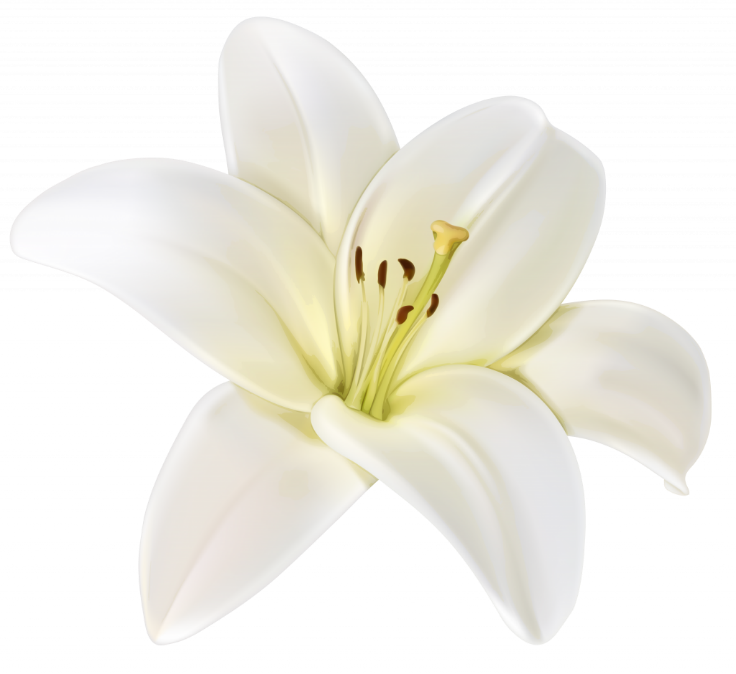 МБДОУ «Аленький цветочек»г. КодинскУчастие детей в ГТО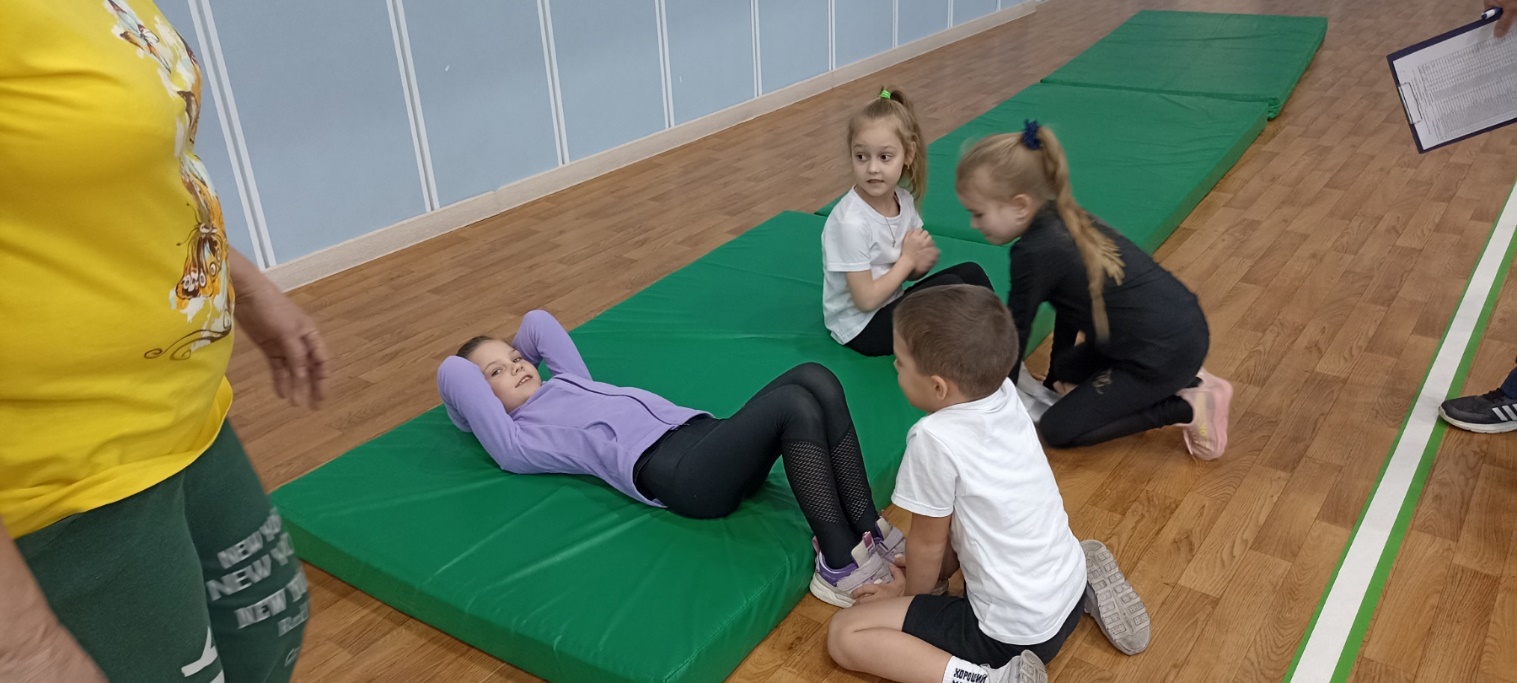 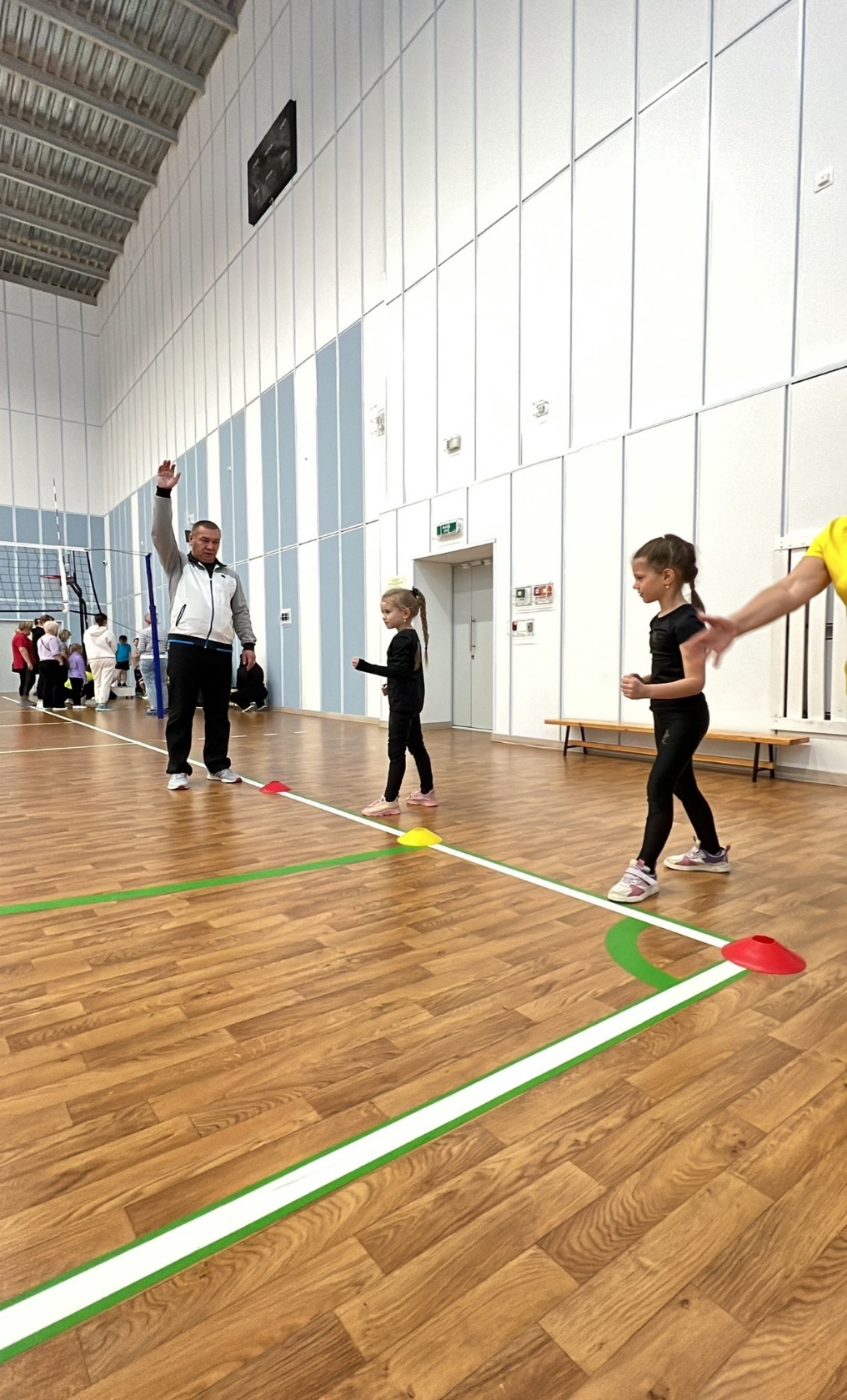 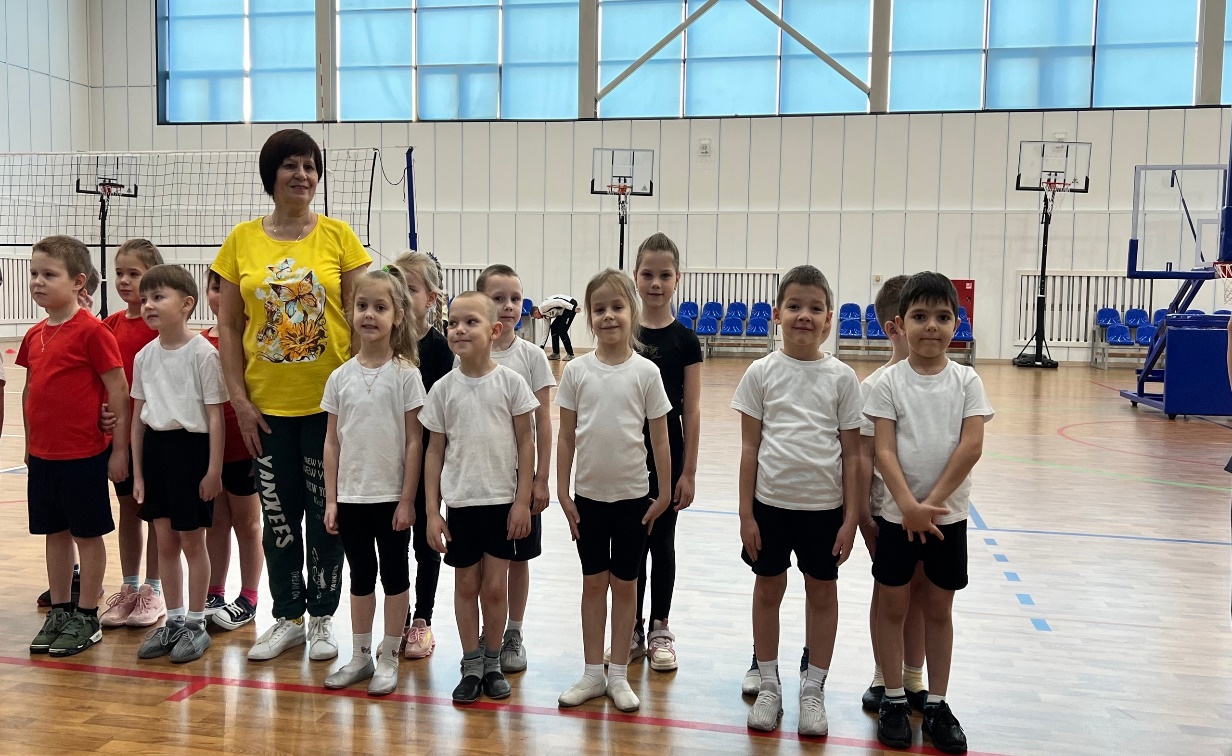 Экскурсия к памятнику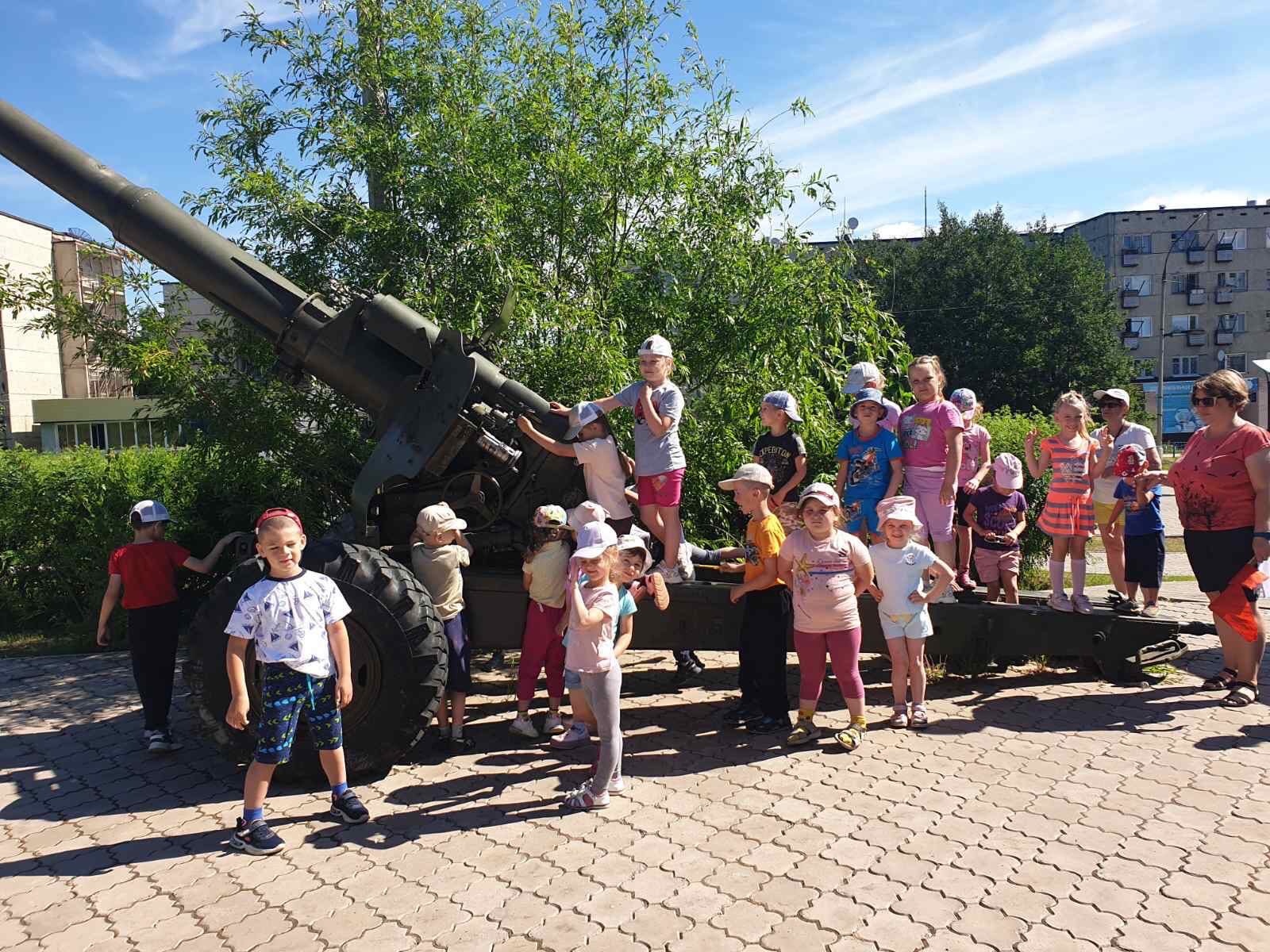 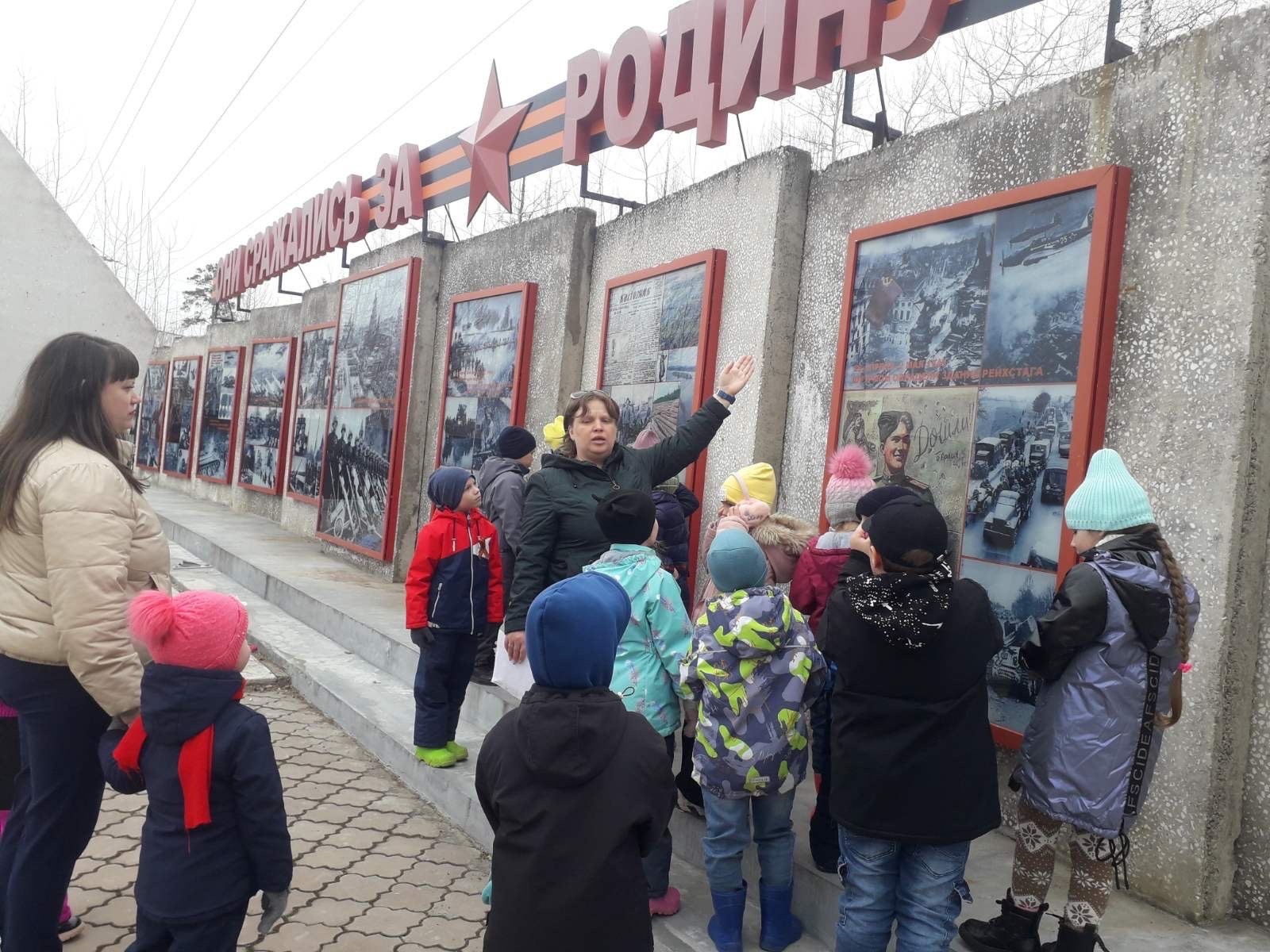 Экскурсия в Центр Детского Творчества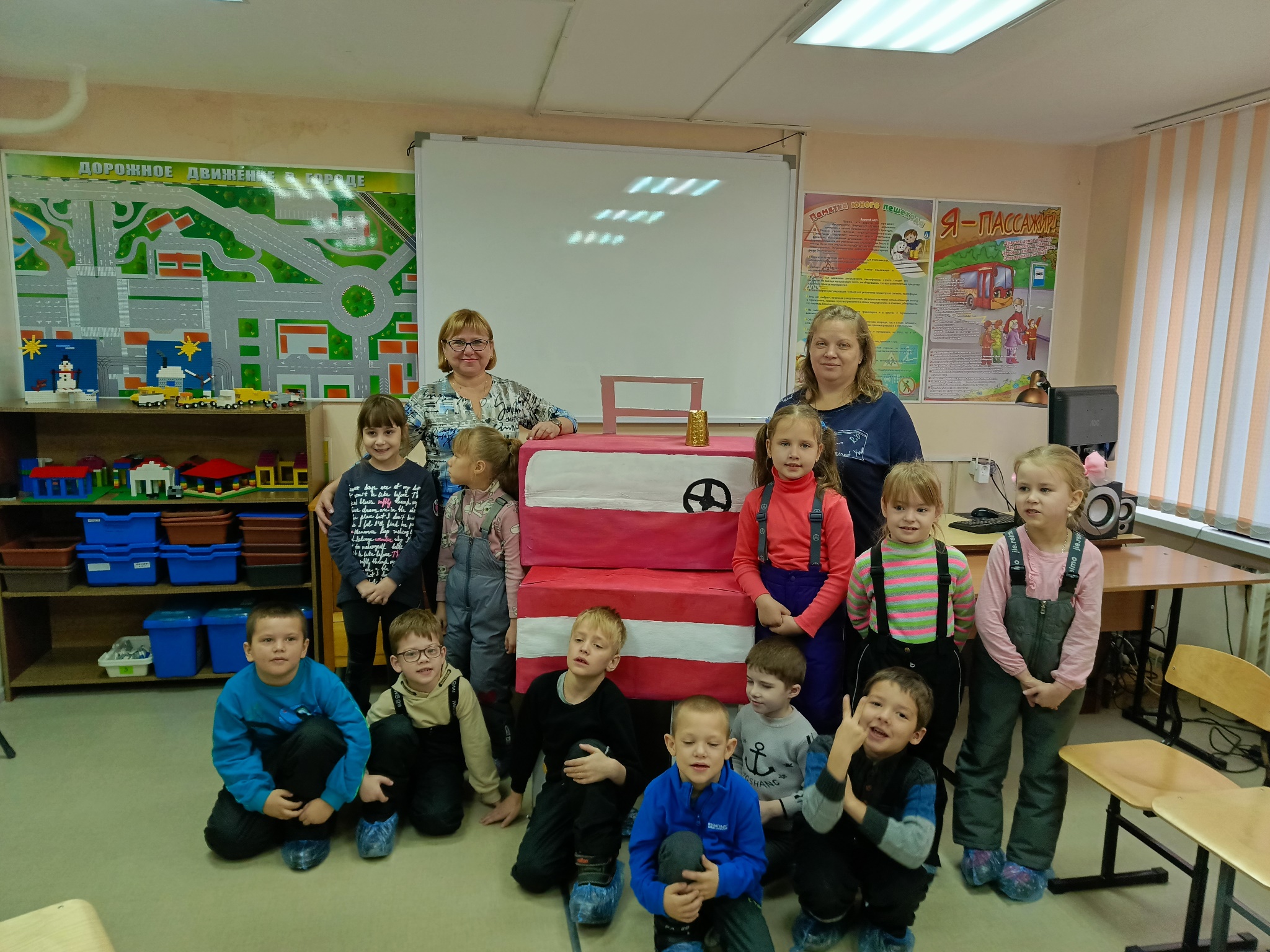 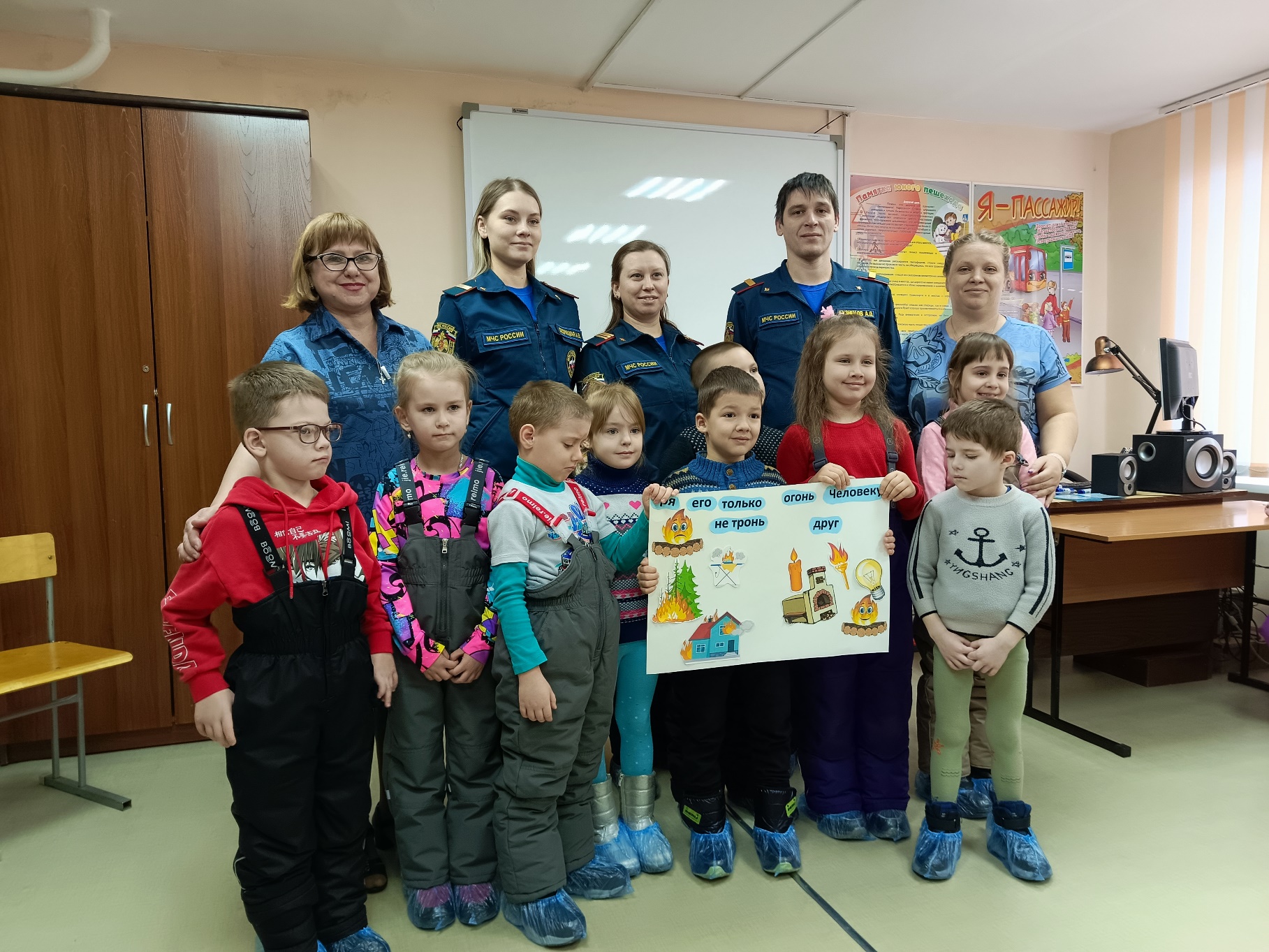 Экскурсия в ФСК «Жемчужина»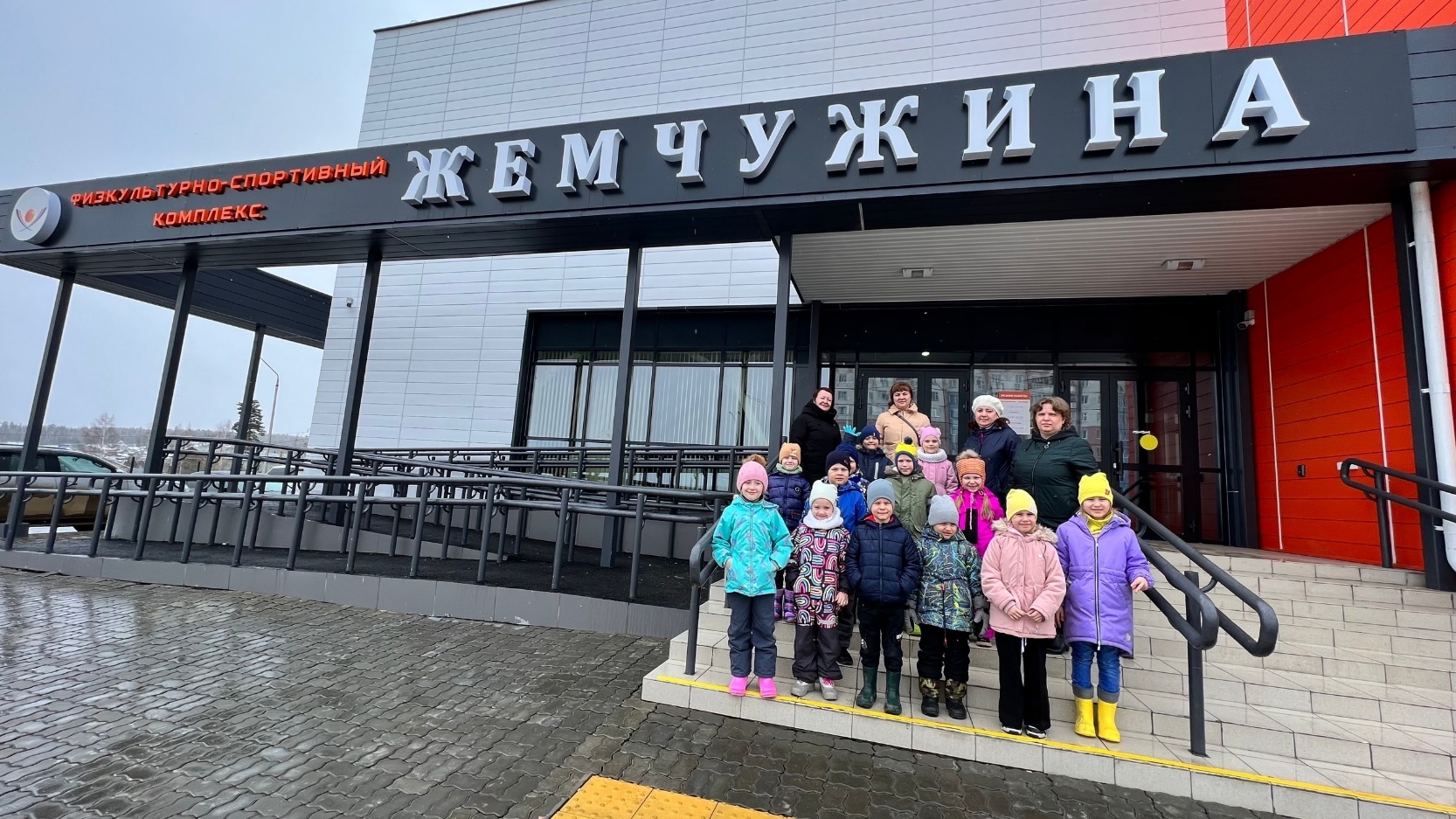 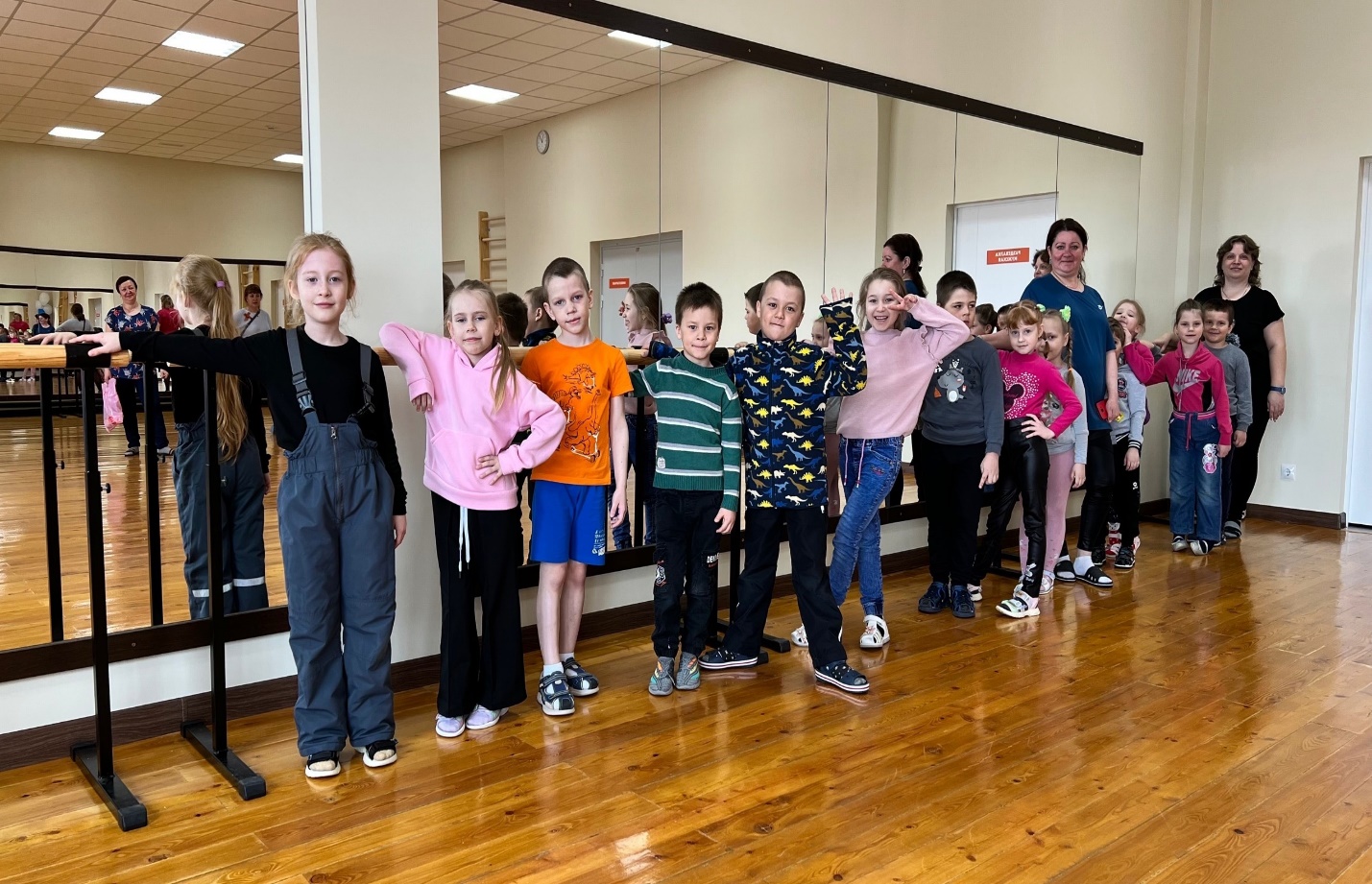 Экскурсия Богучанская ГЭС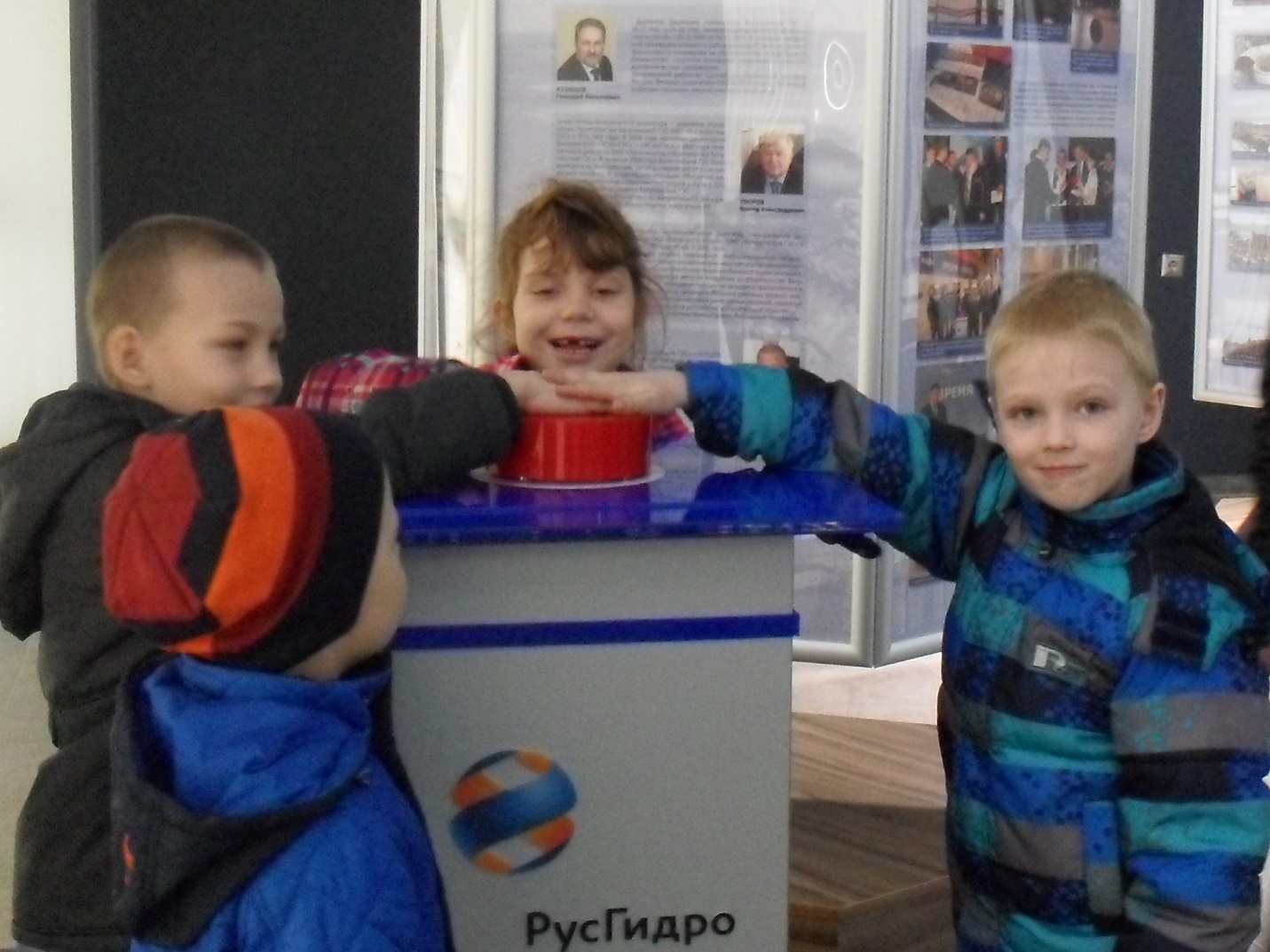 Экскурсия в музей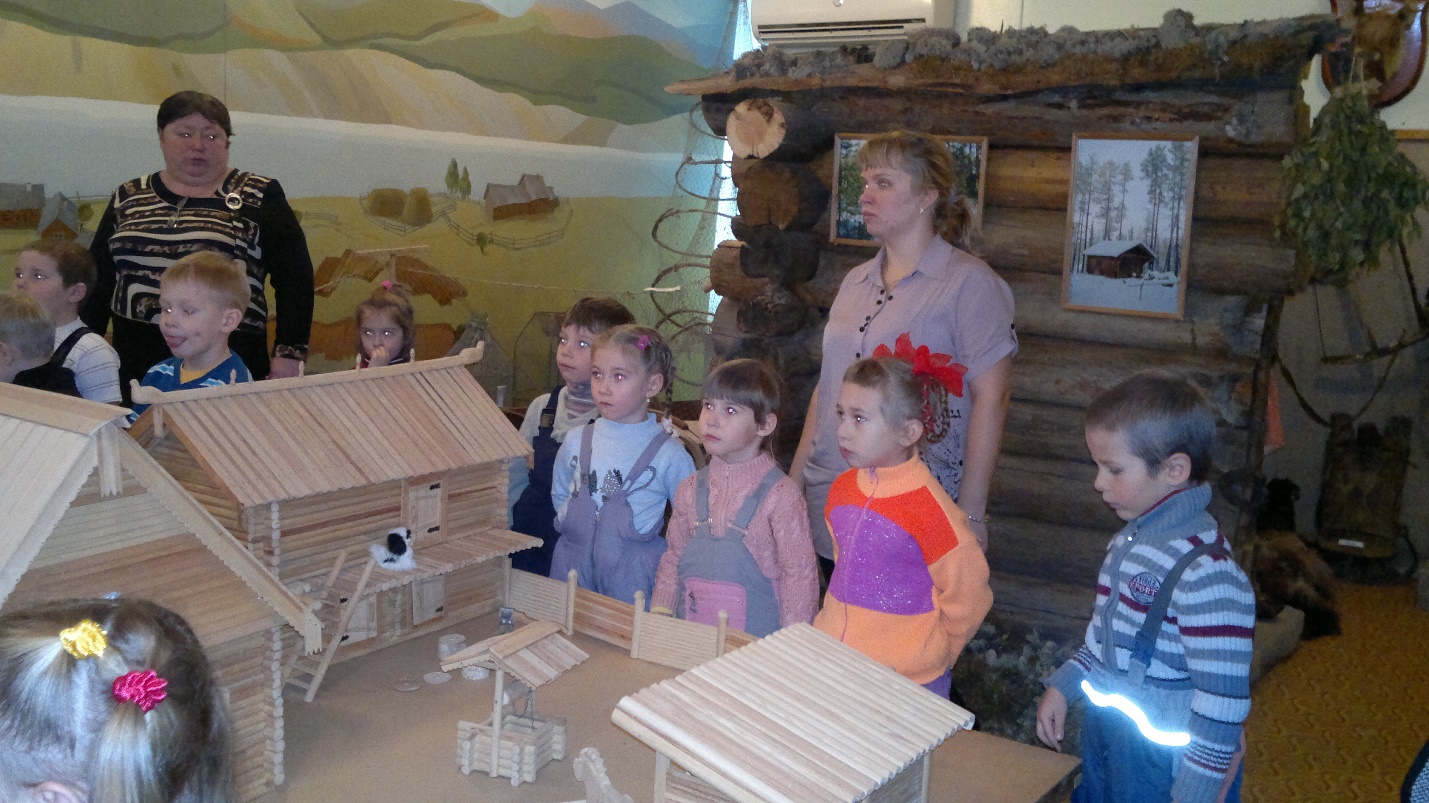 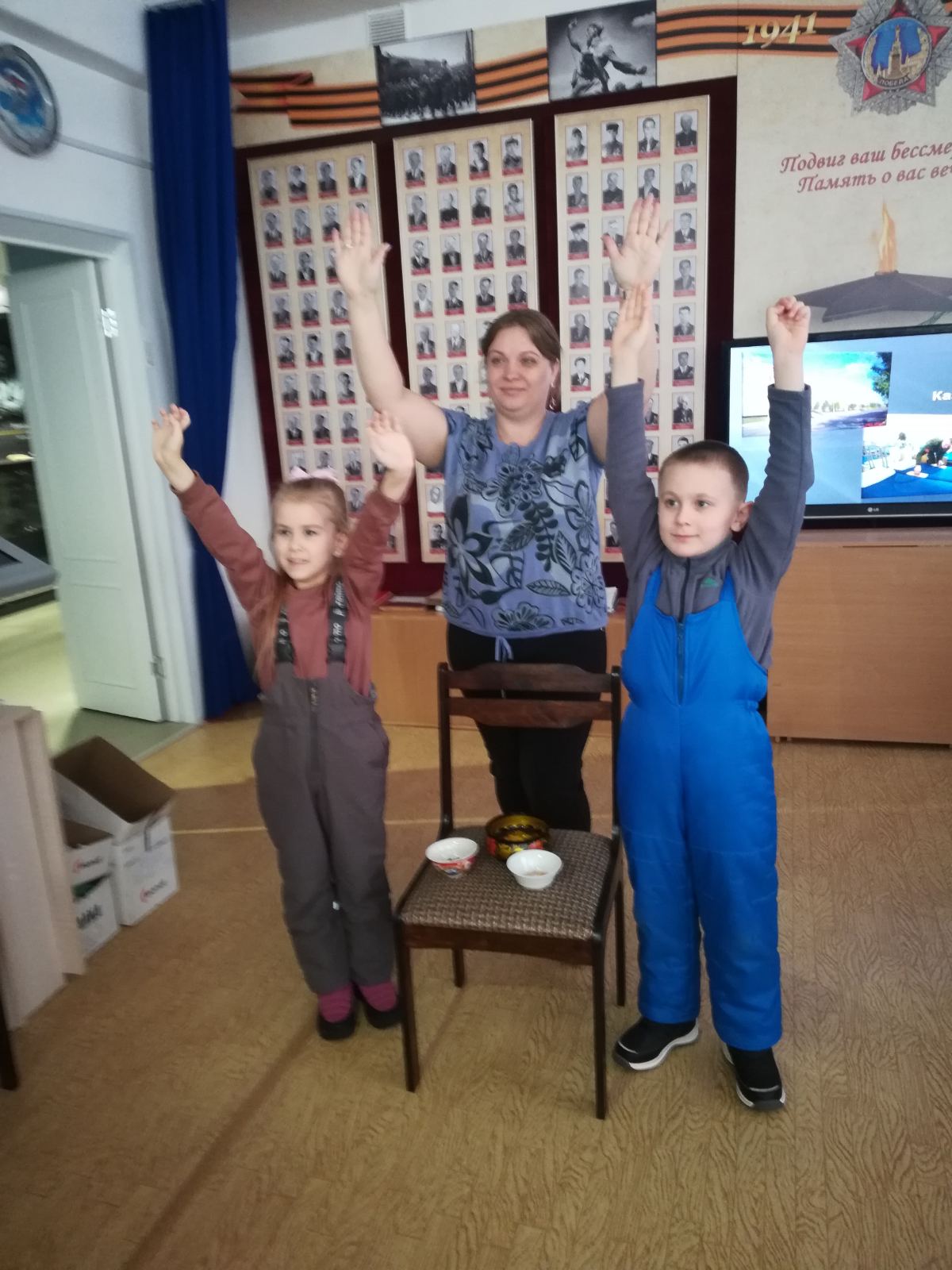 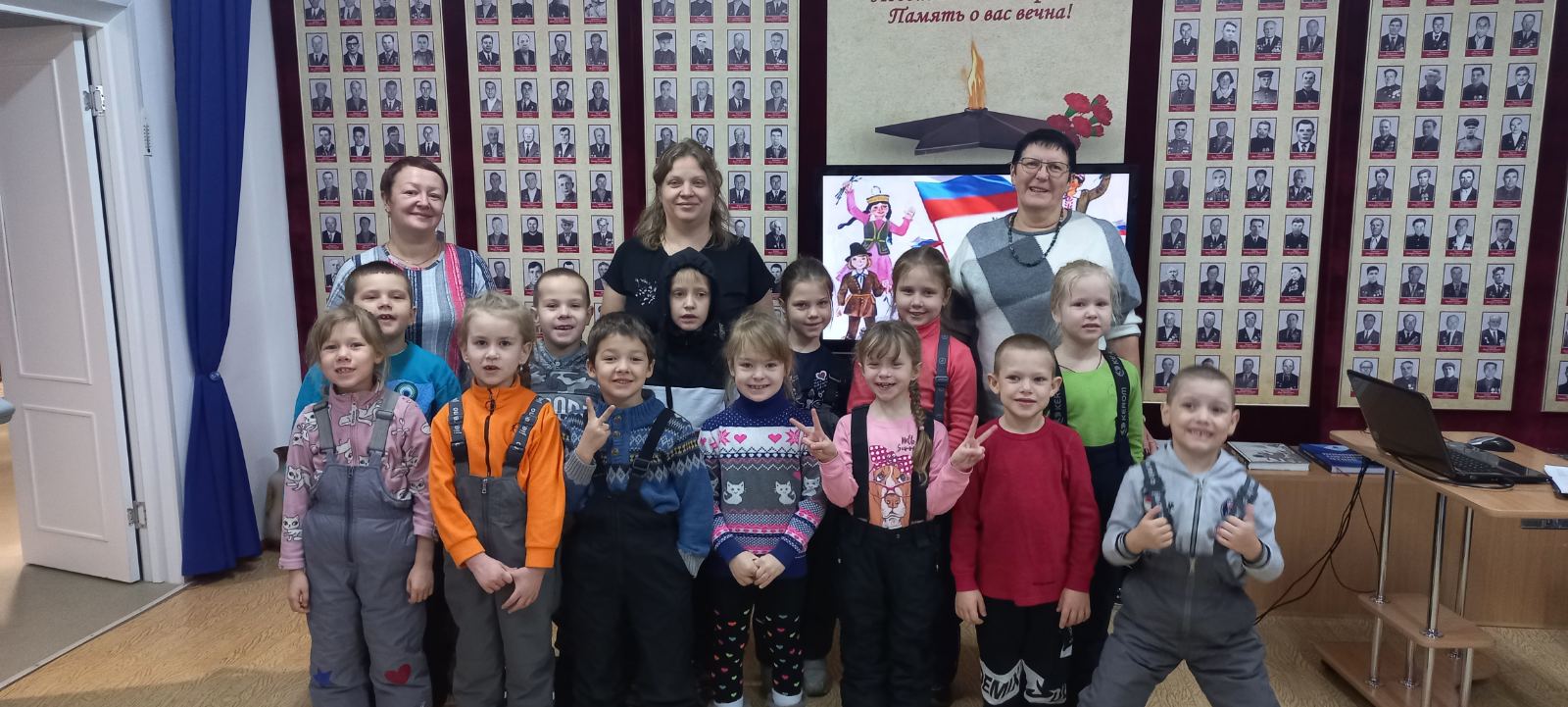 Экскурсия в Центр Дополнительного Образования Детей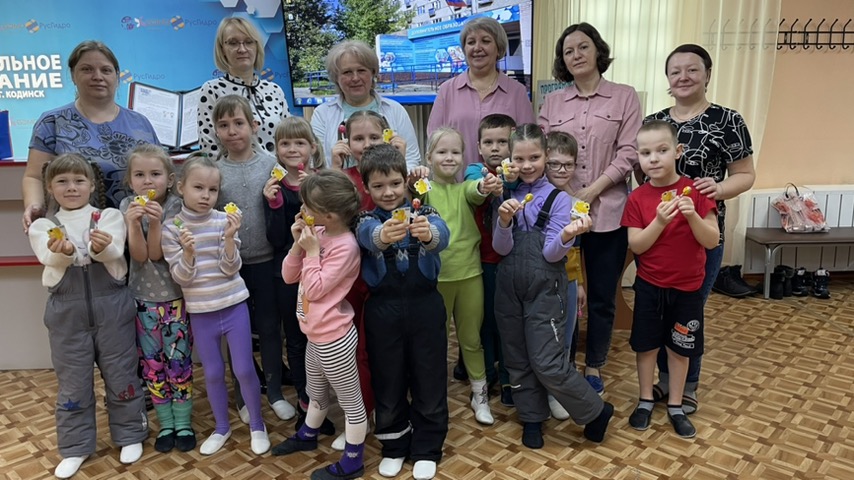 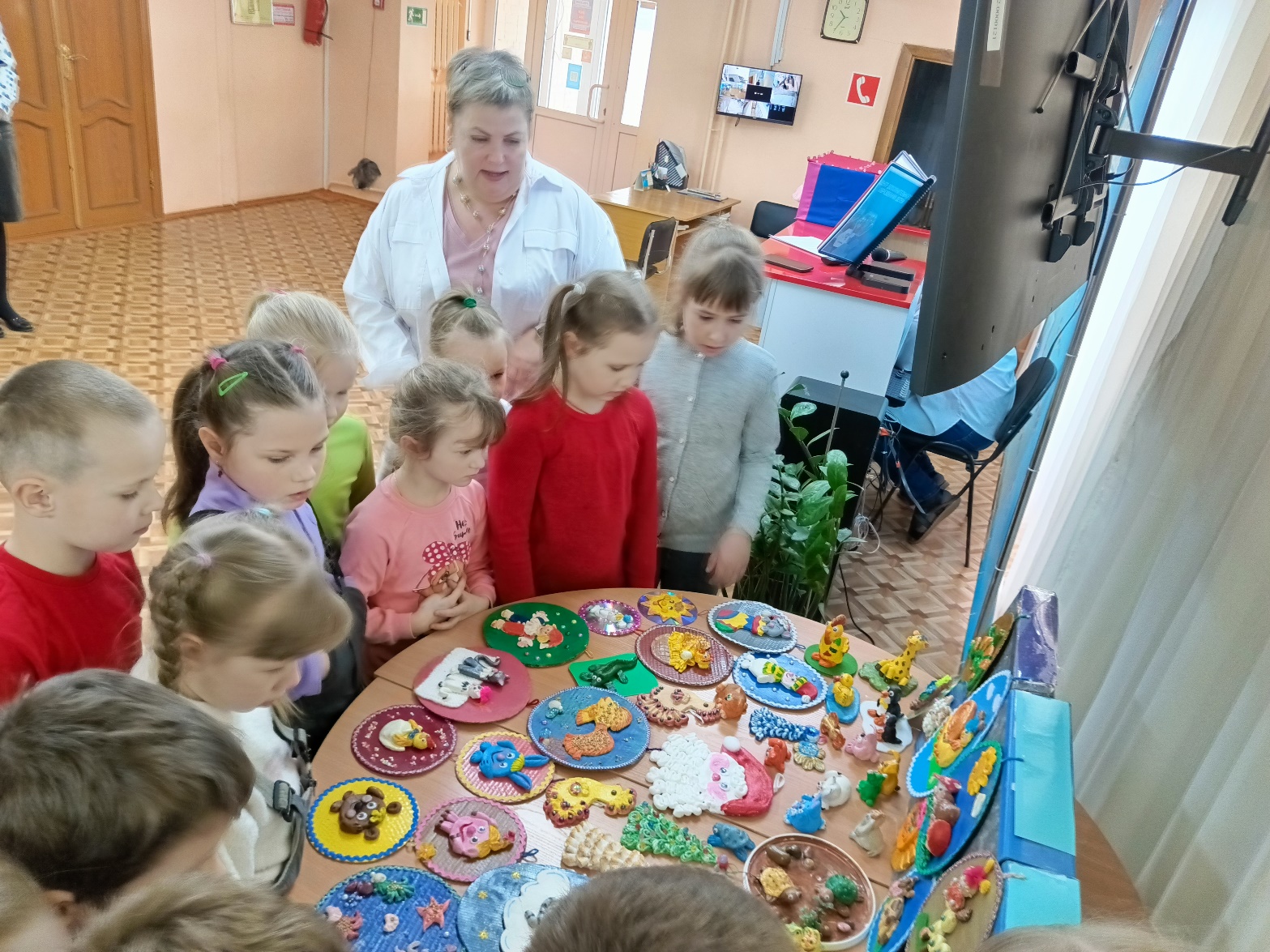 Экскурсия в библиотеку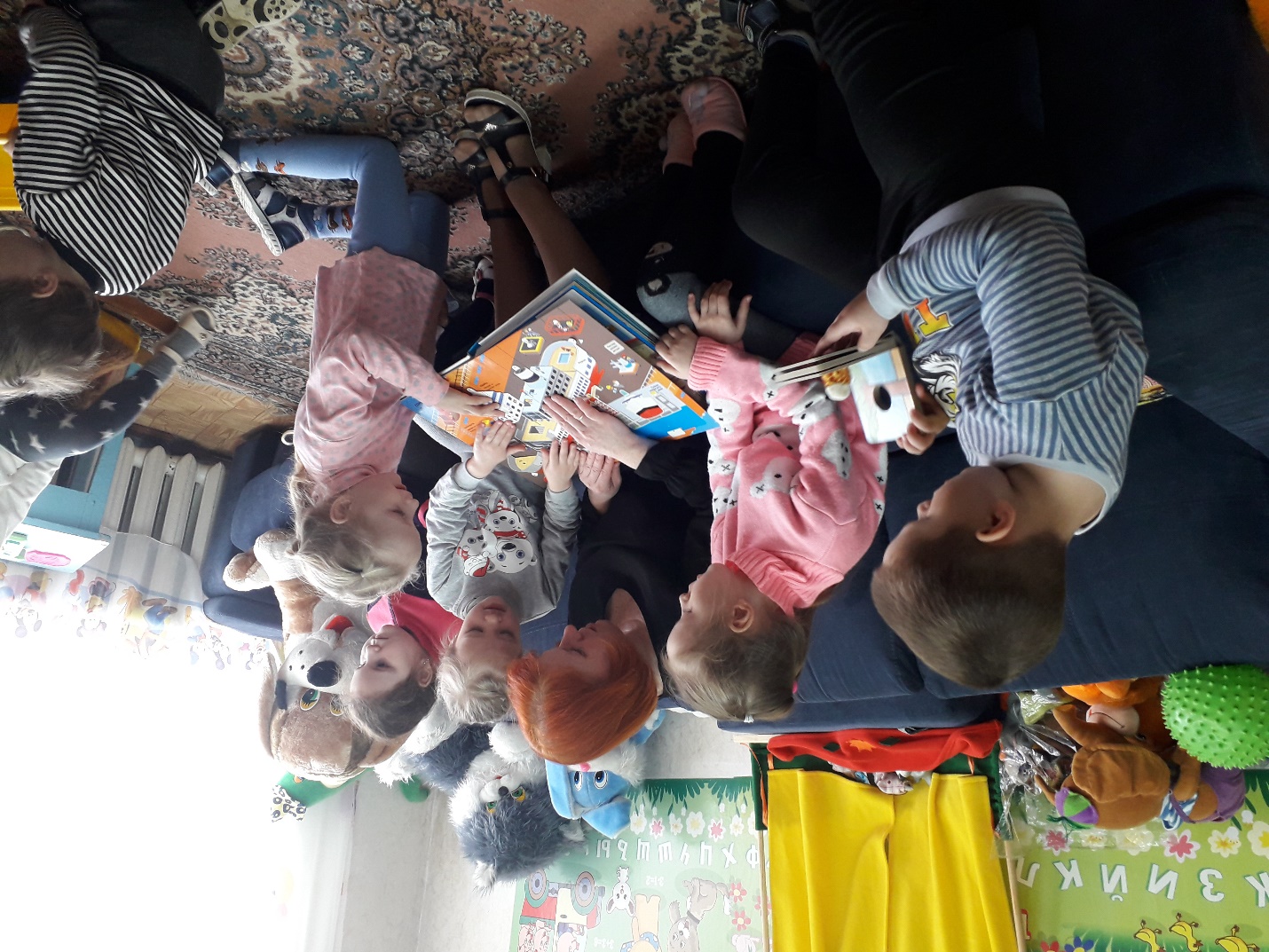 Экскурсия на хлебопекарню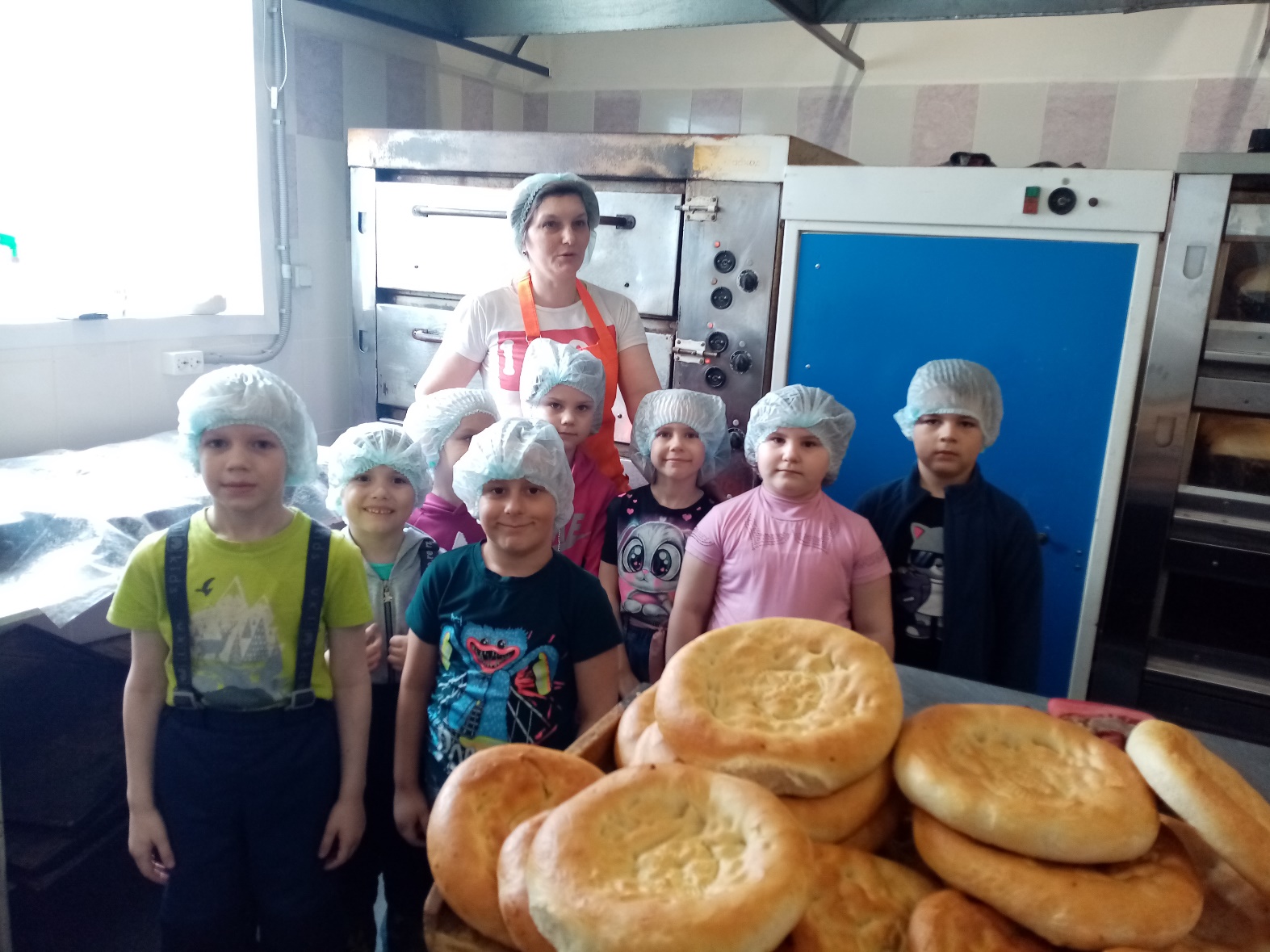 Игры в группе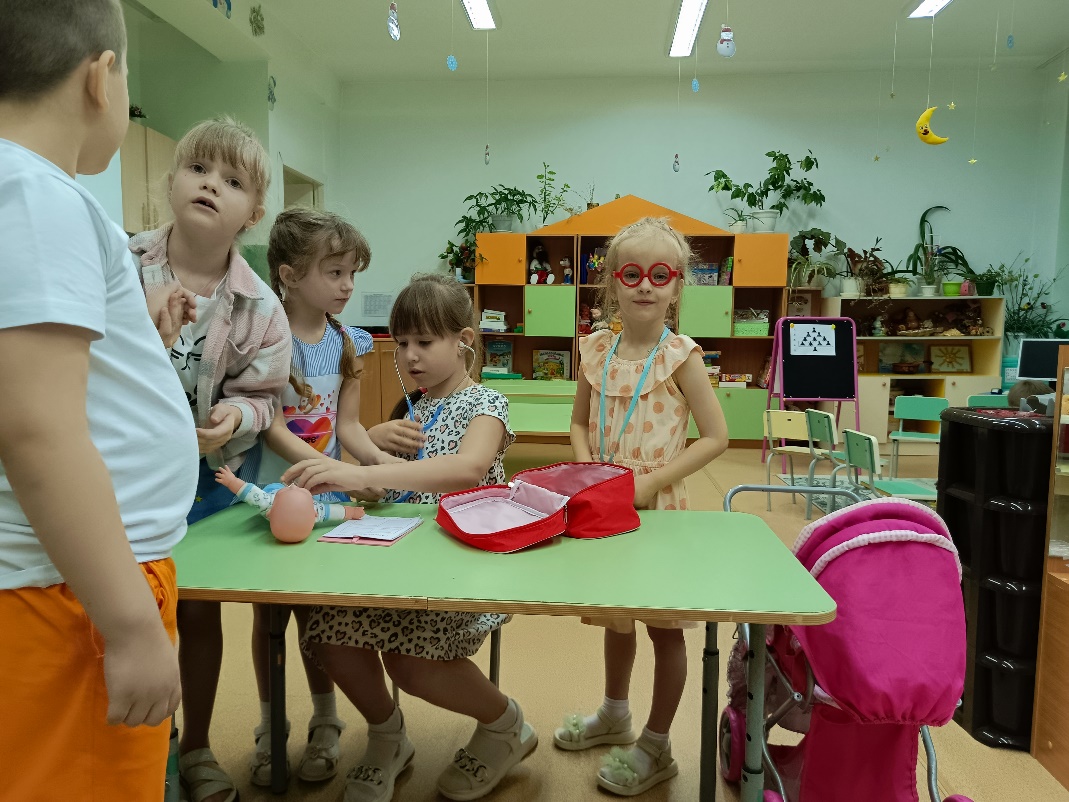 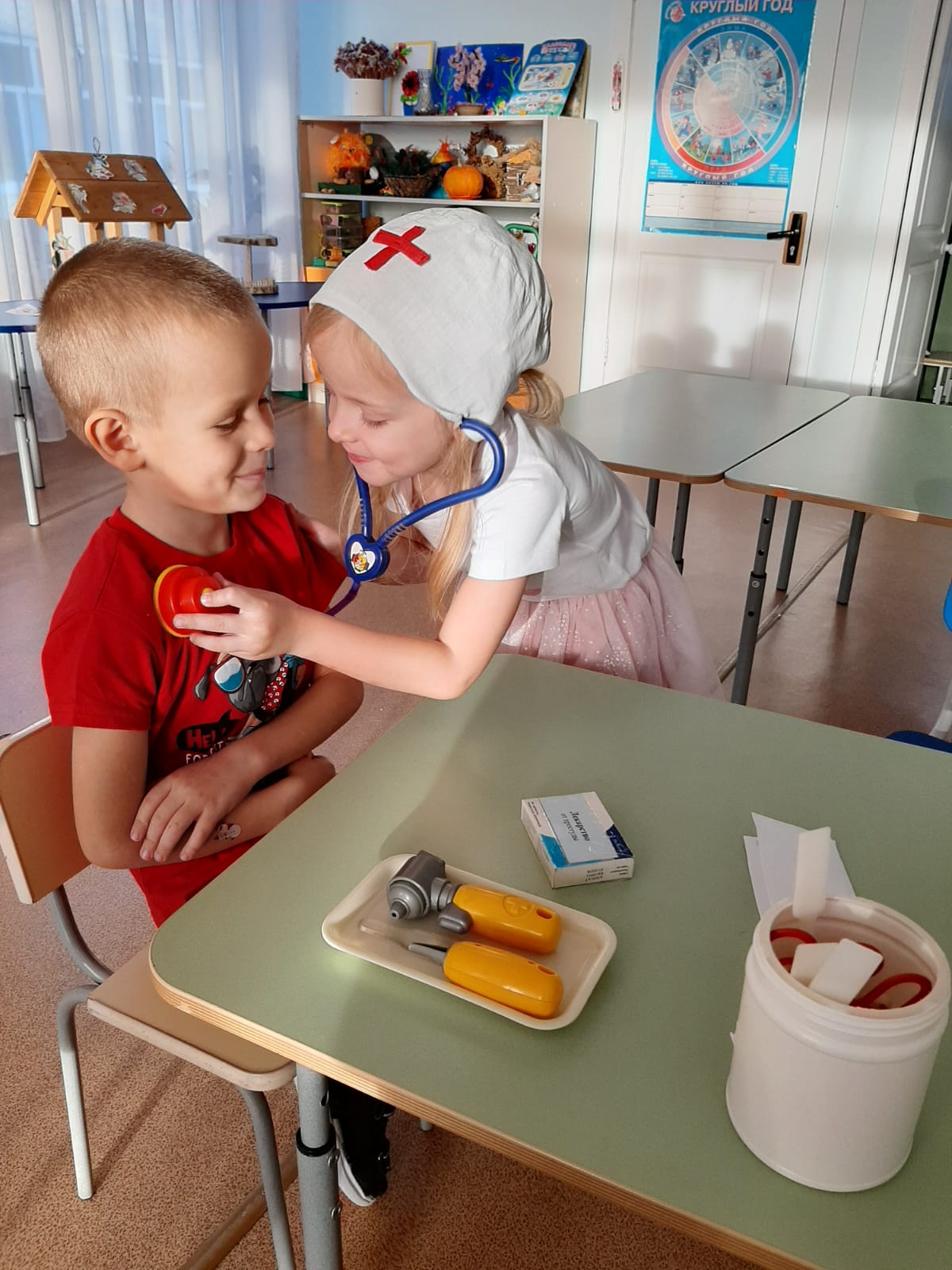 Сюжетно-ролевая игра «Школа»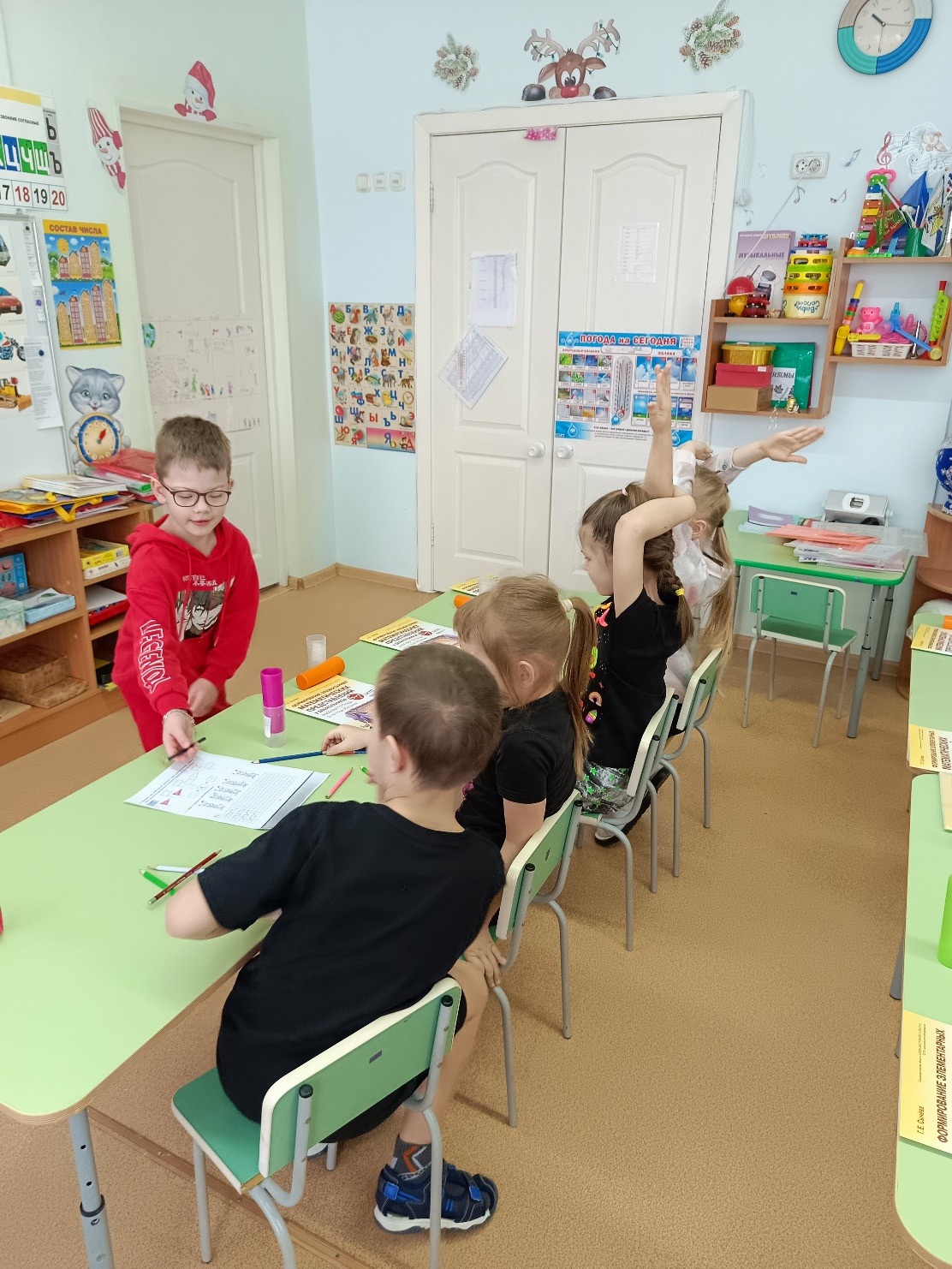 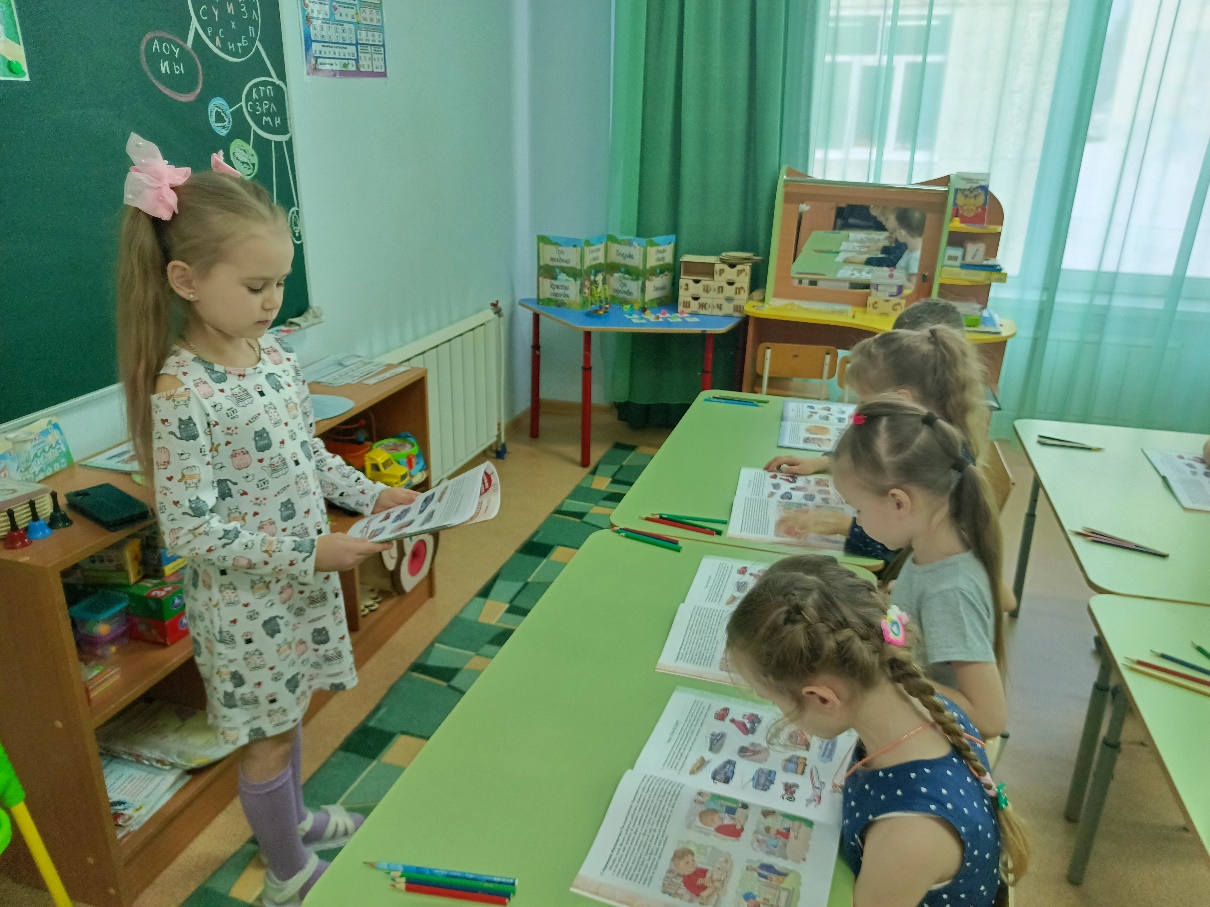 Игры с конструктором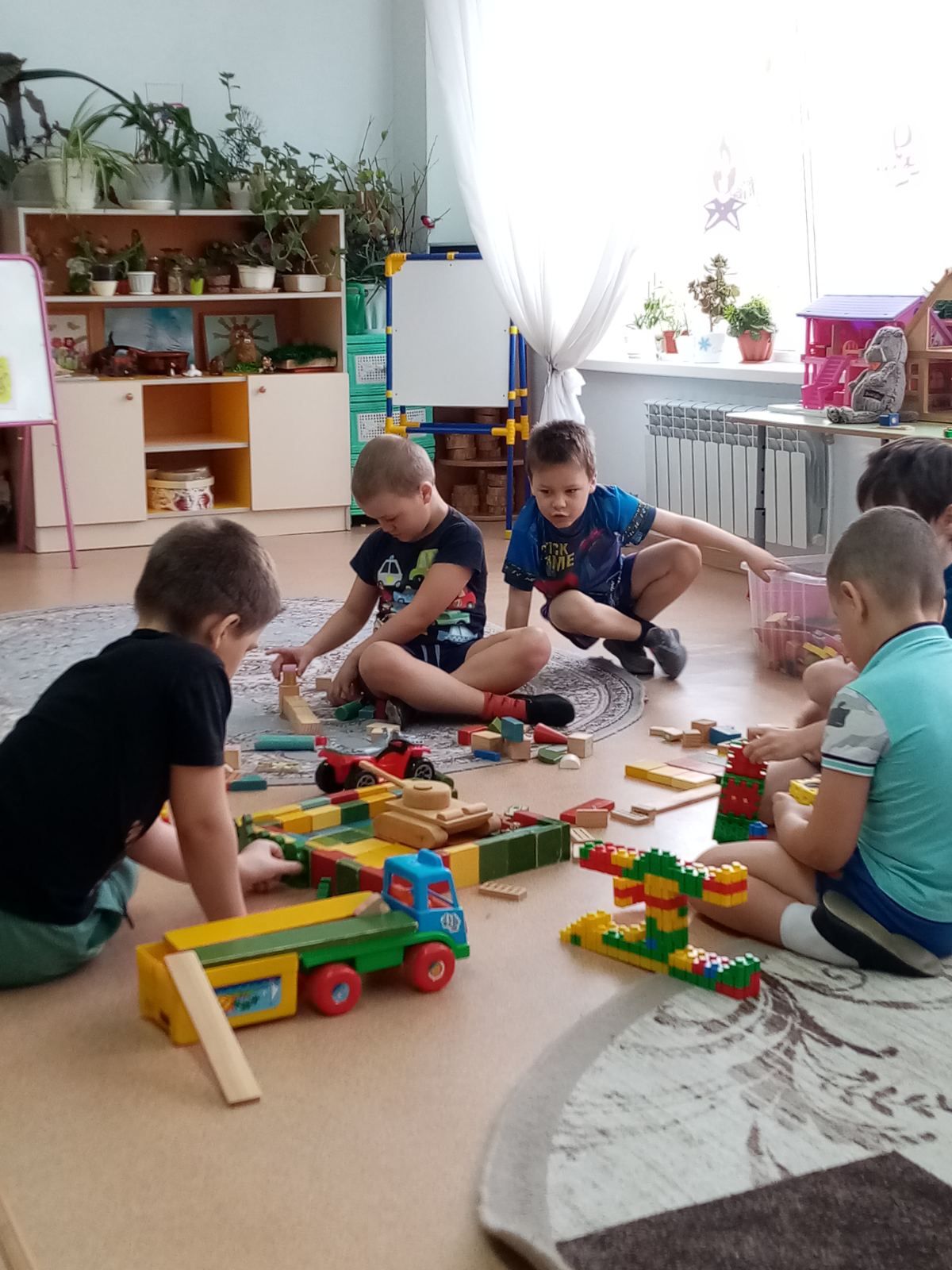 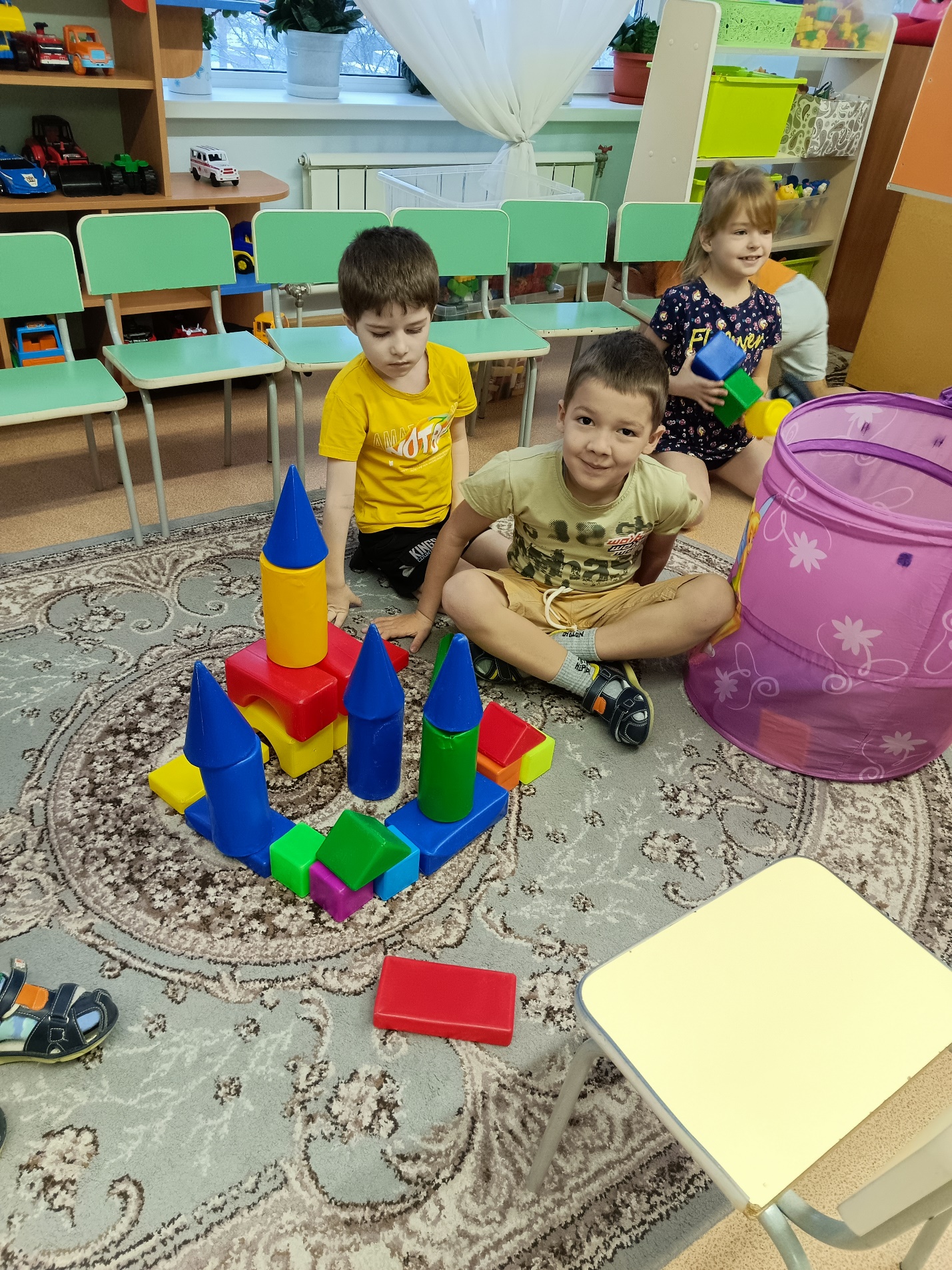 Настольные игры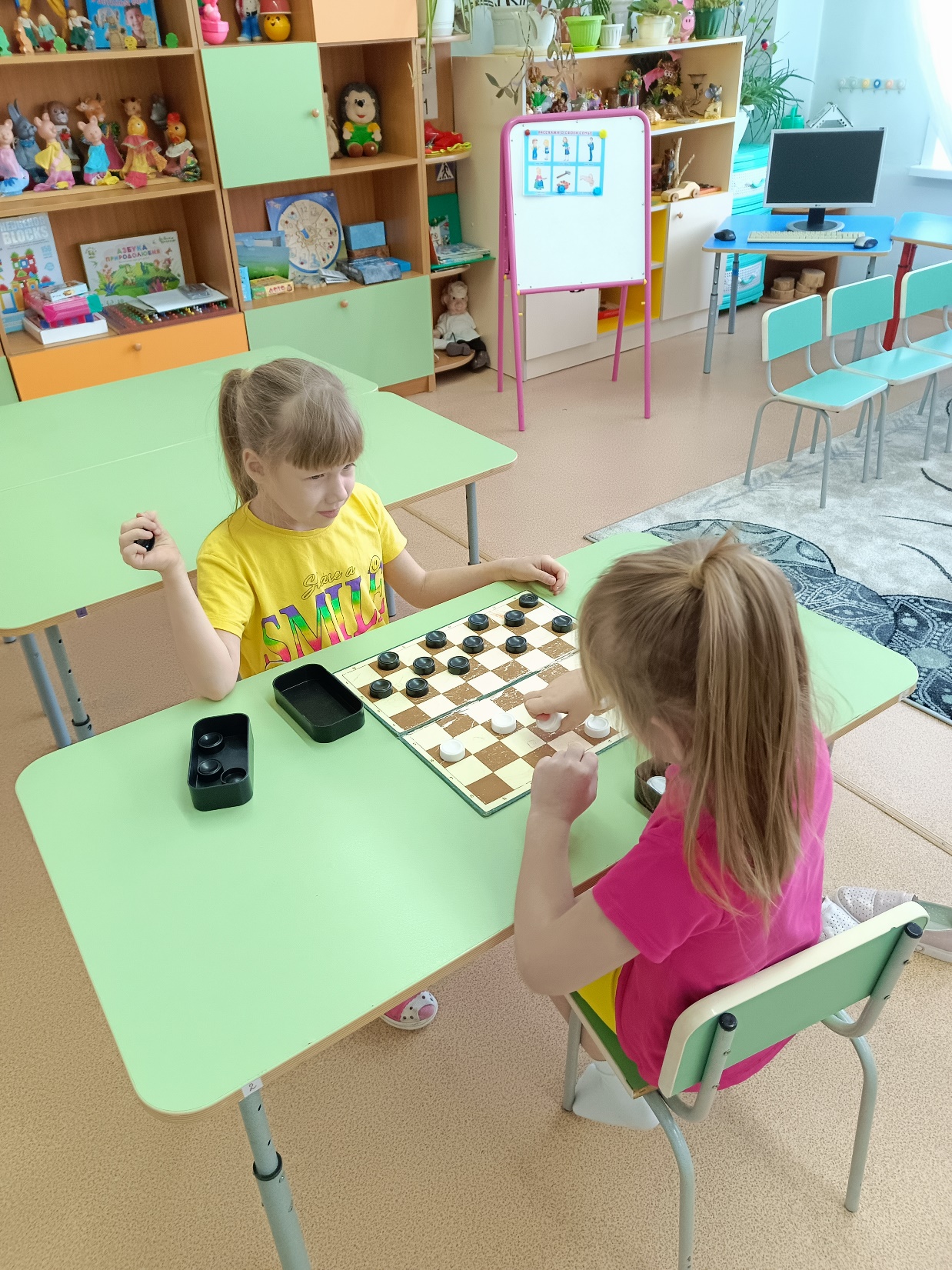 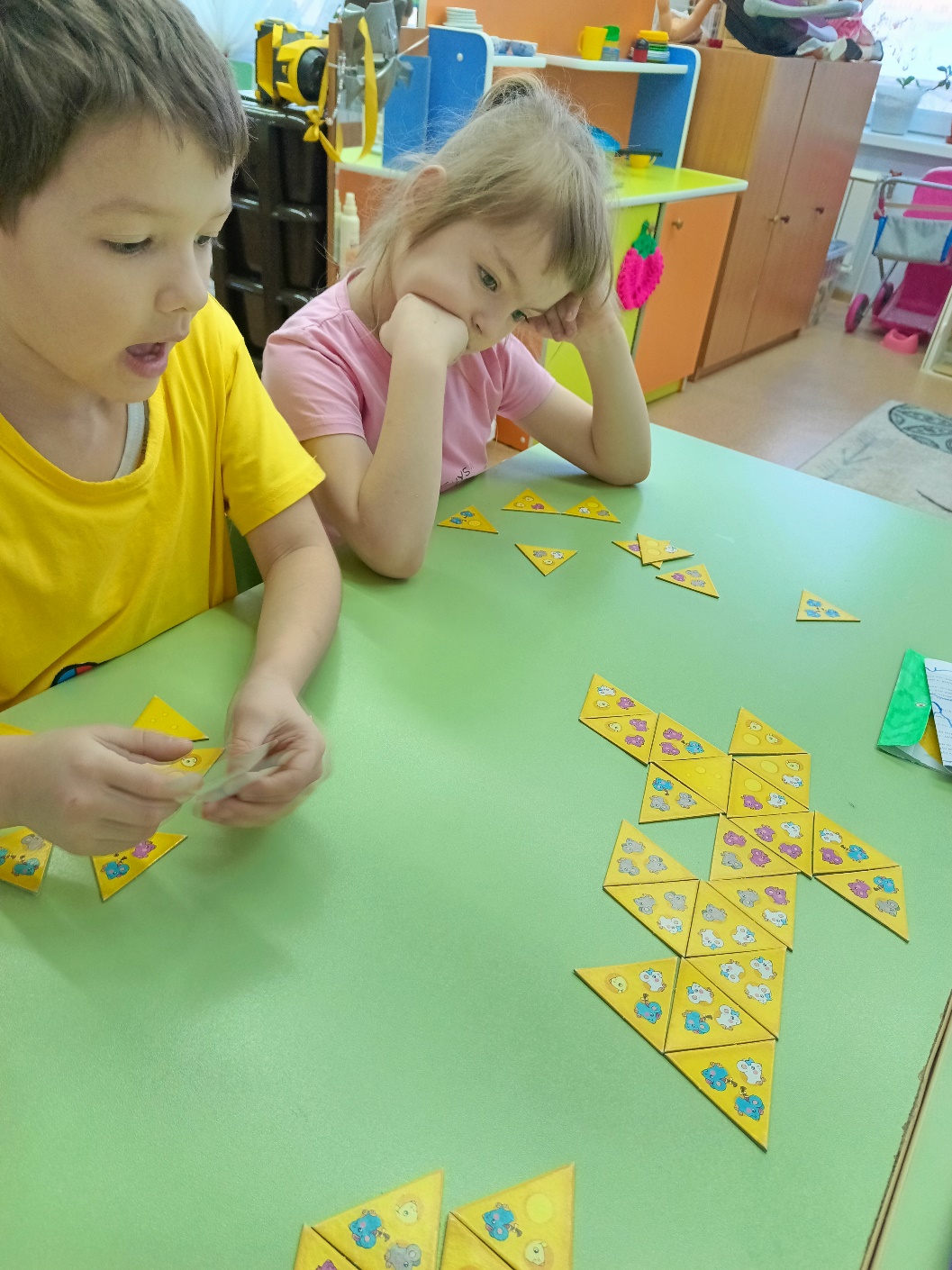 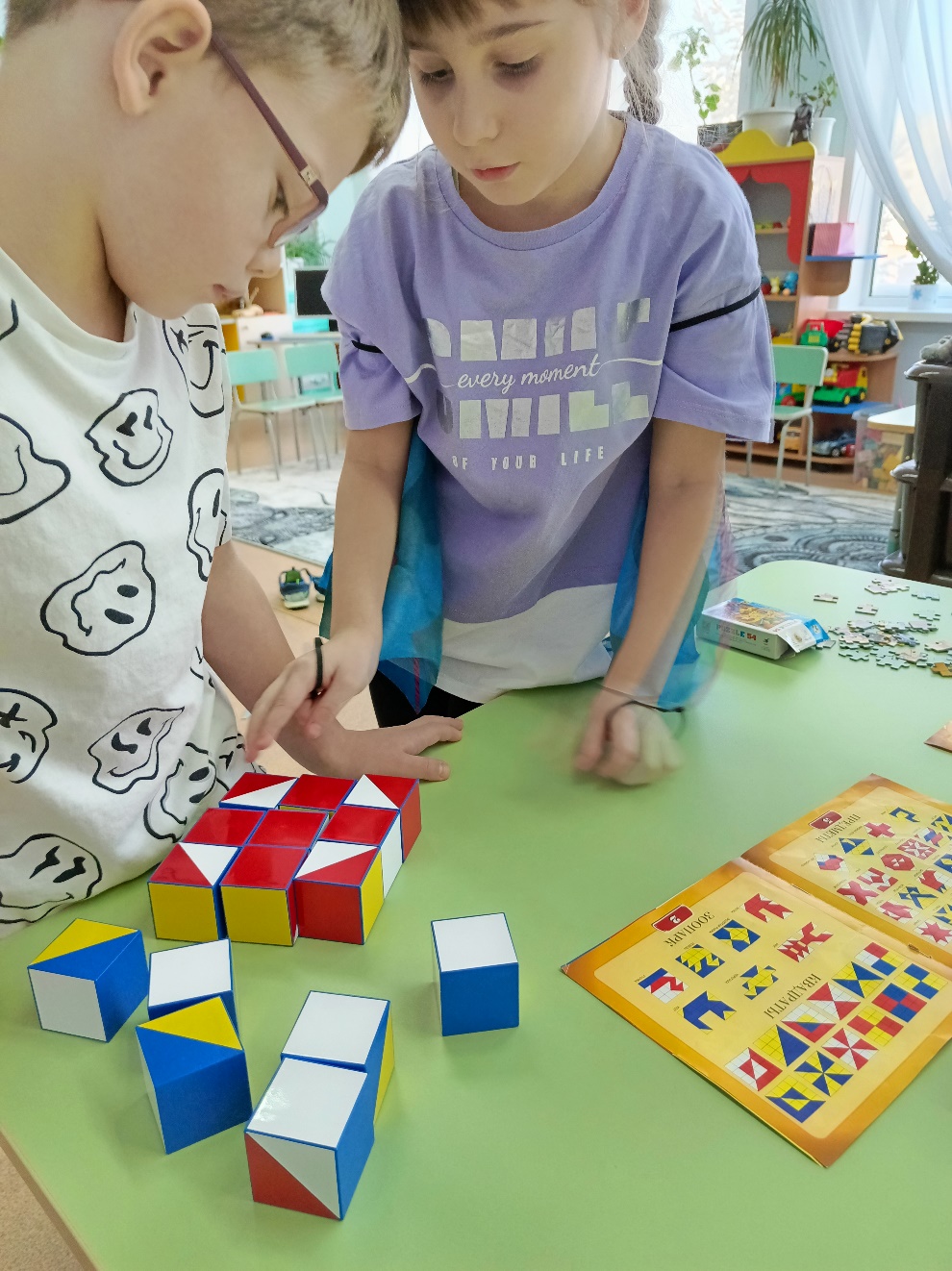 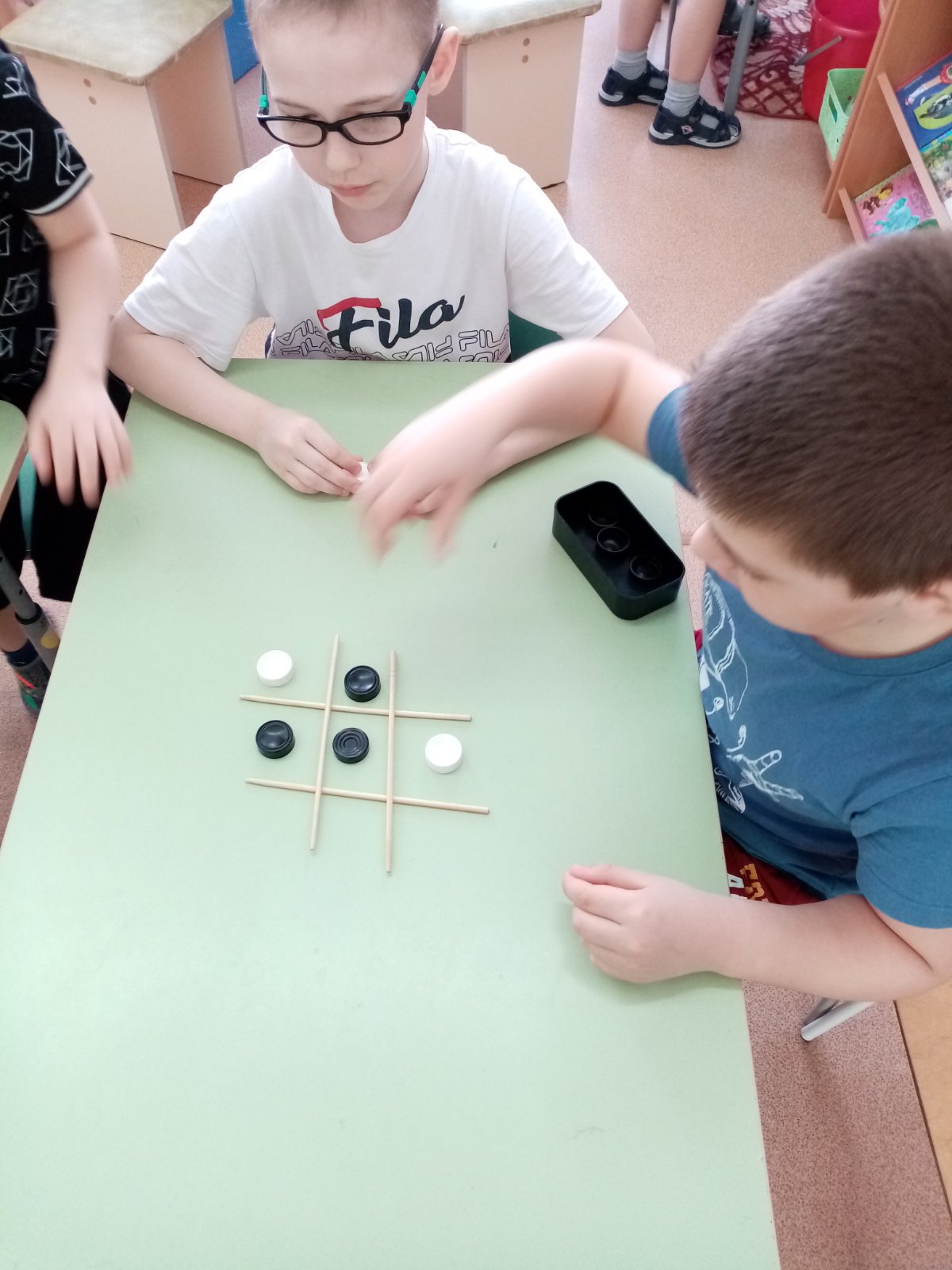 Совместная деятельность с детьми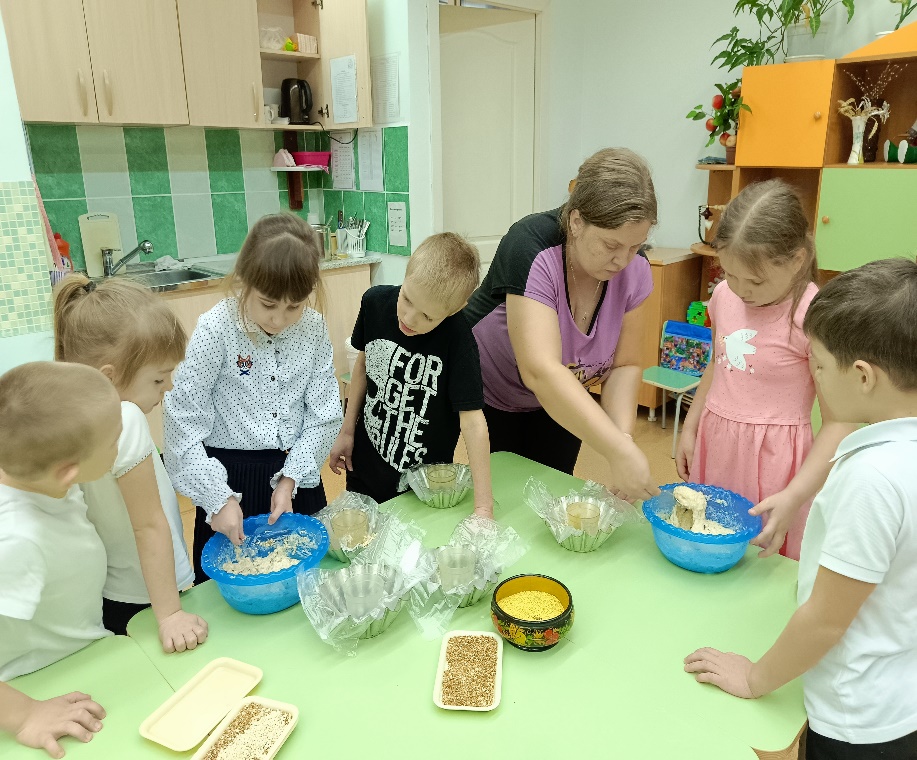 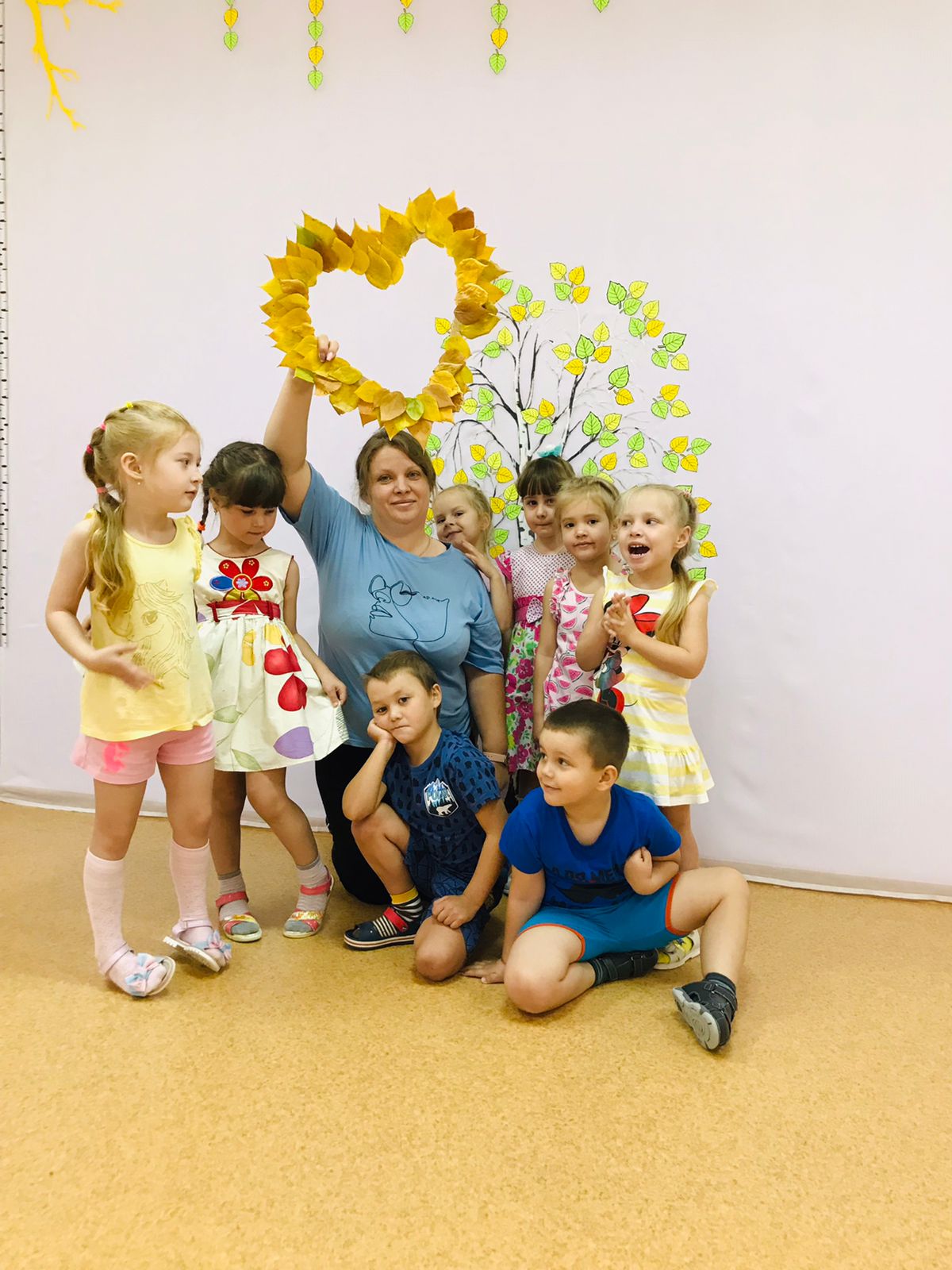 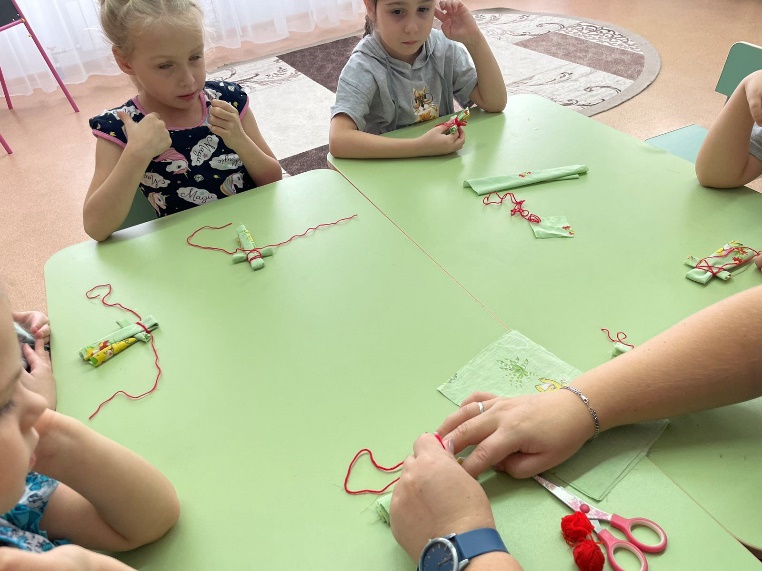 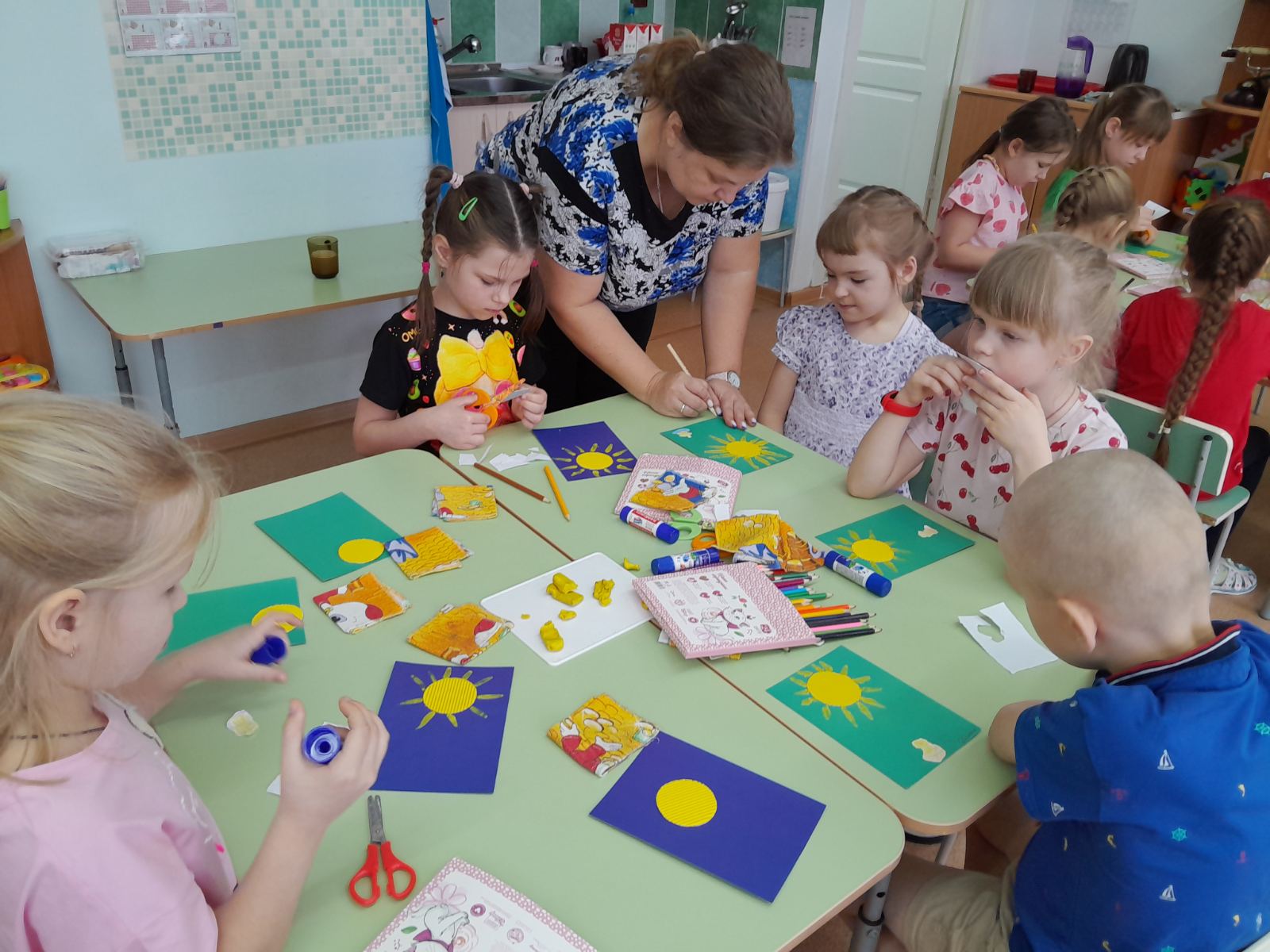 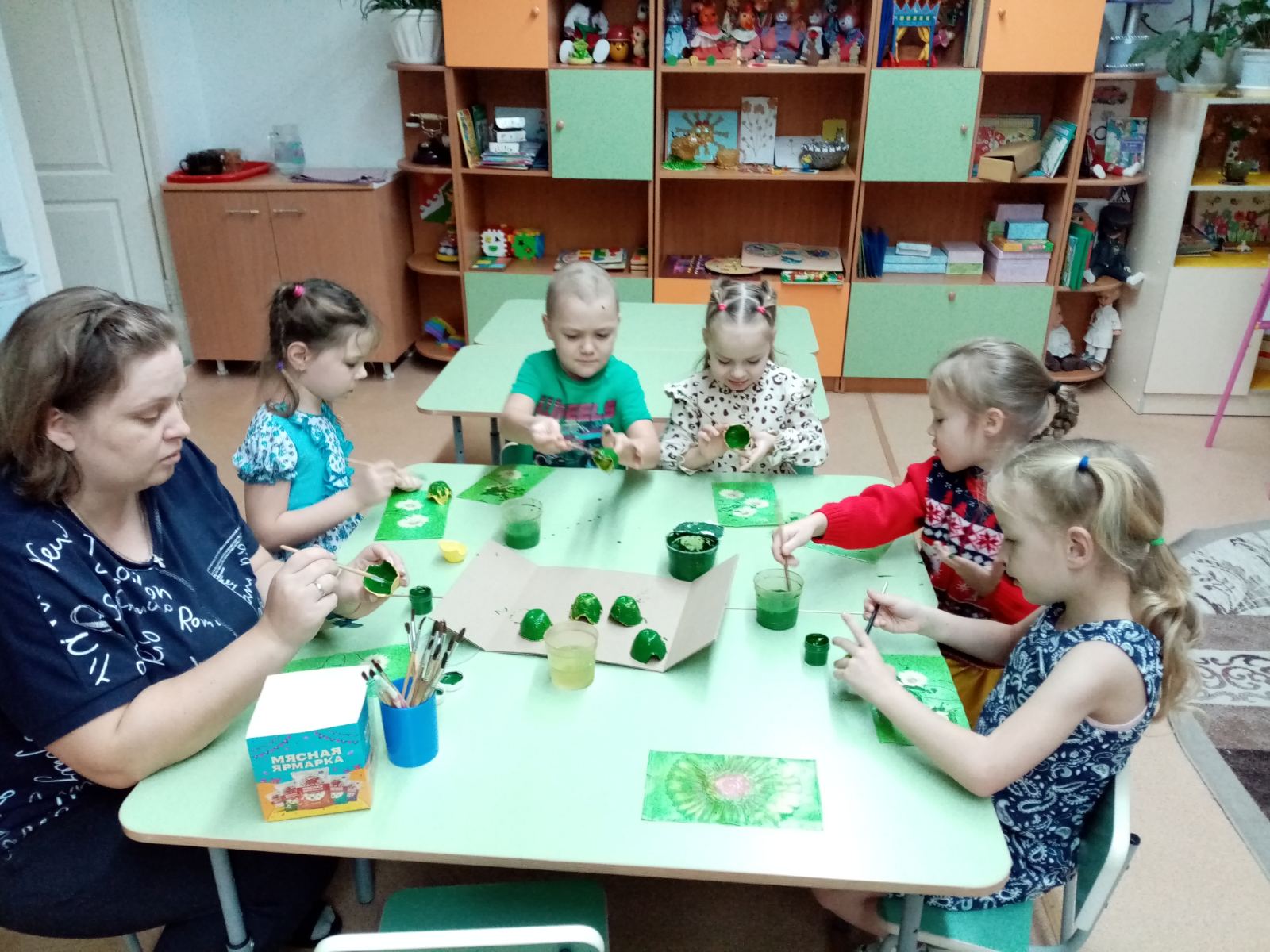 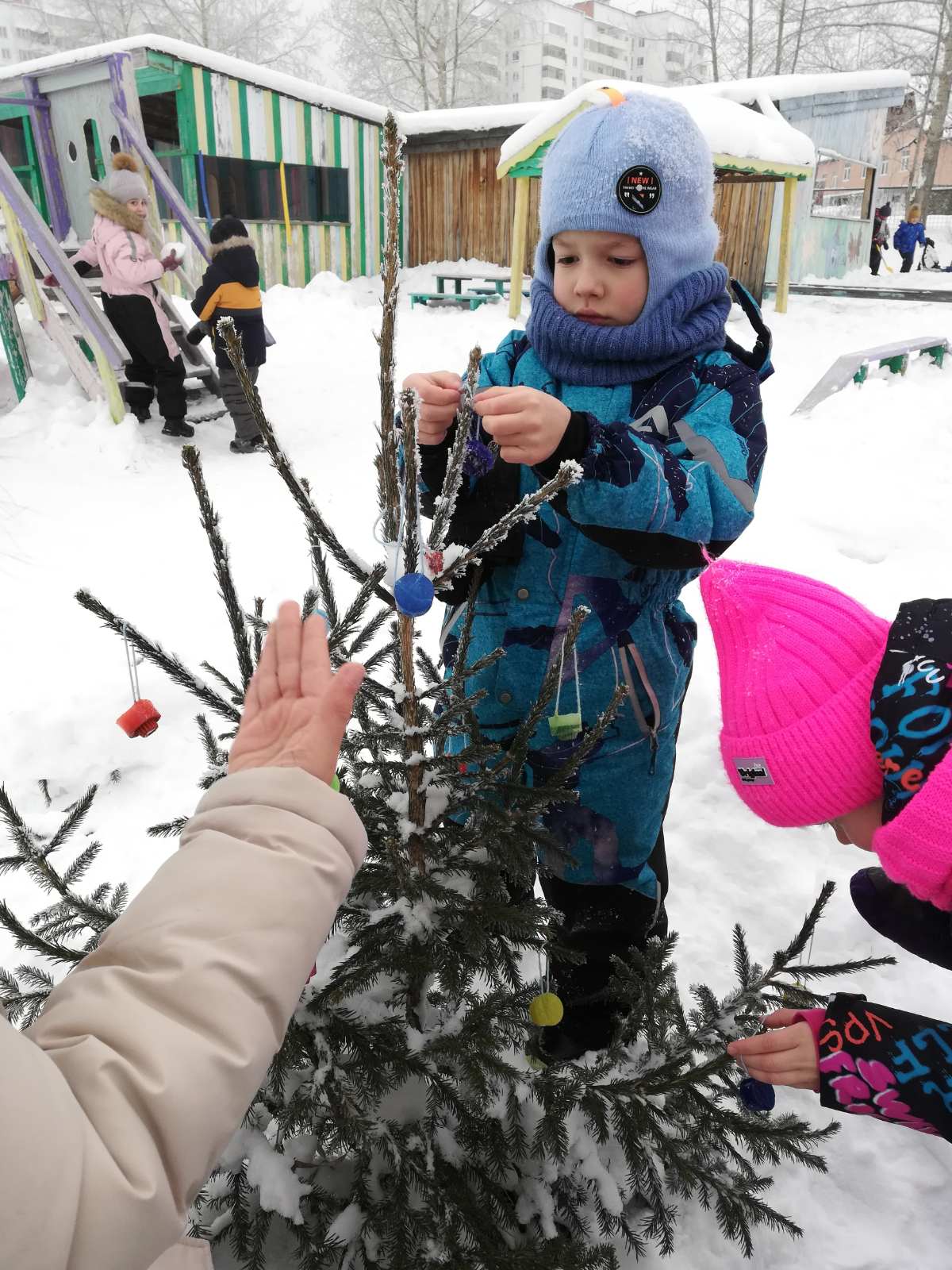 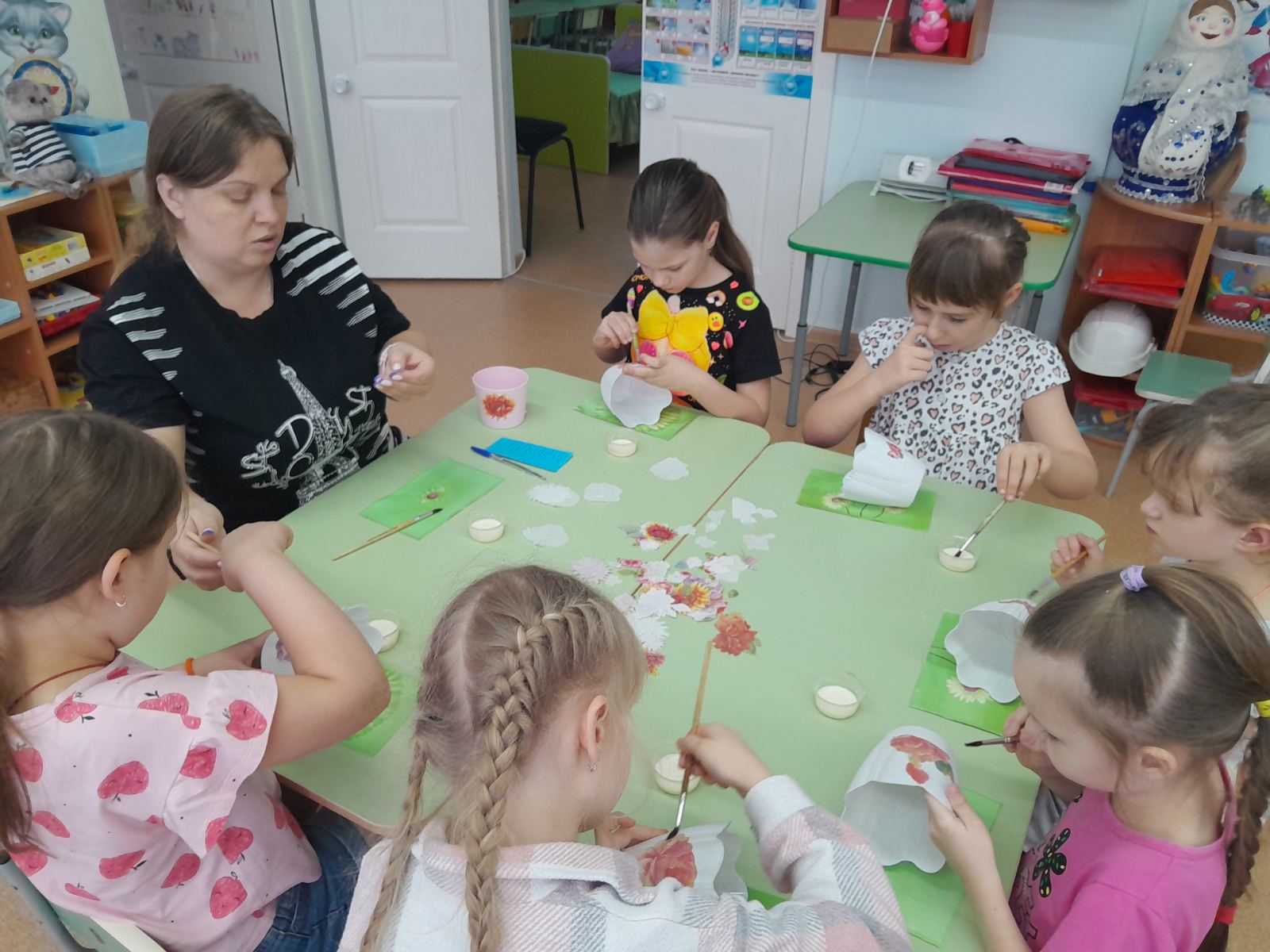 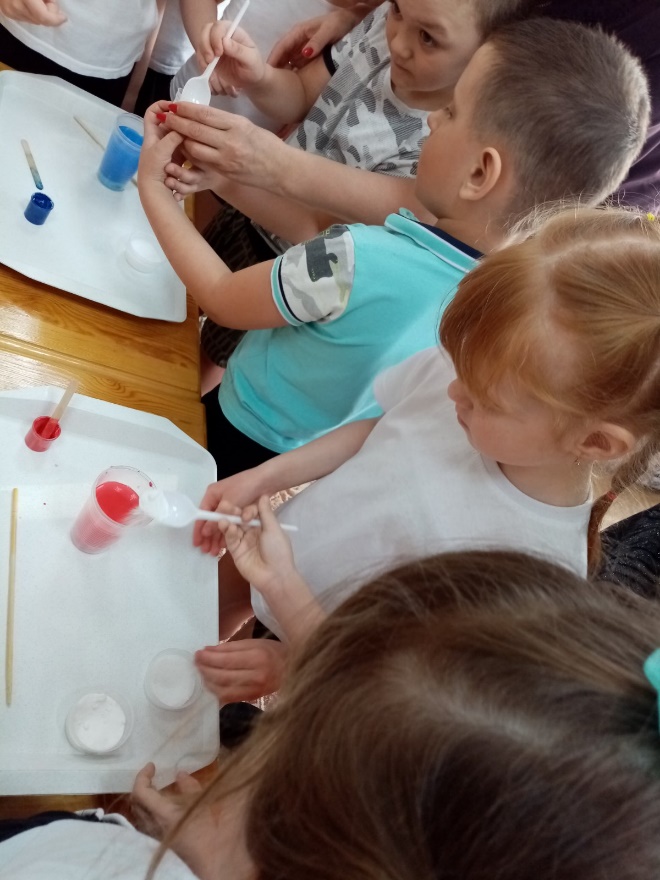 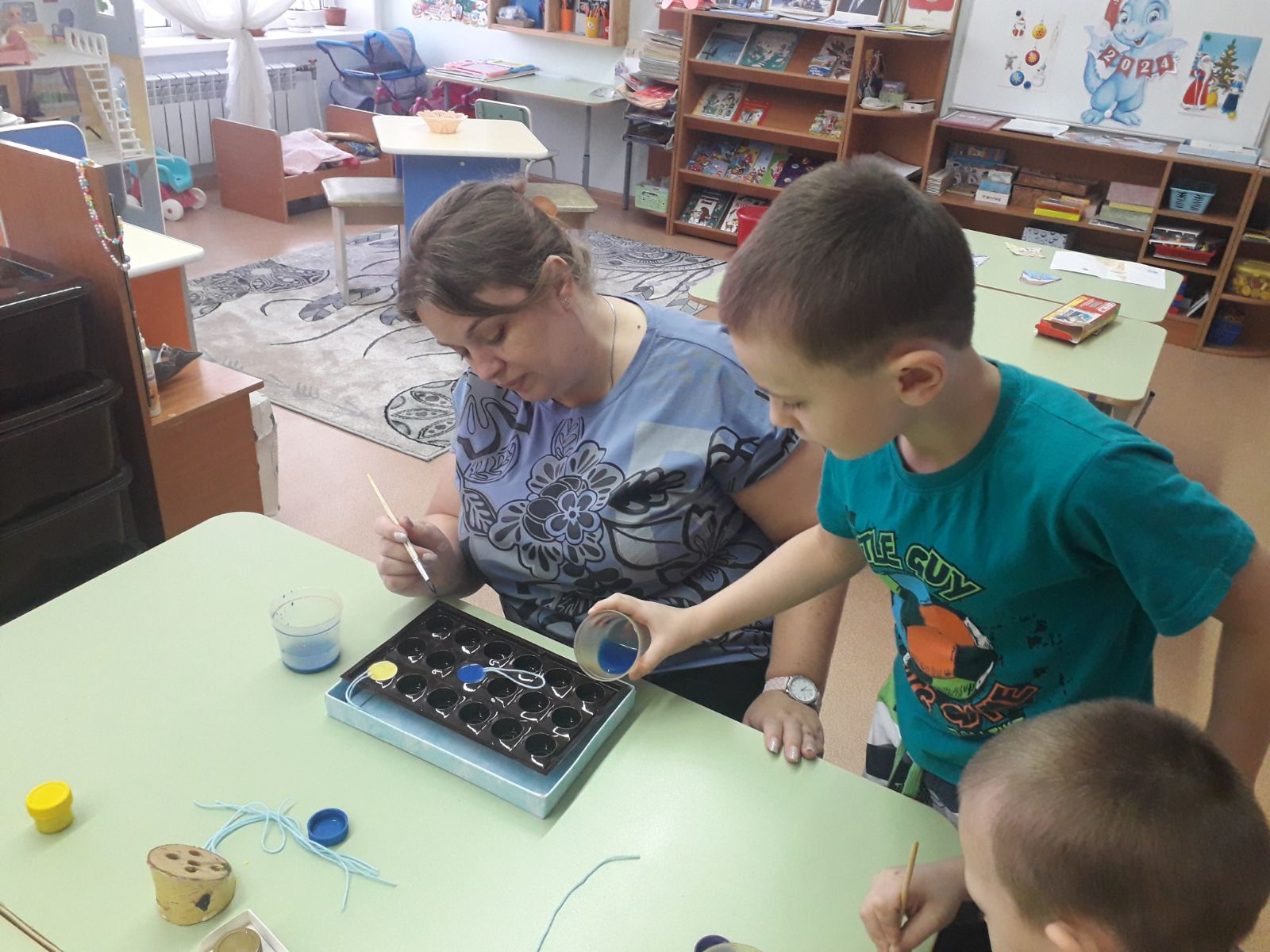 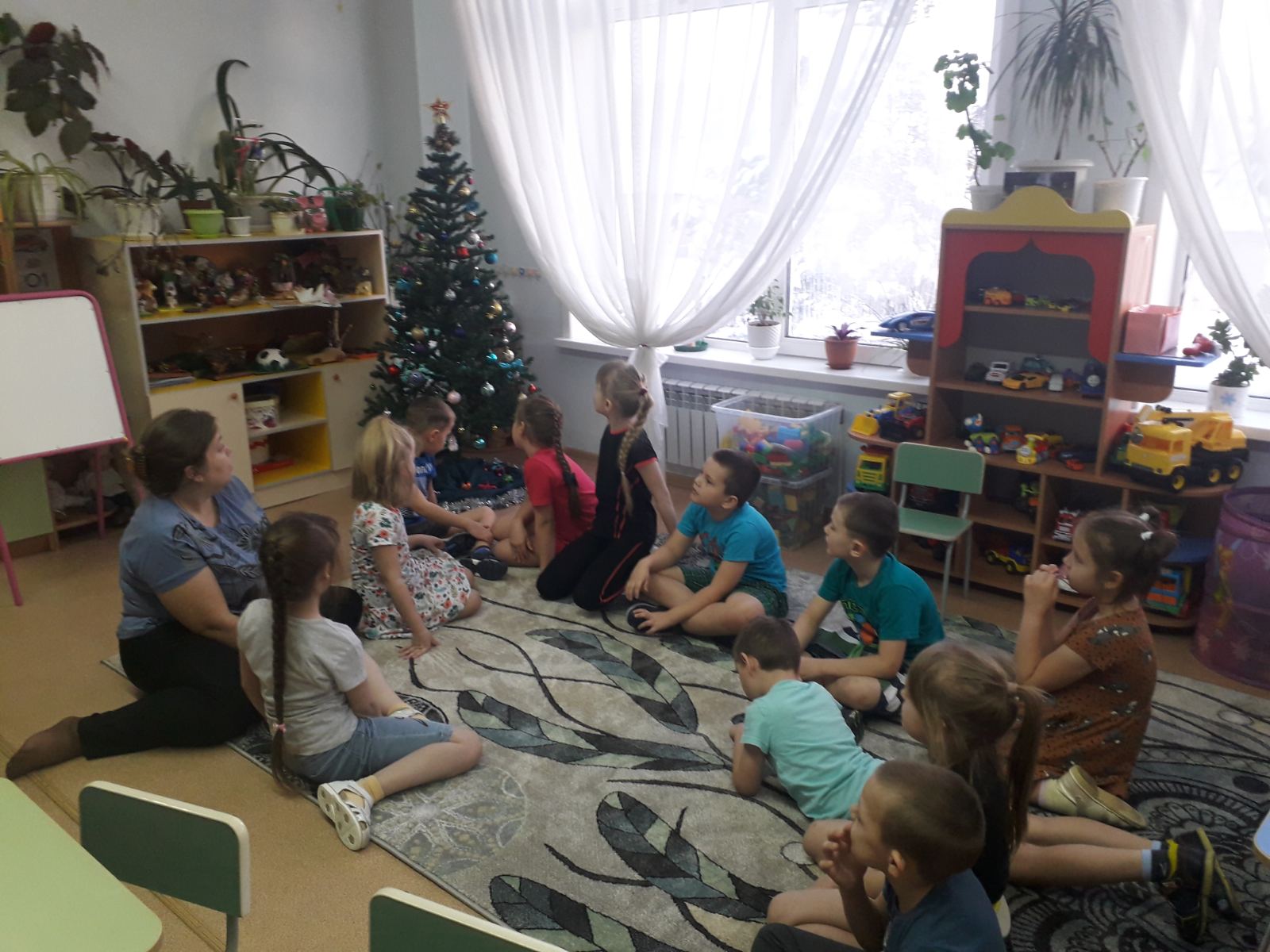 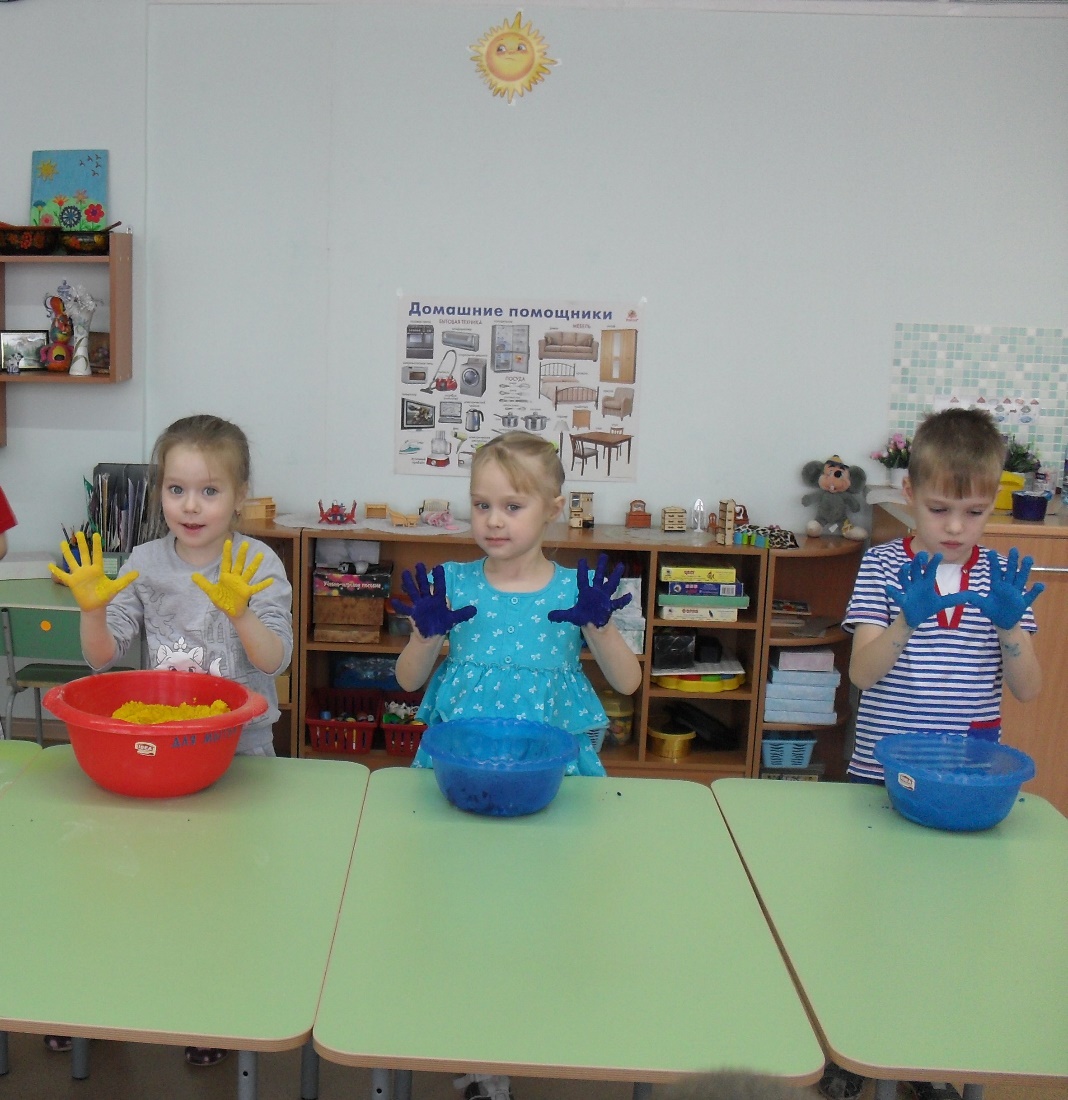 Мероприятия и развлечения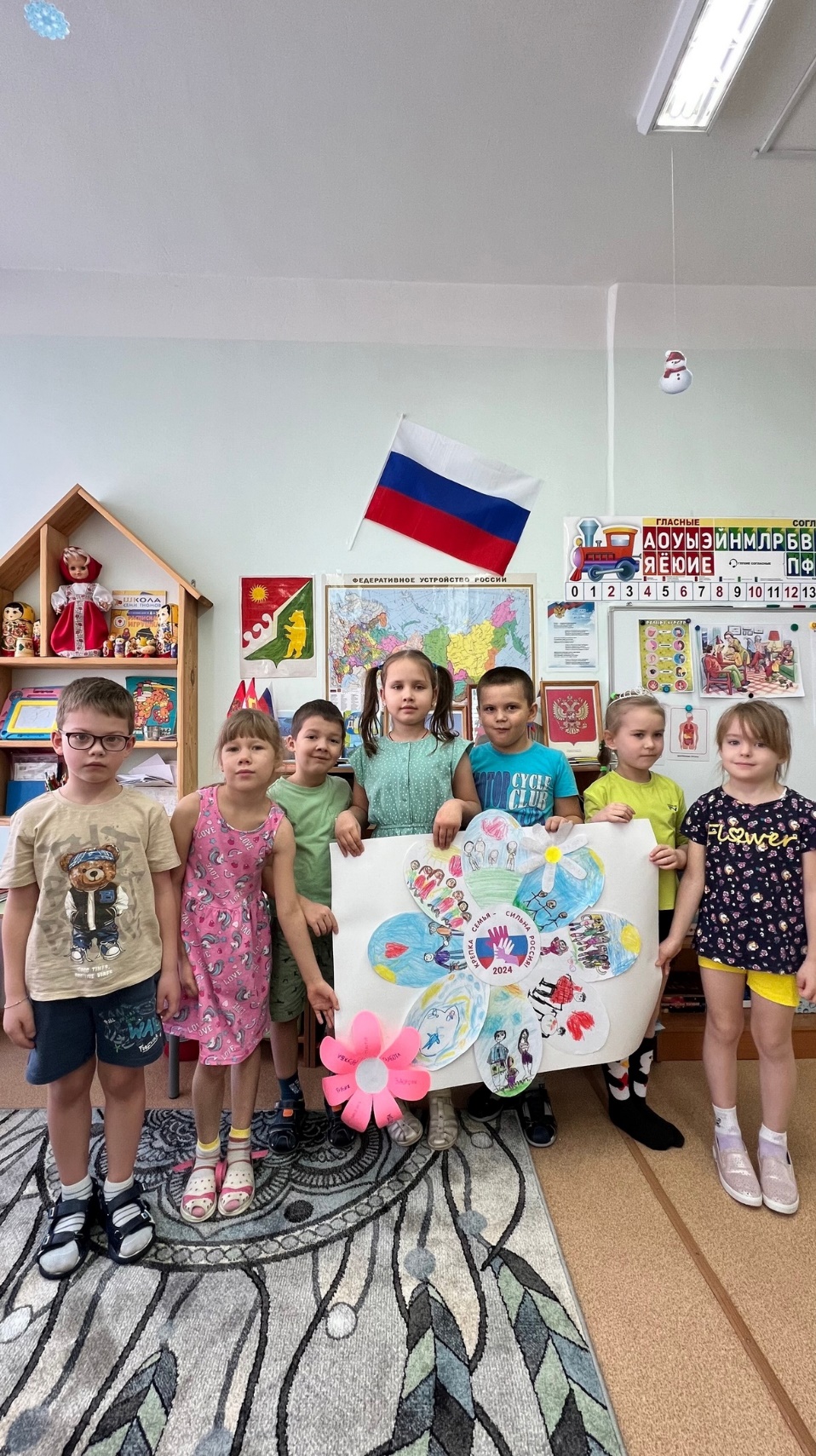 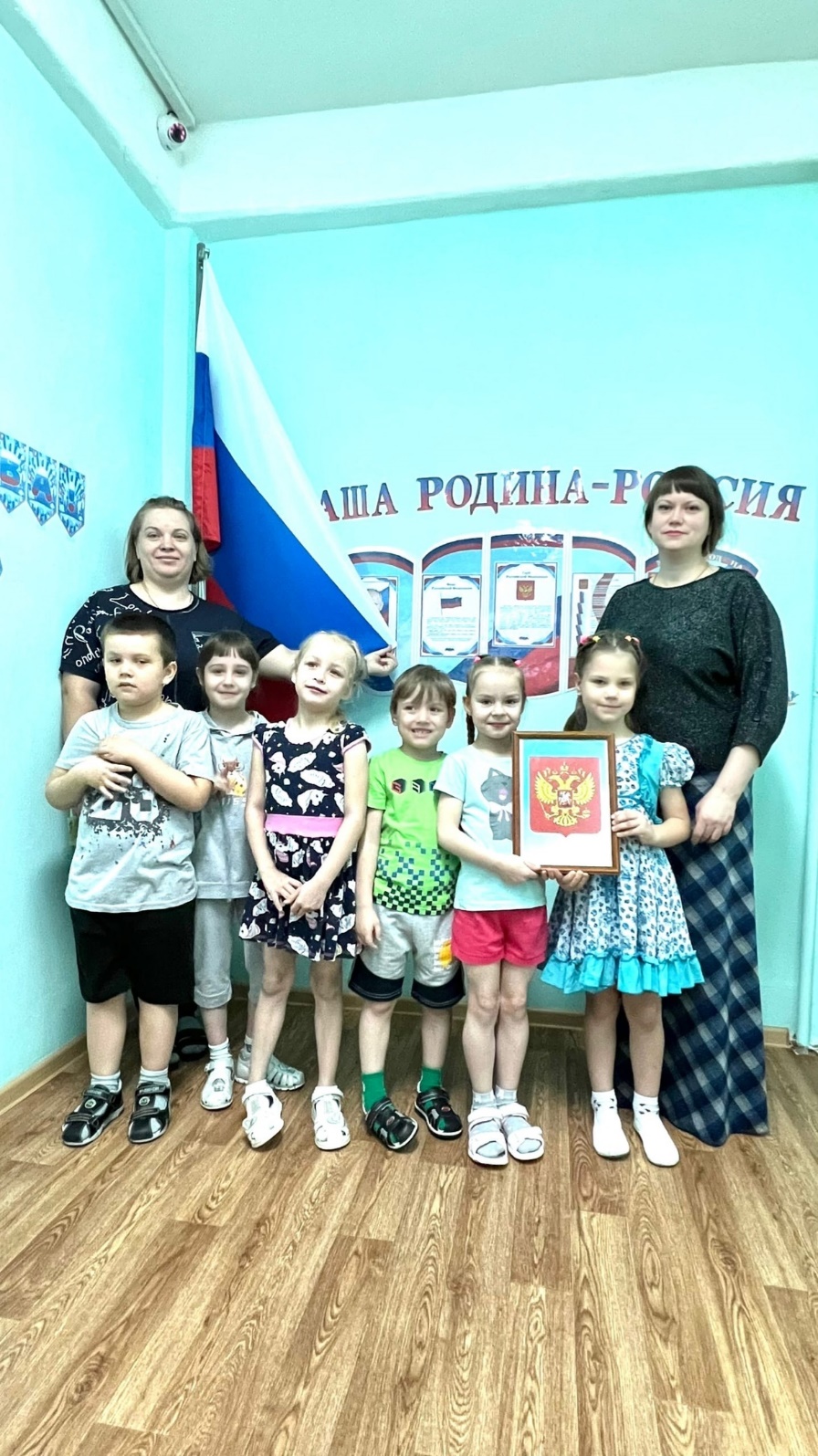 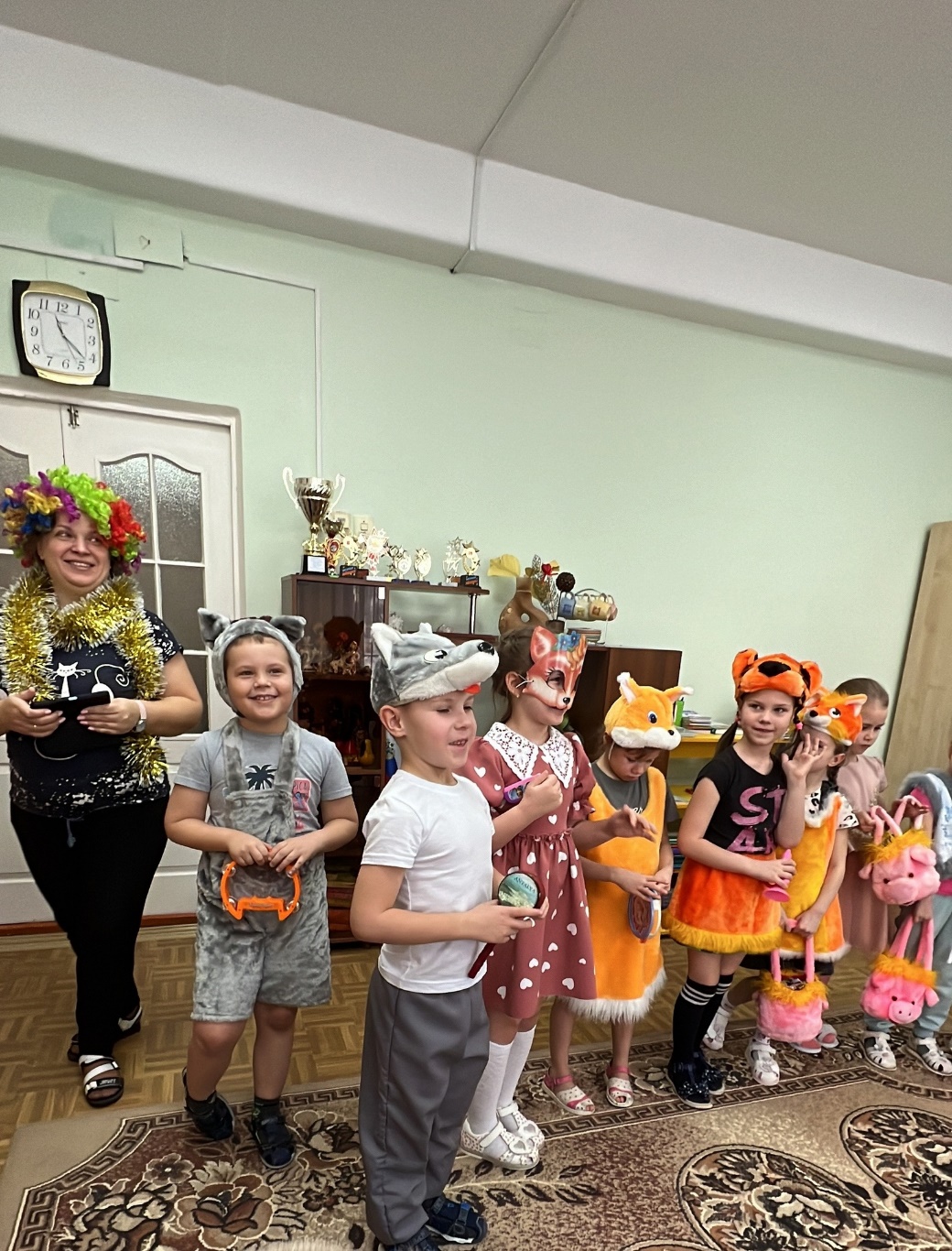 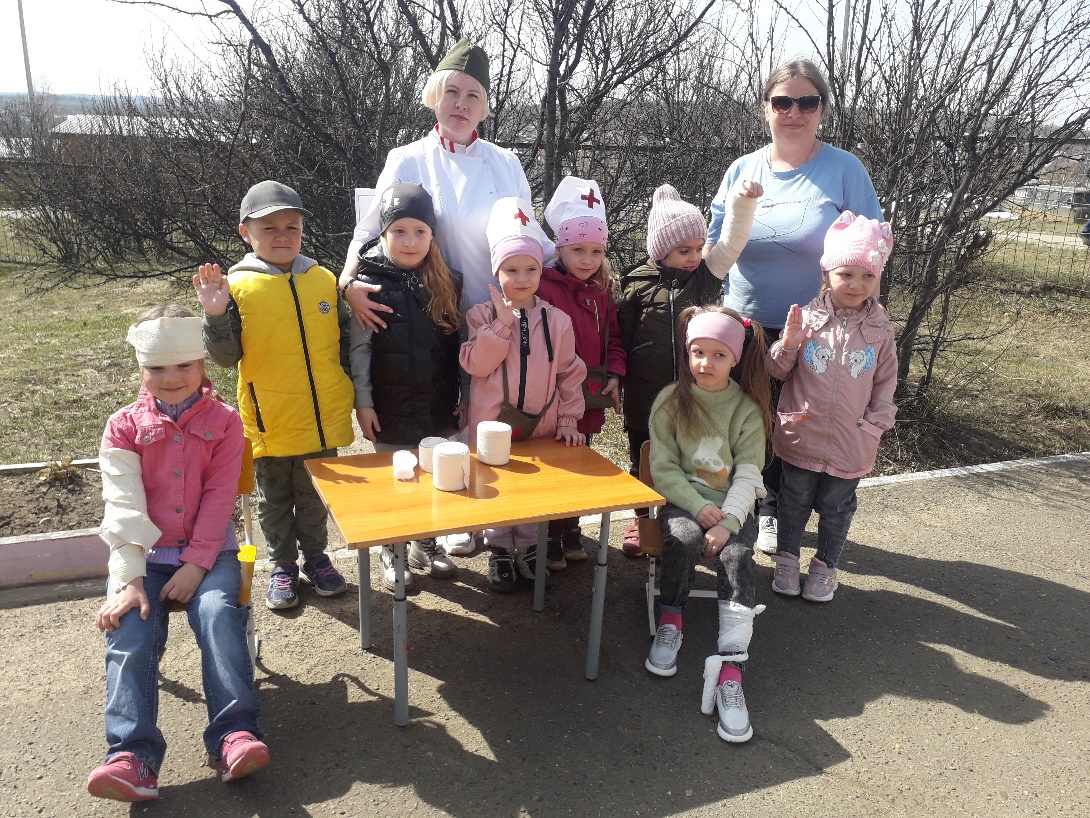 Игры во время прогулки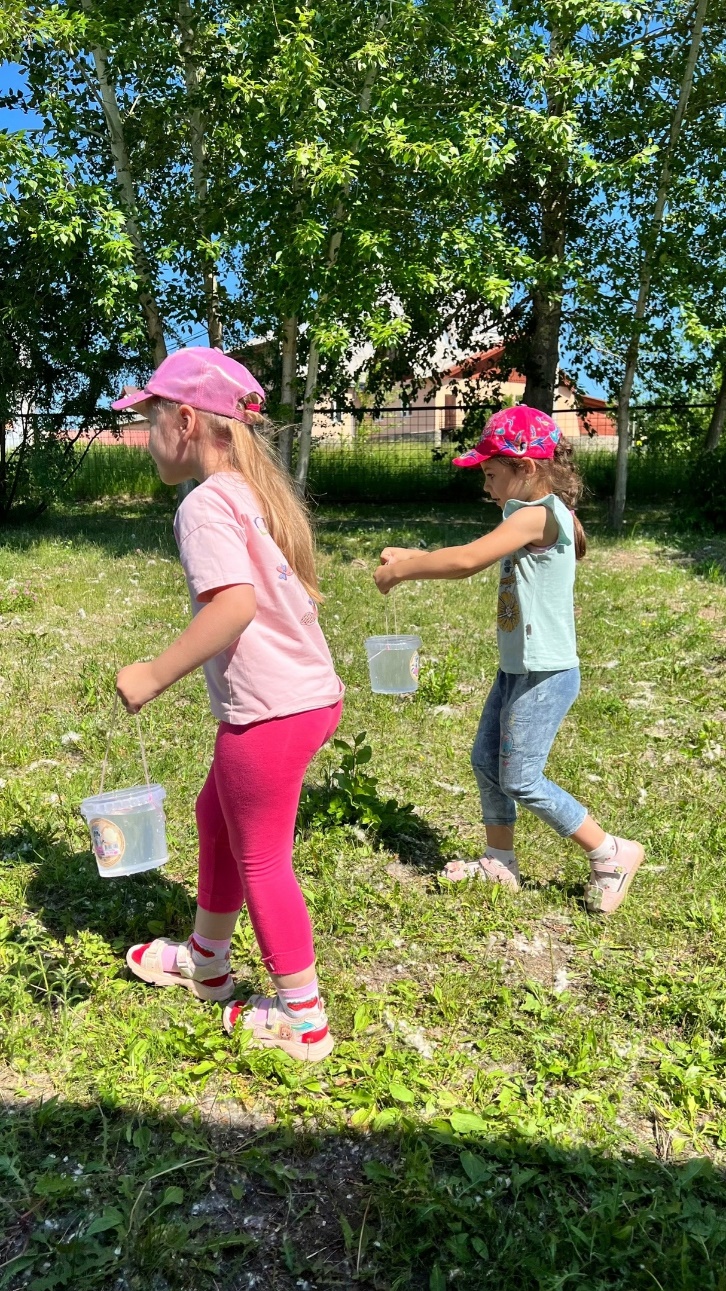 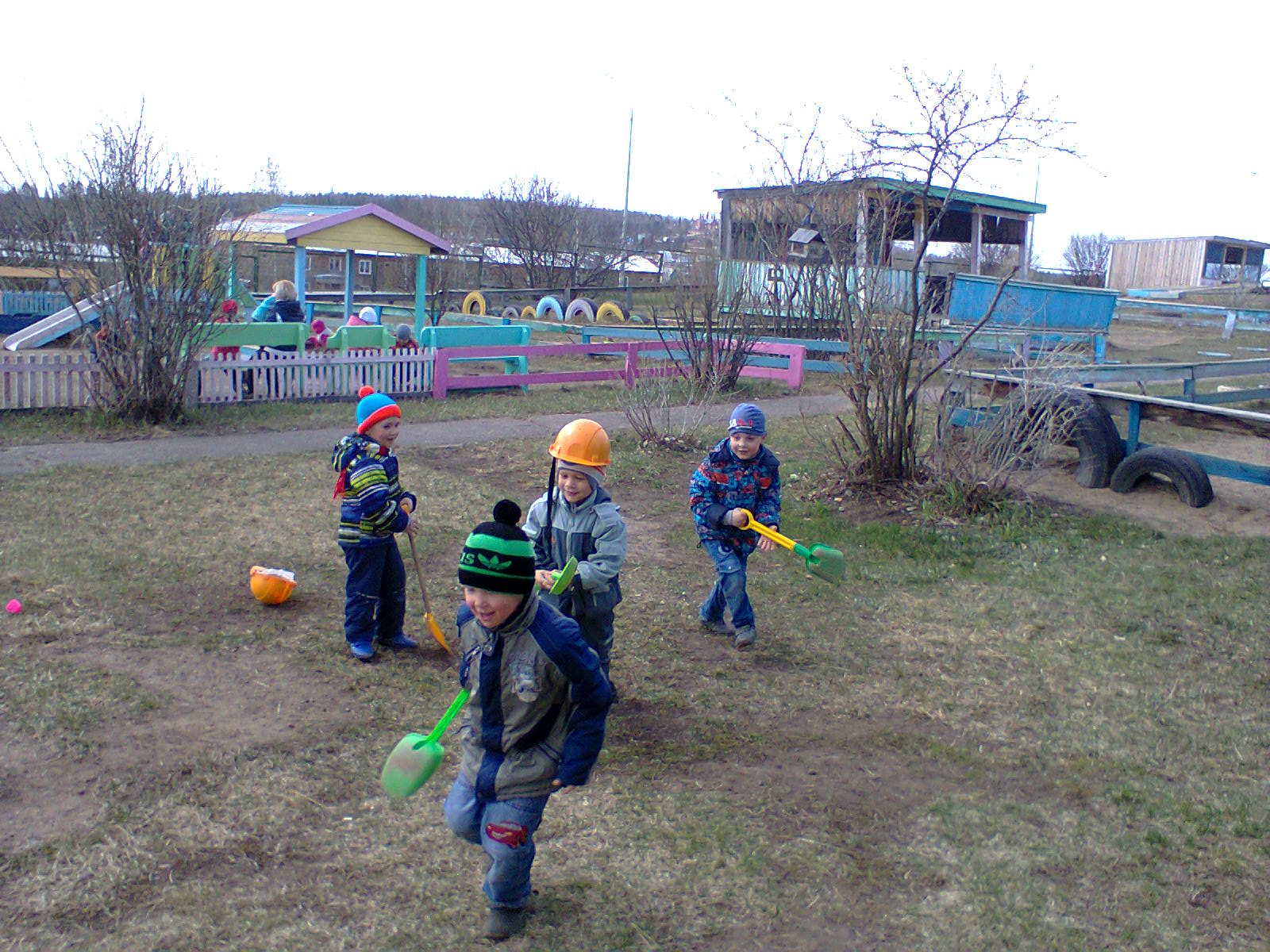 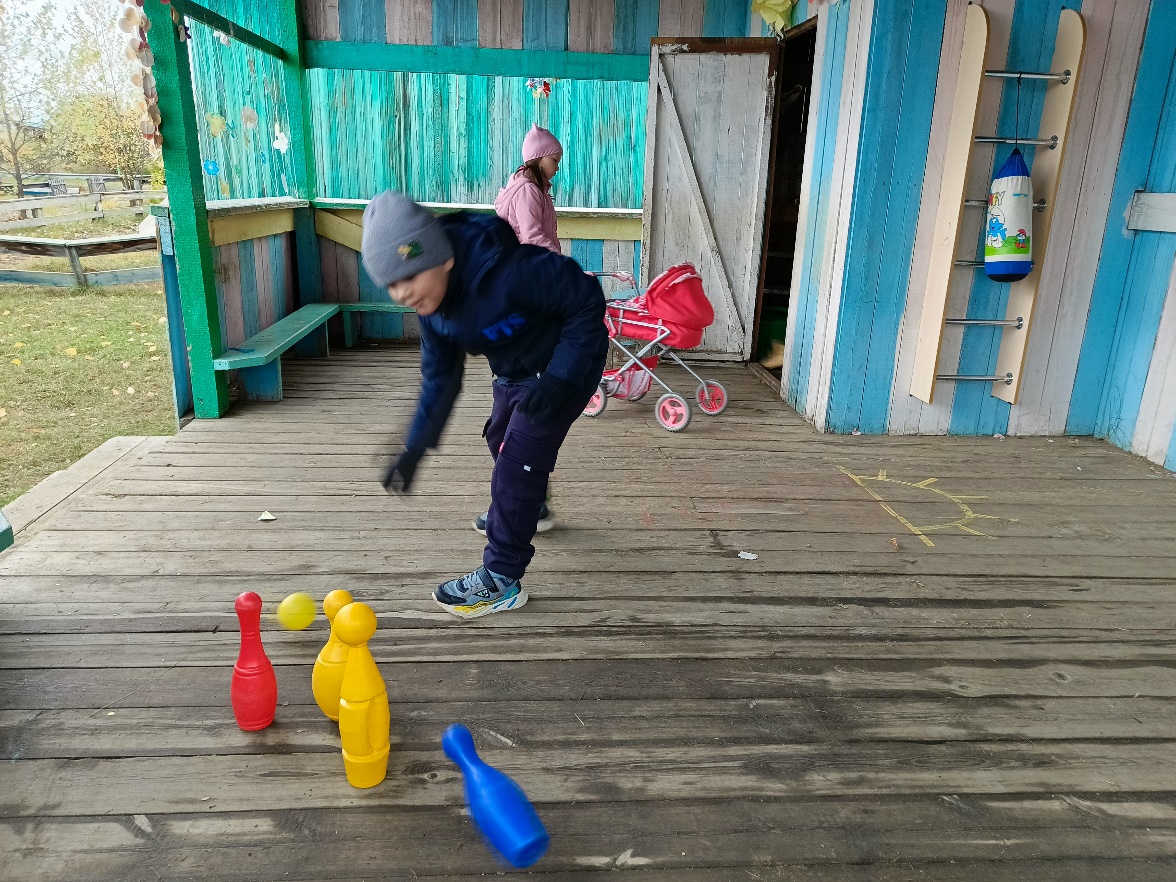 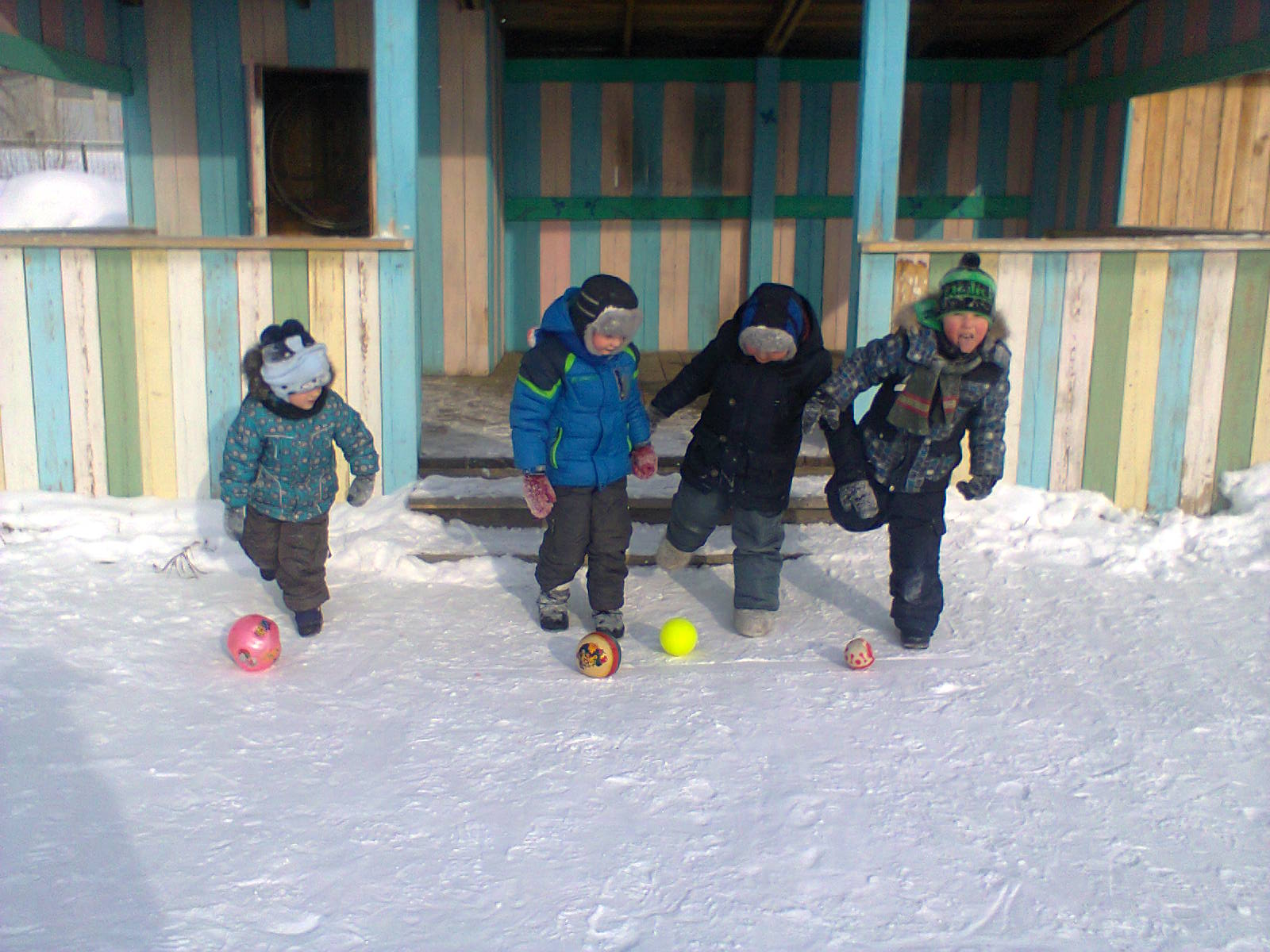 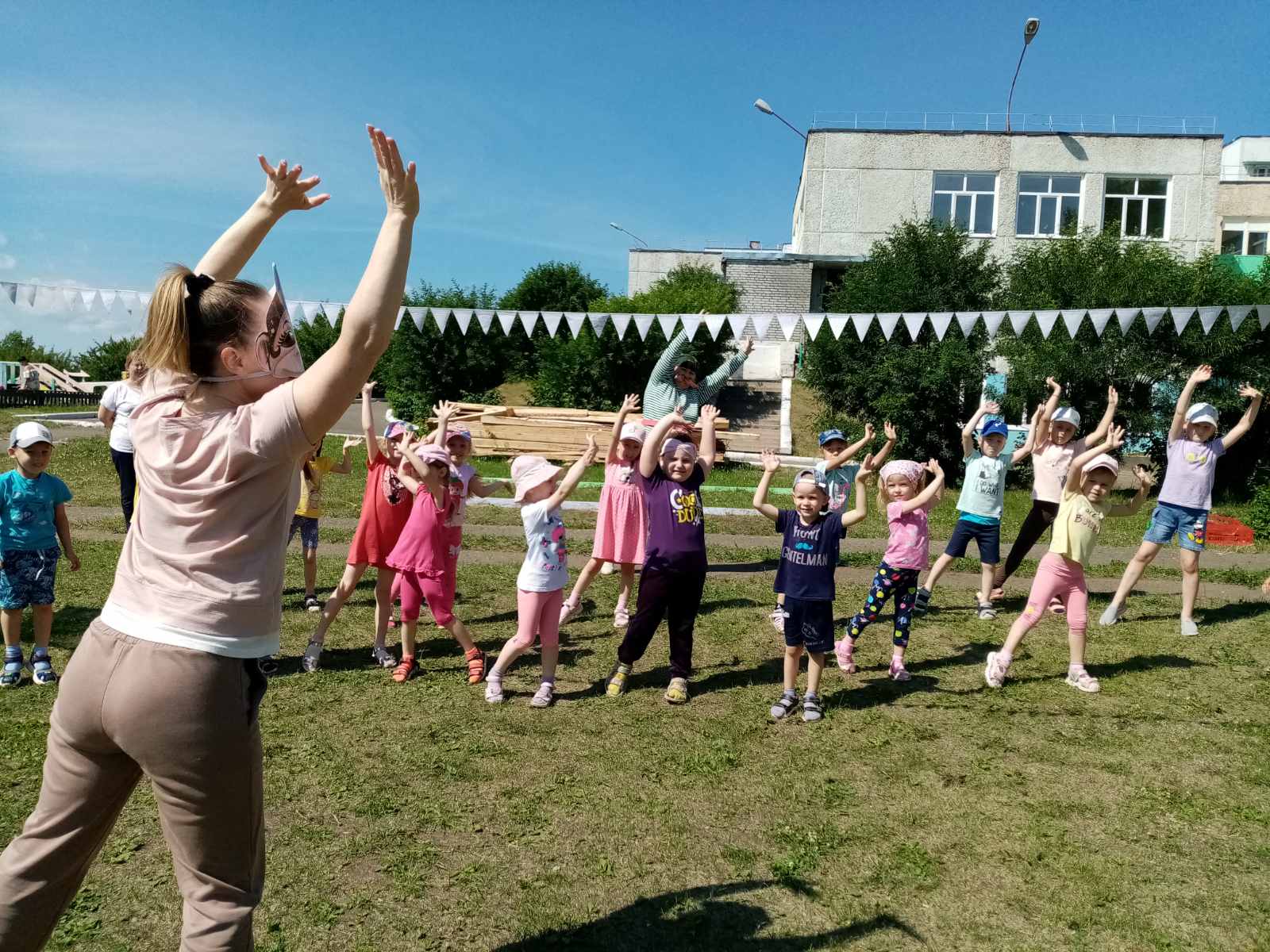 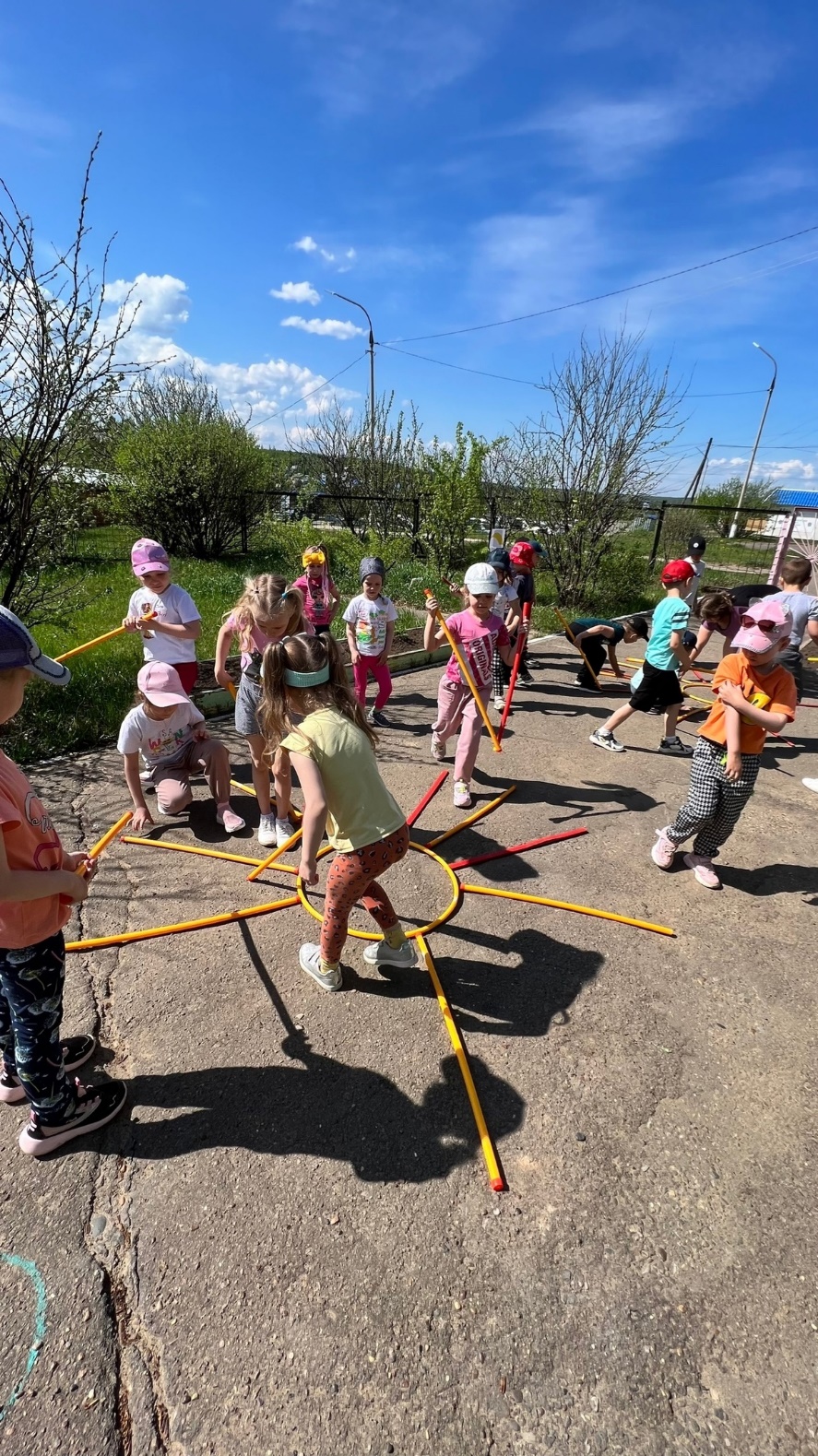 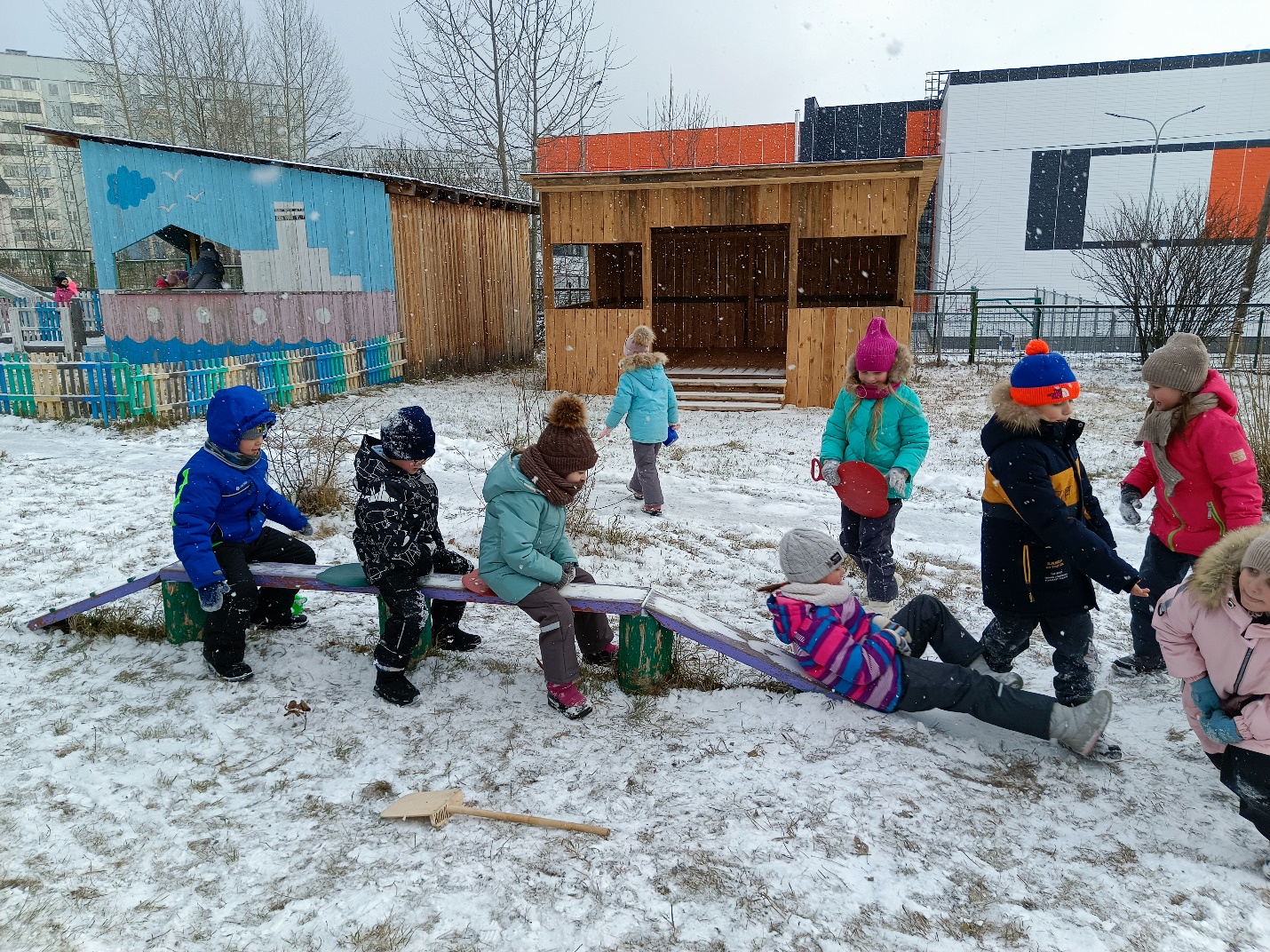 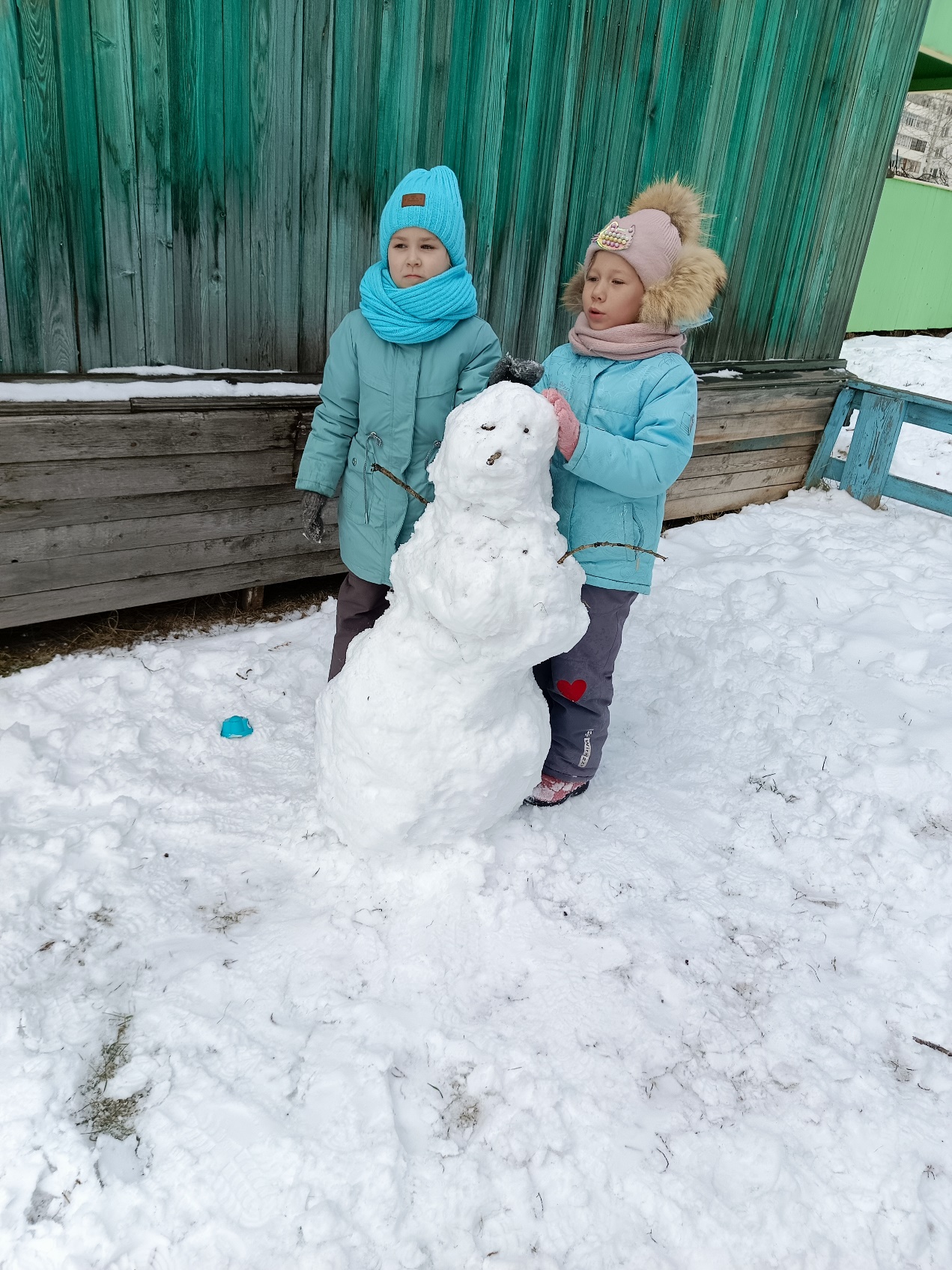 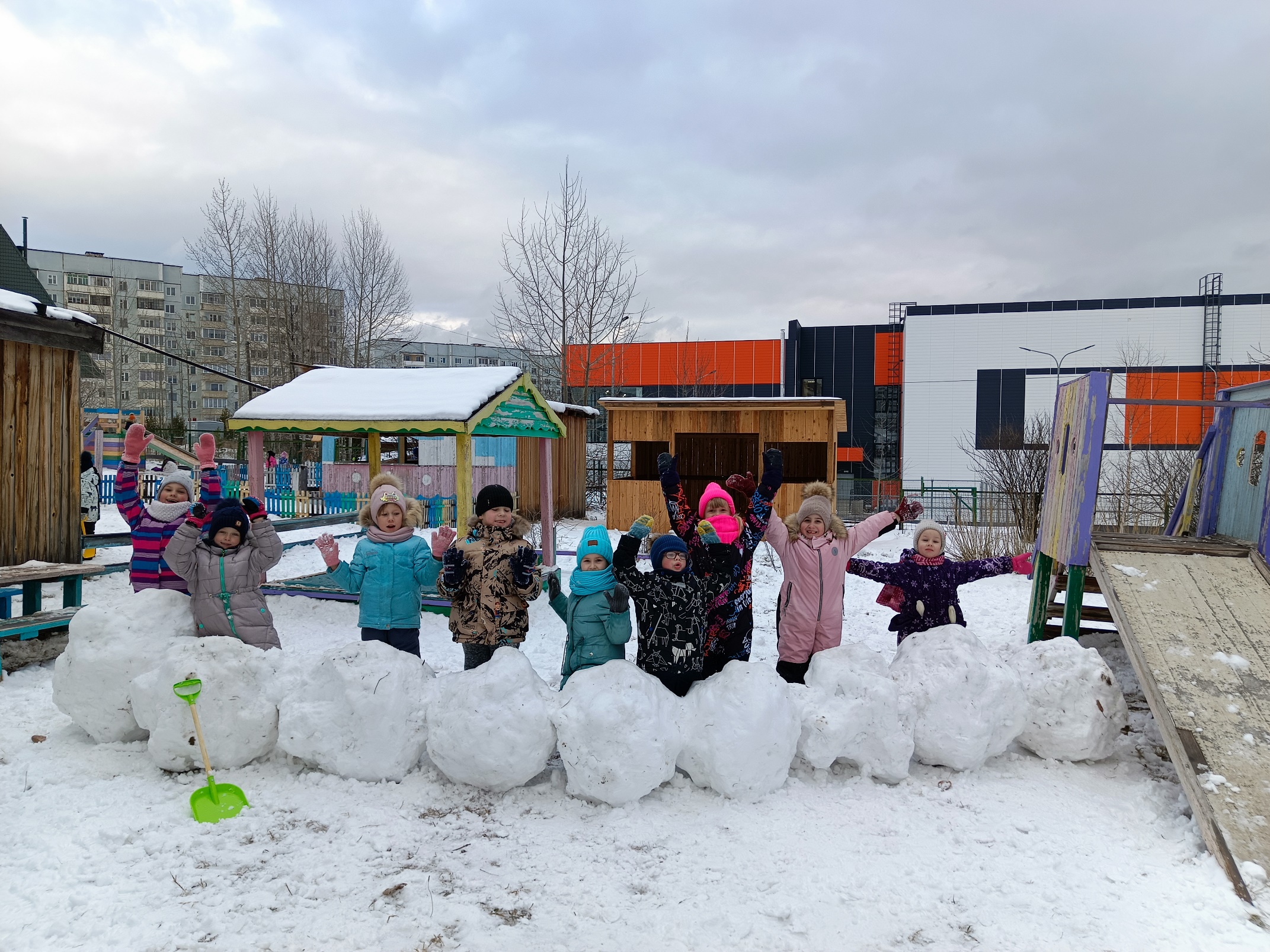 Театрализованная деятельность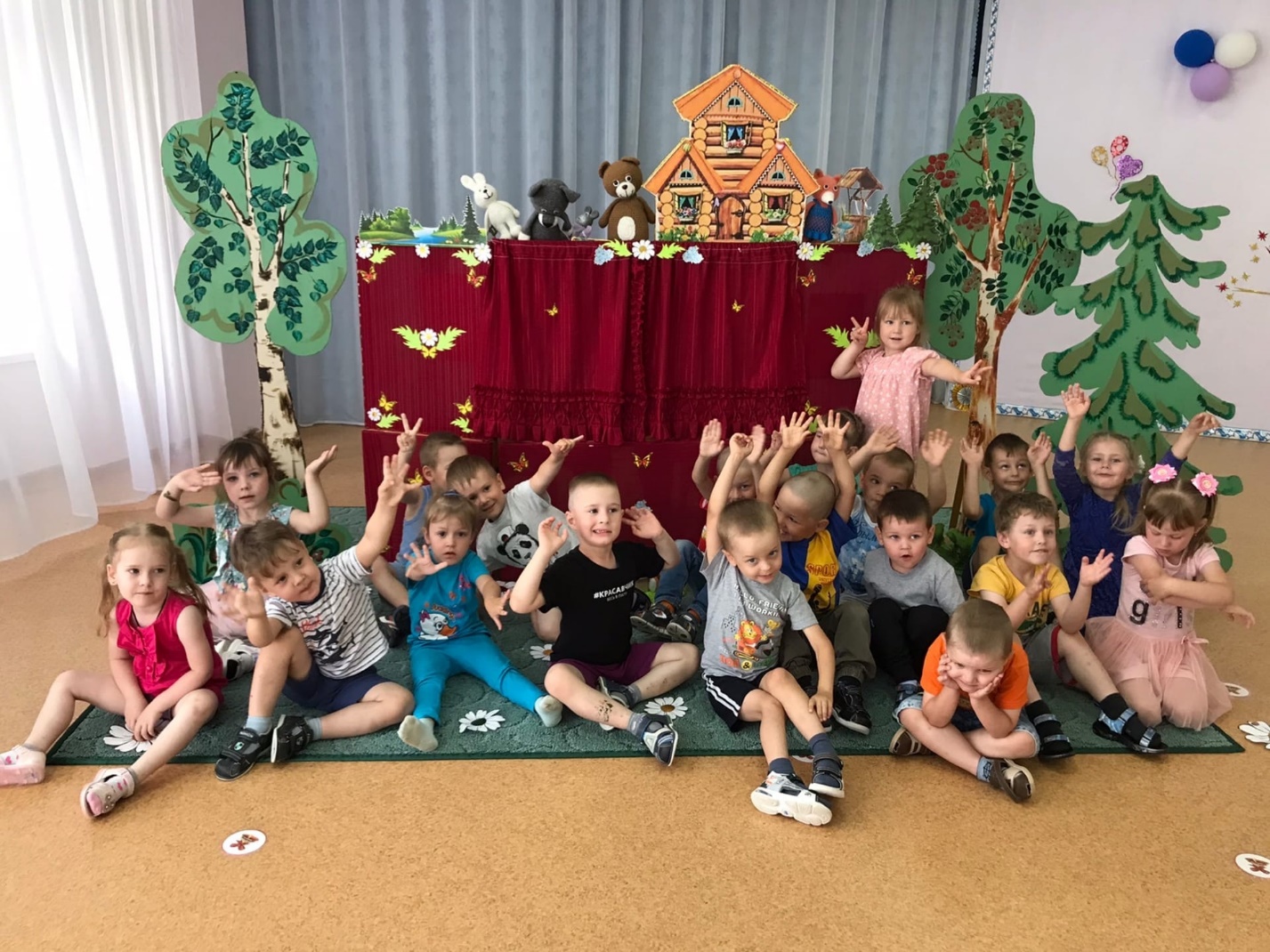 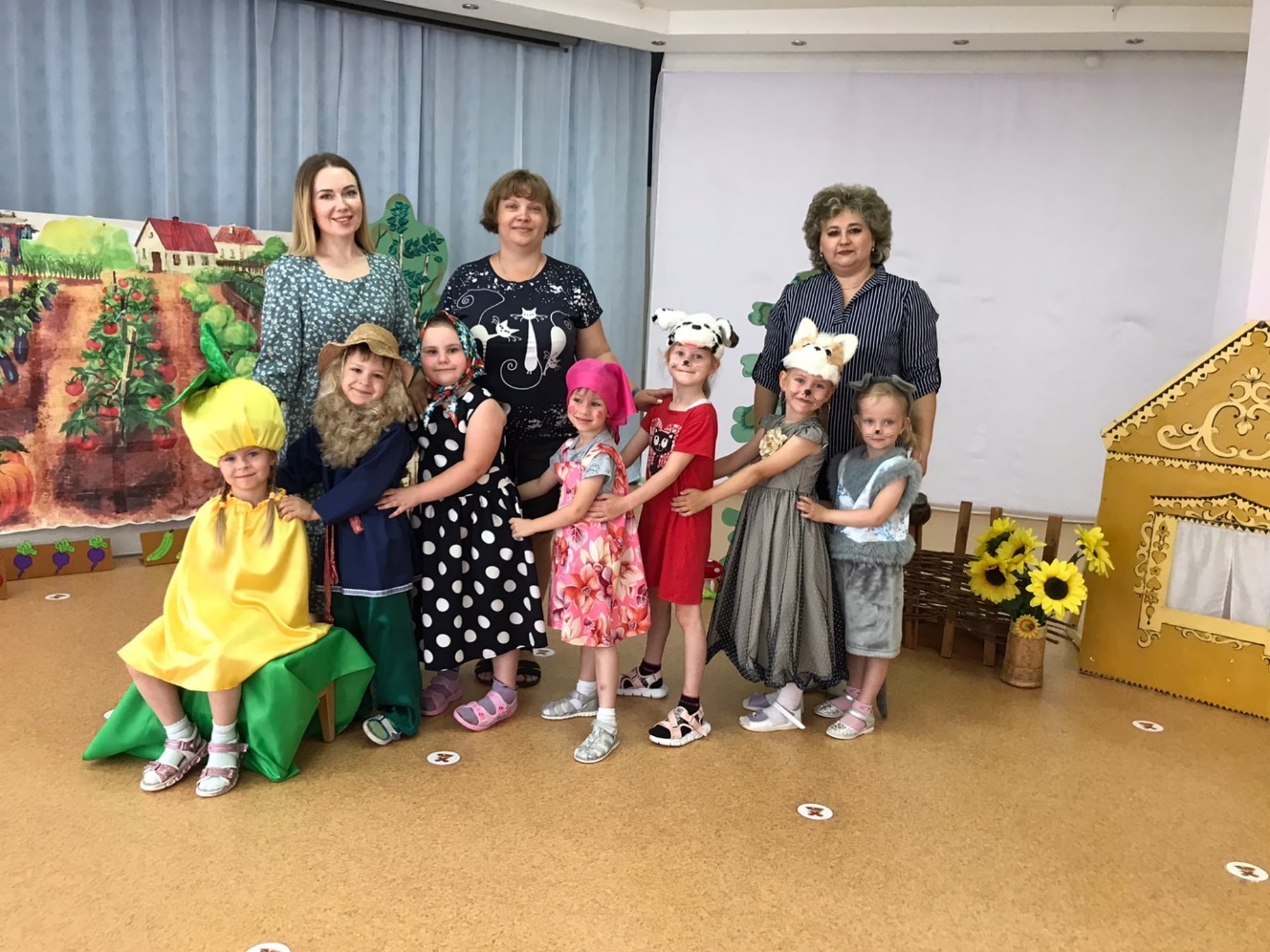 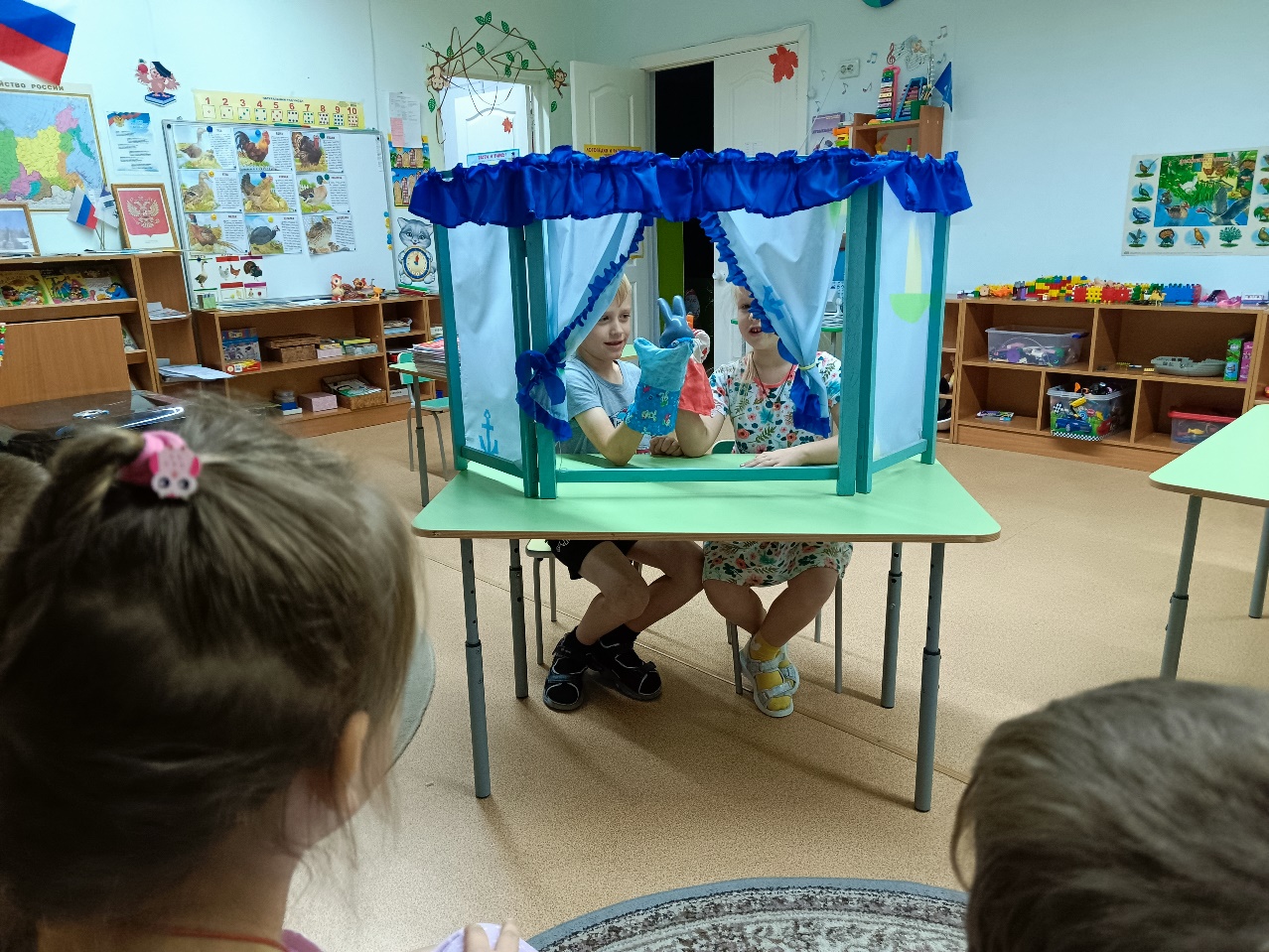 Трудовая деятельность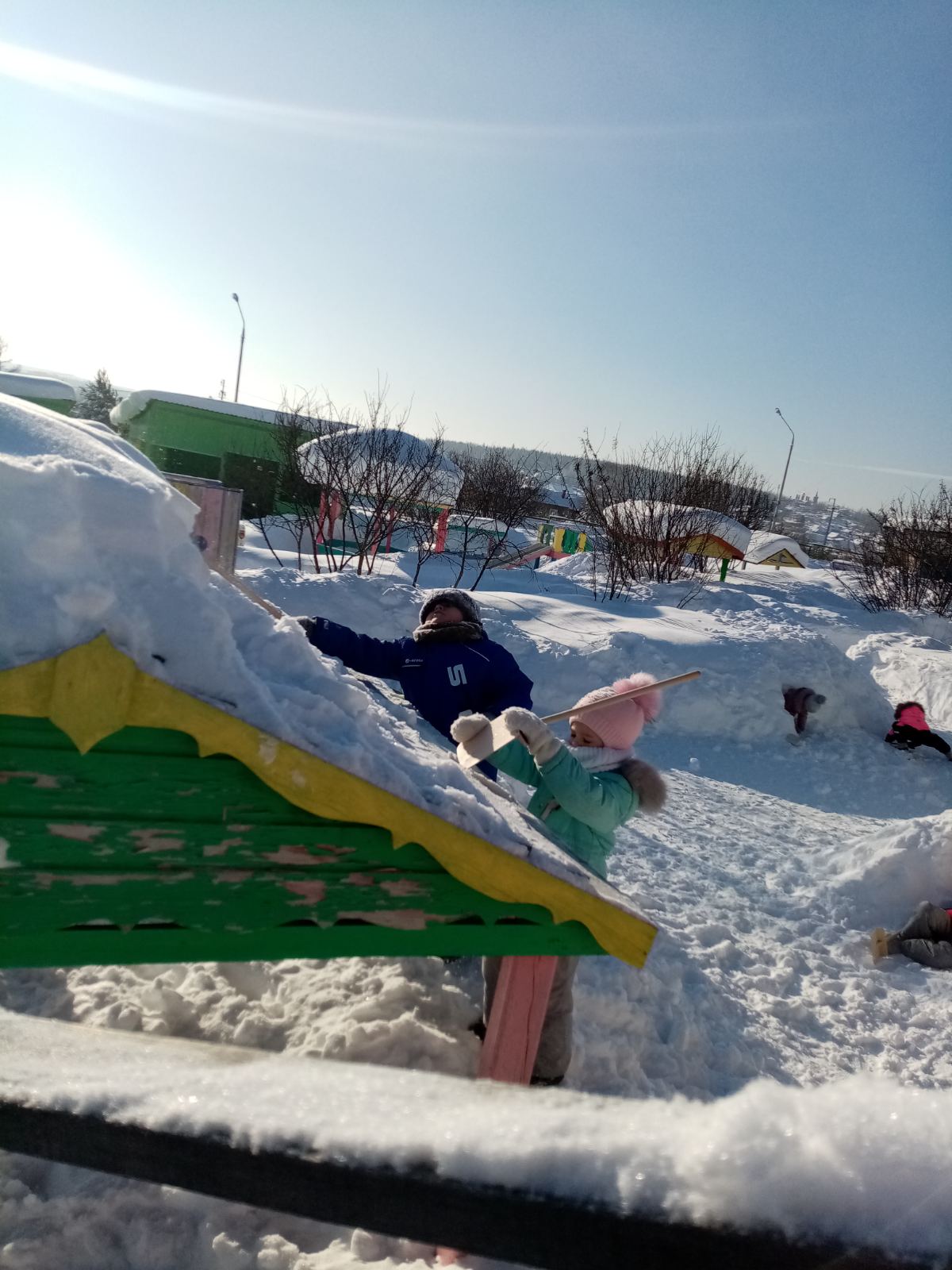 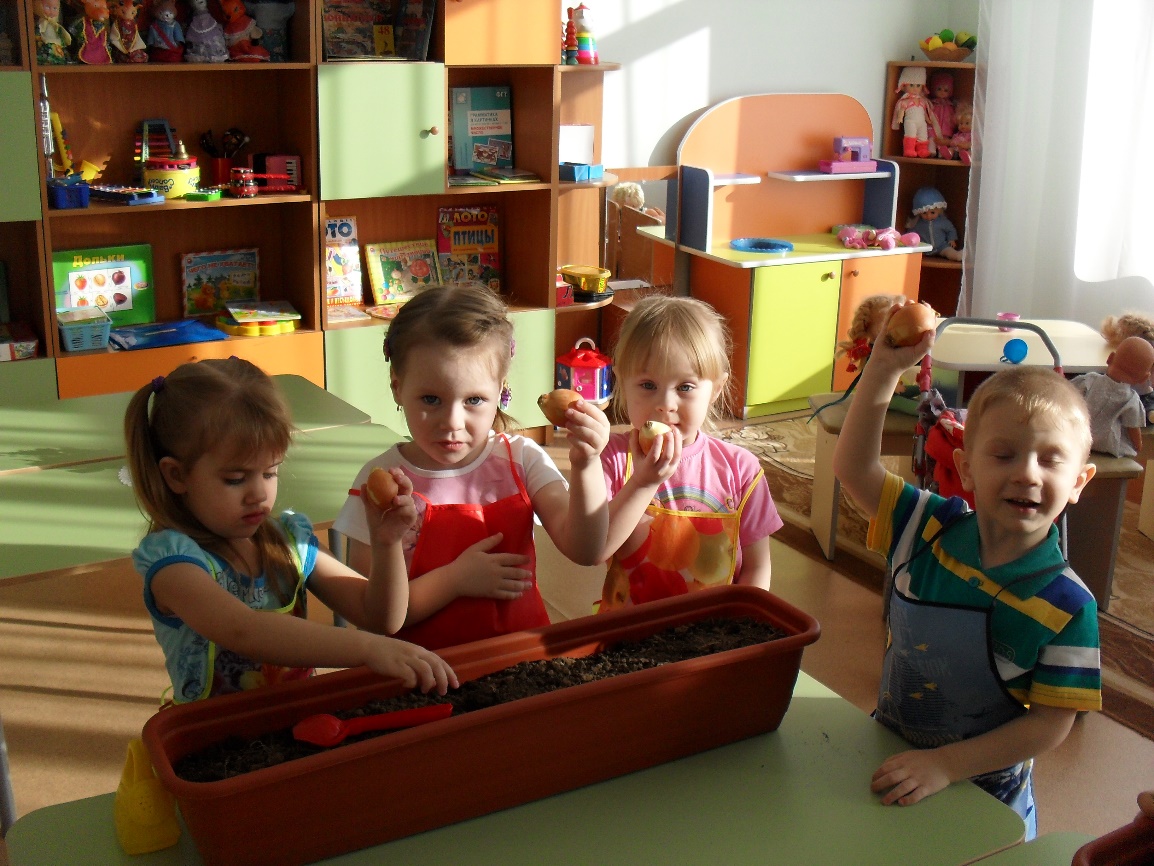 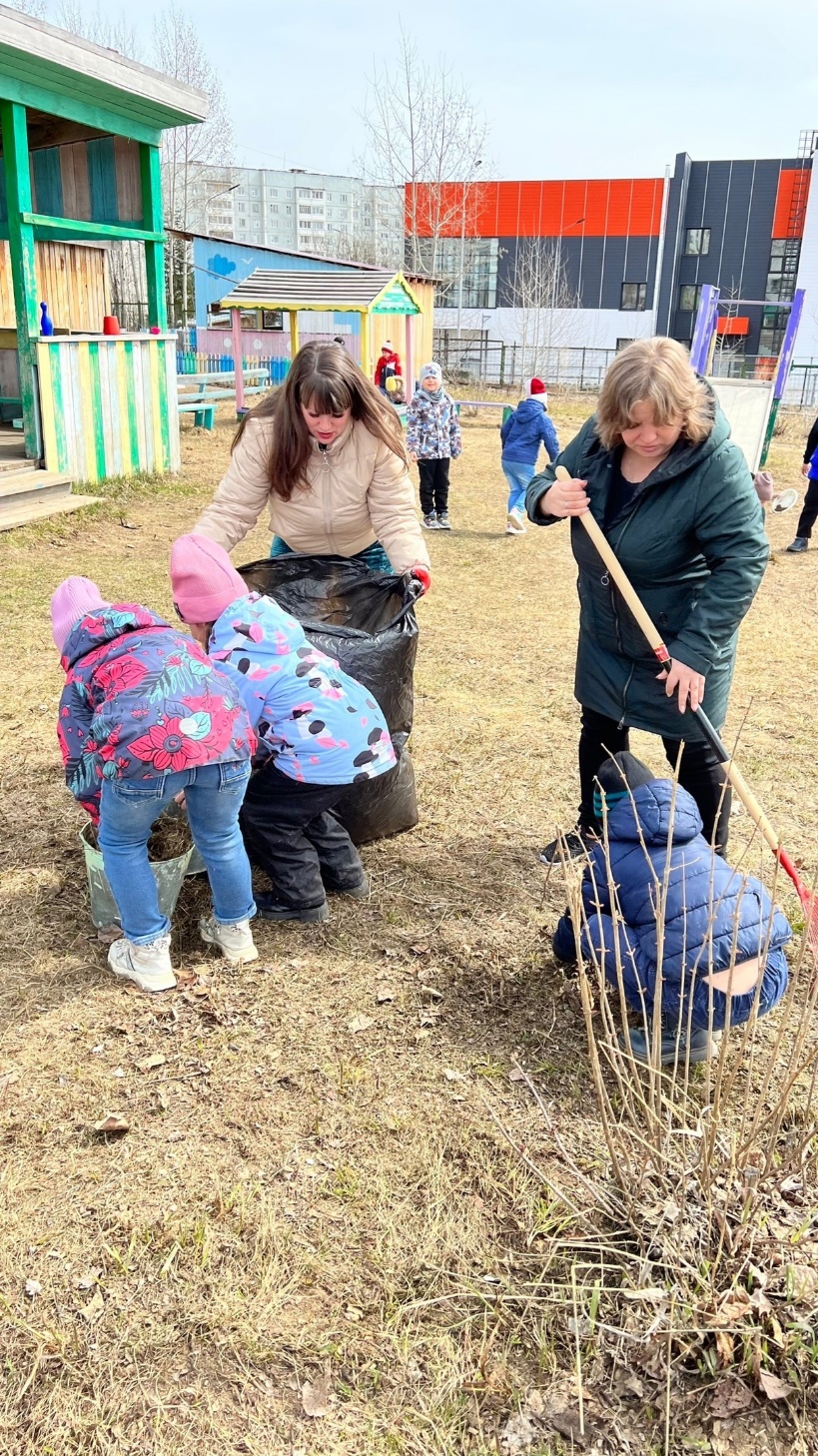 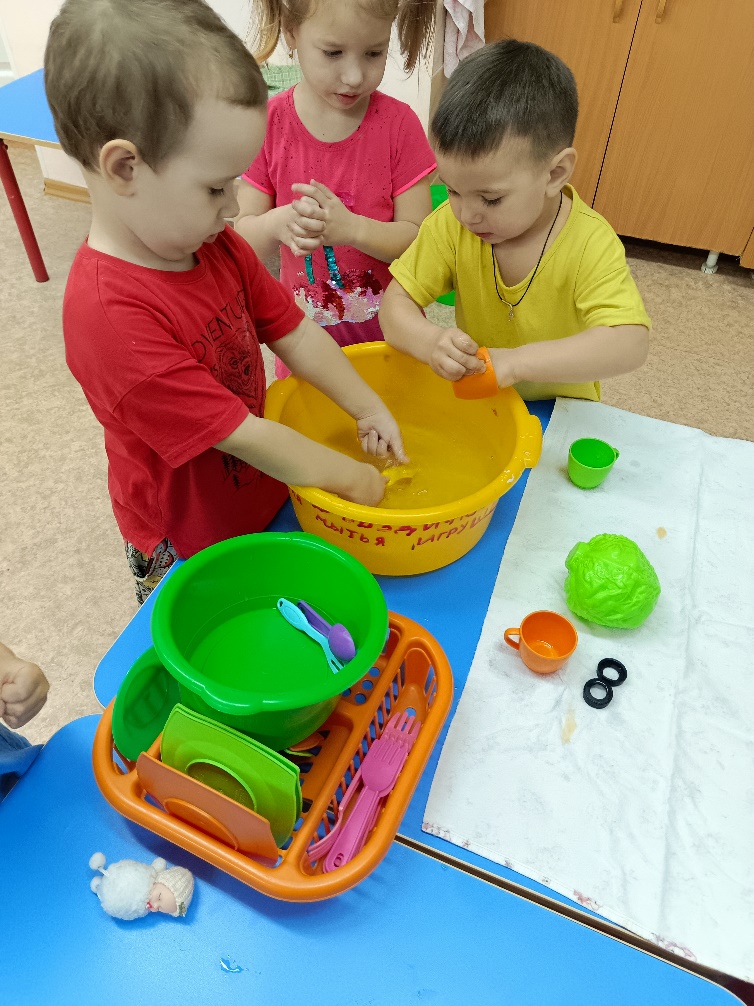 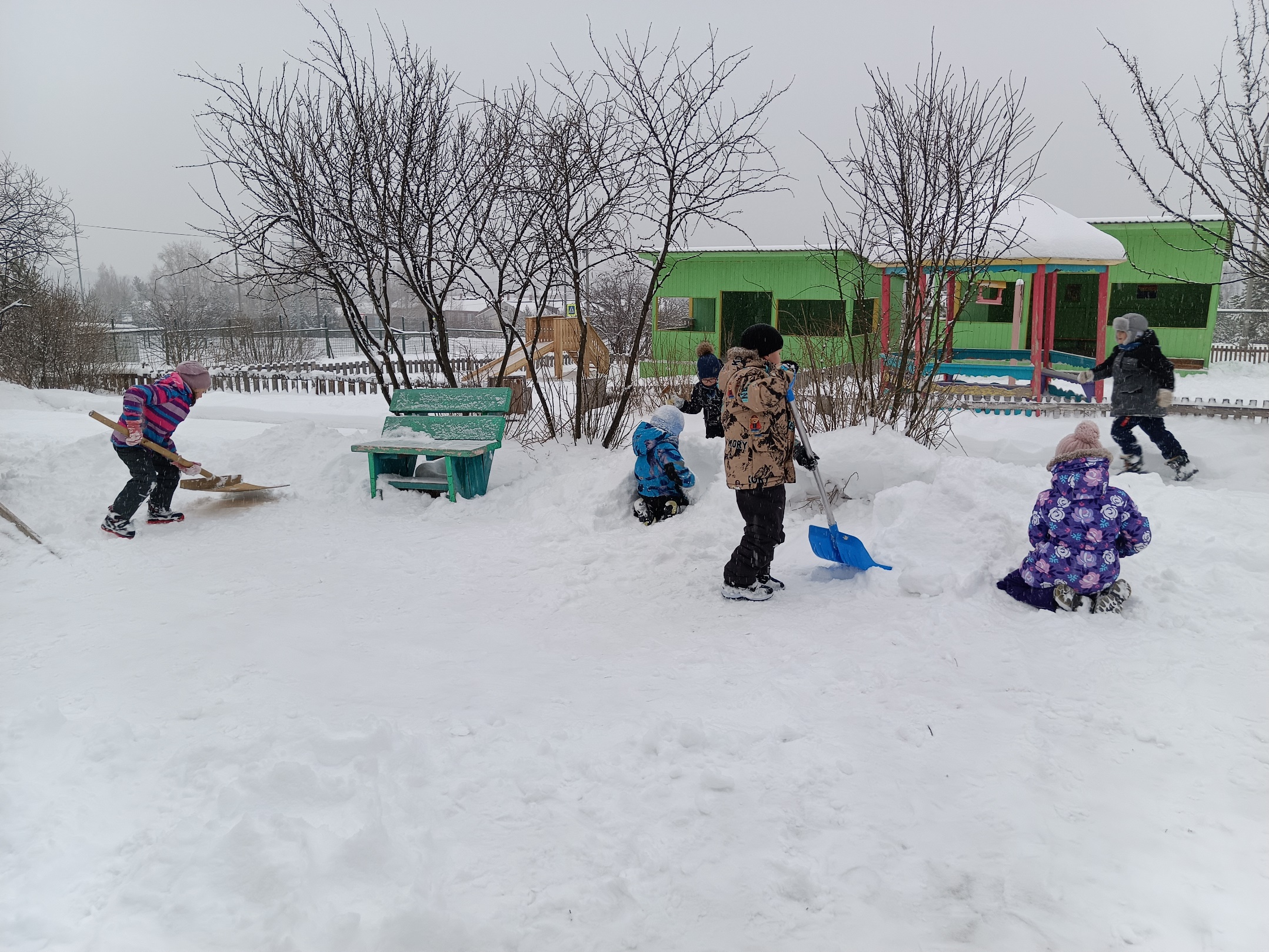 Взаимодействие с родителями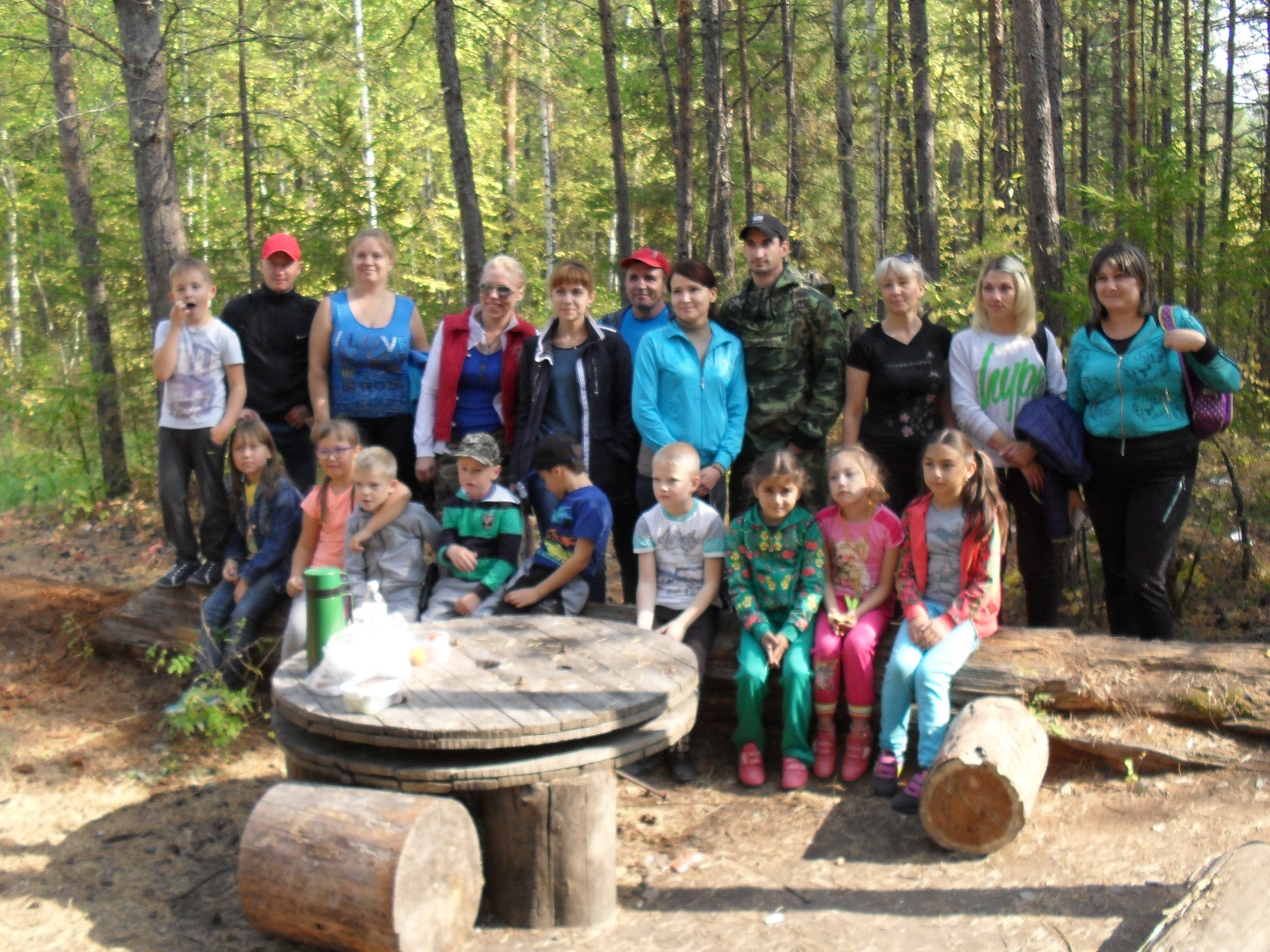 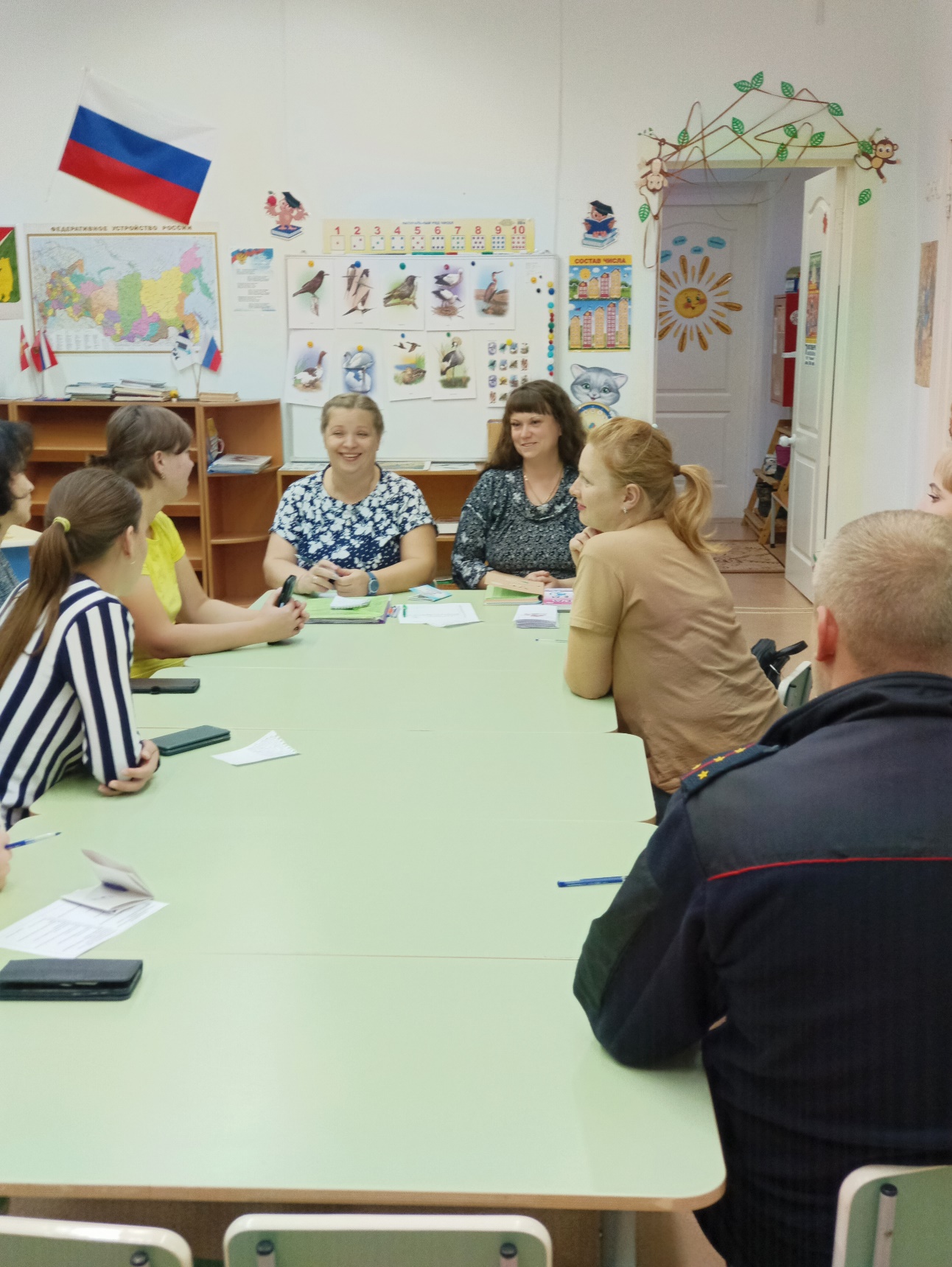 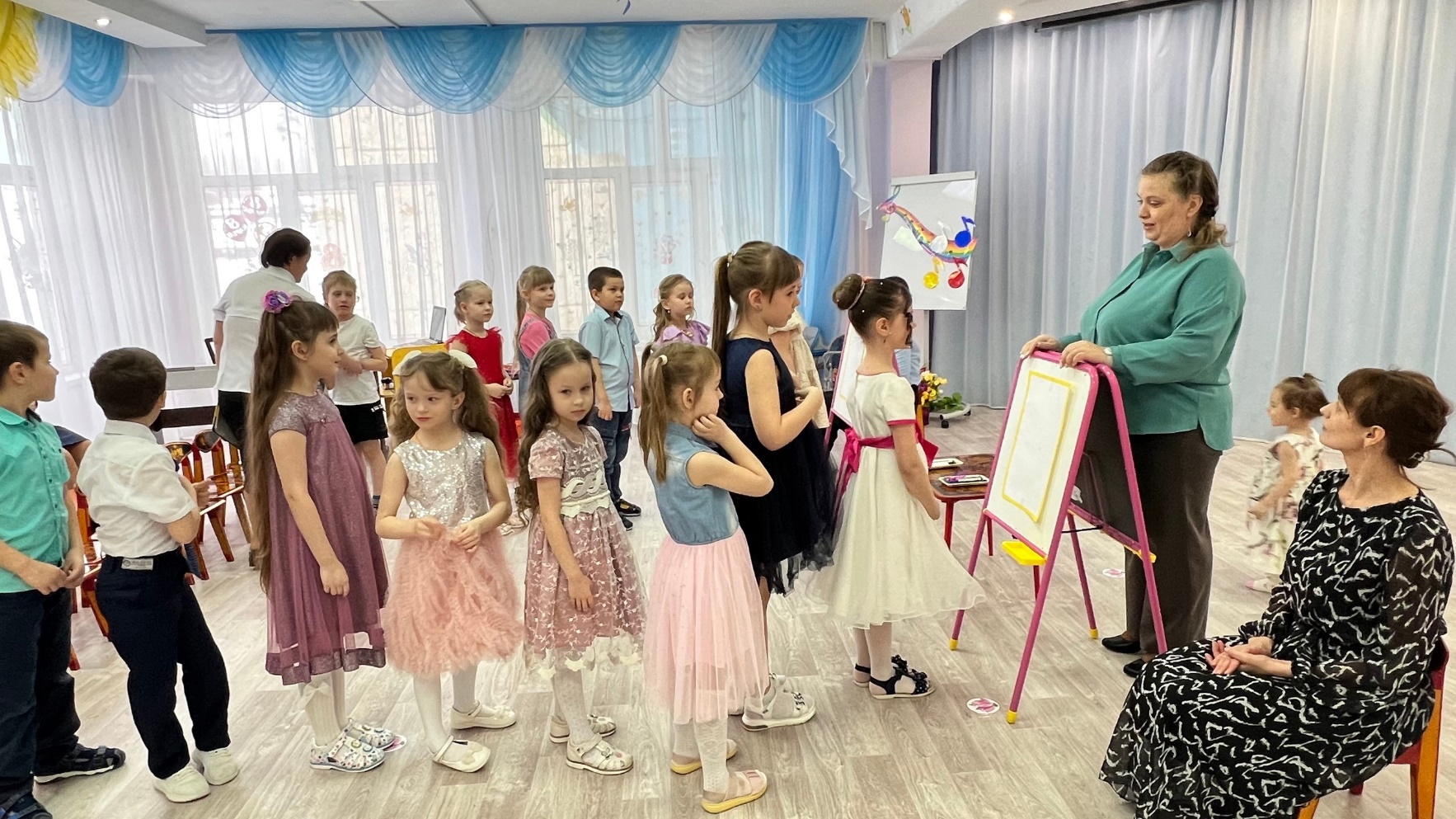 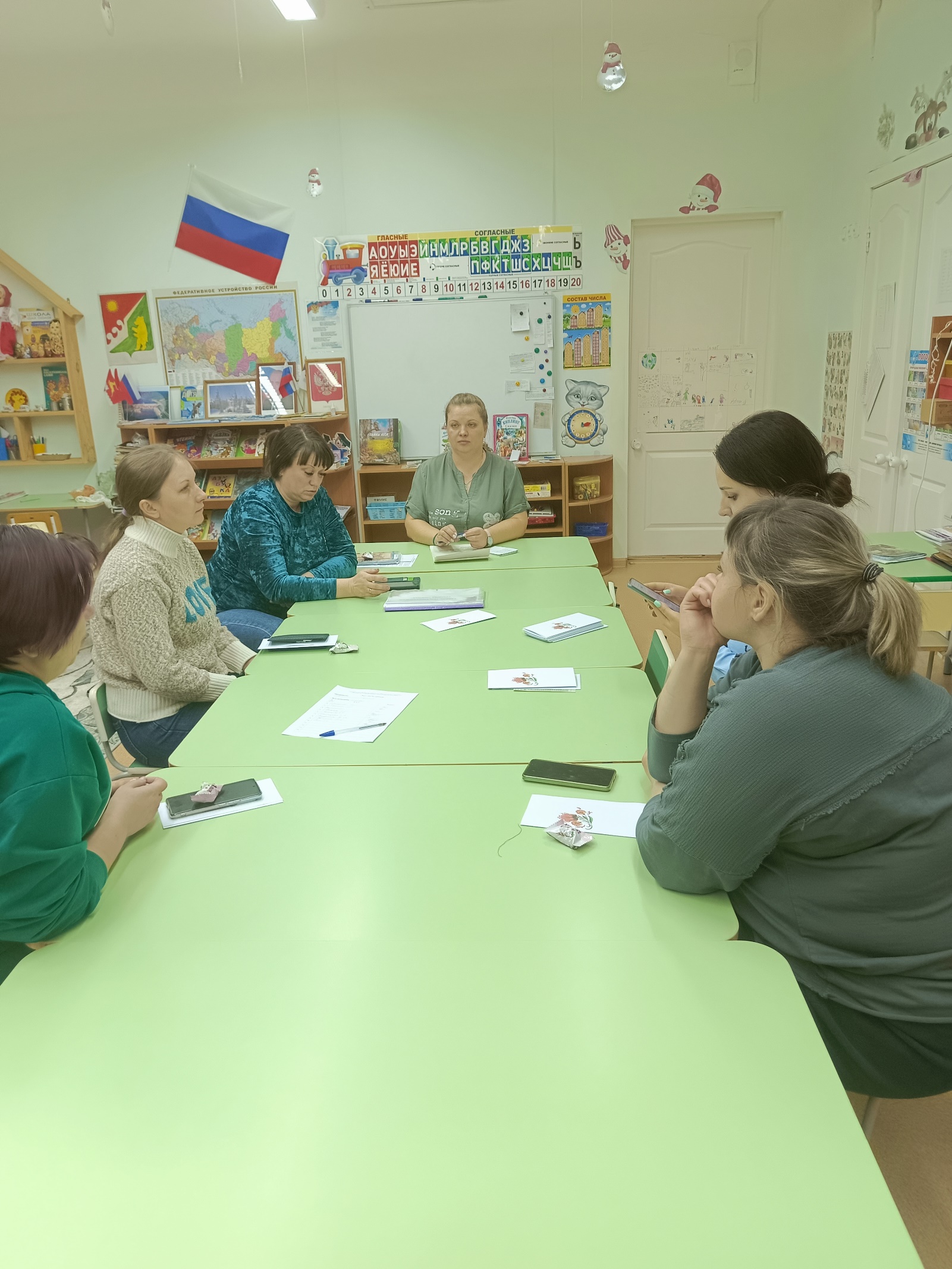 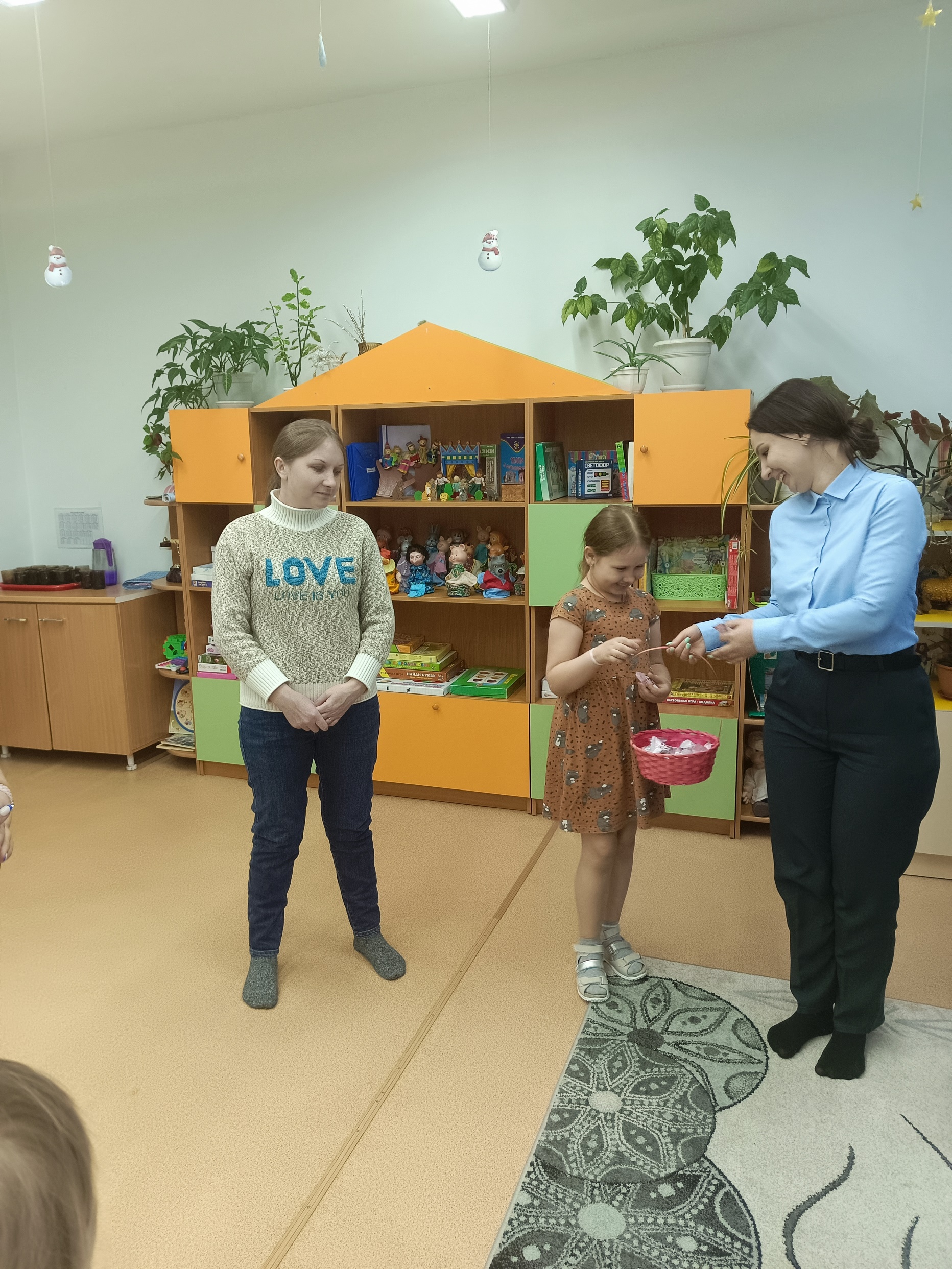 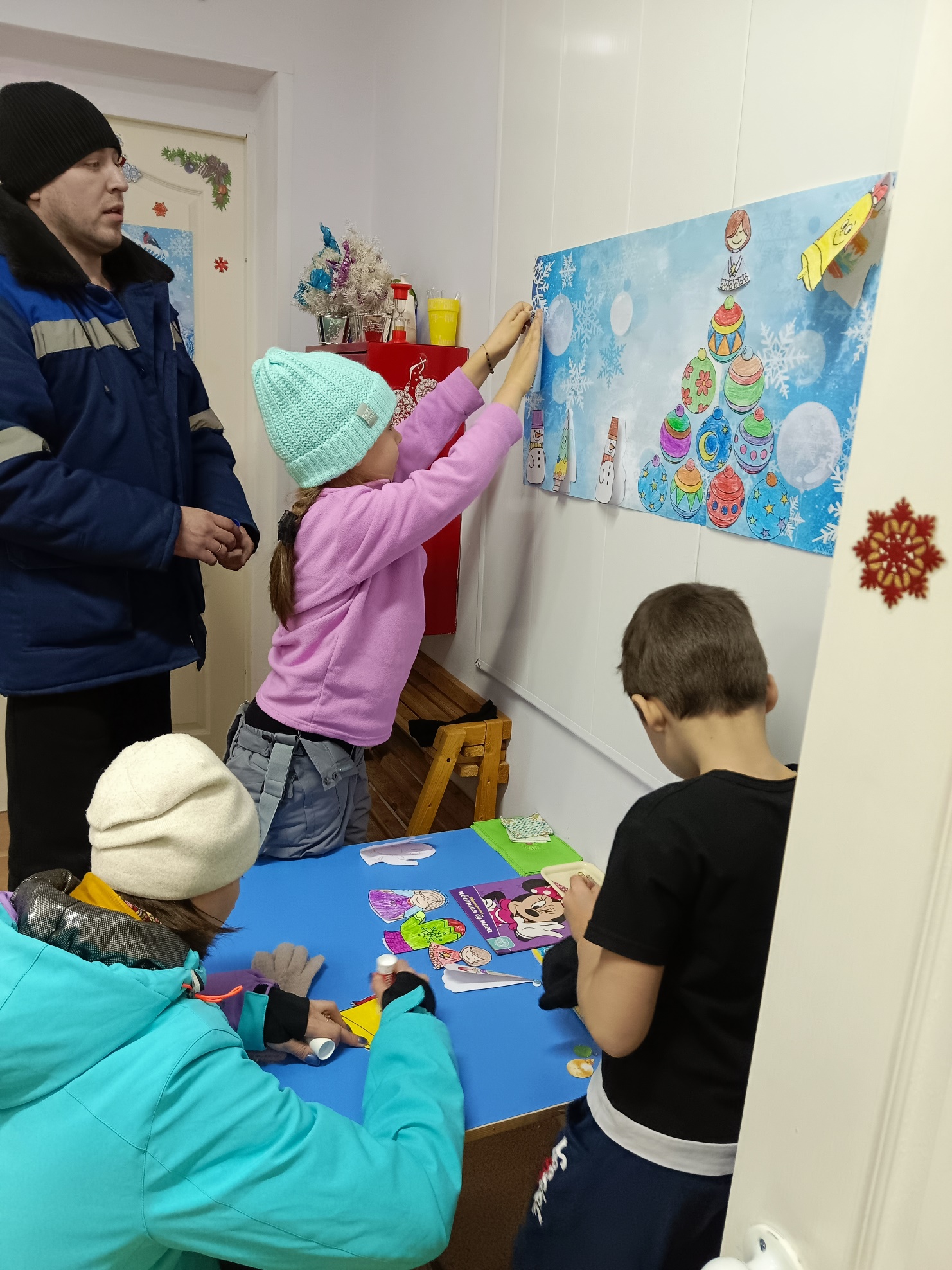 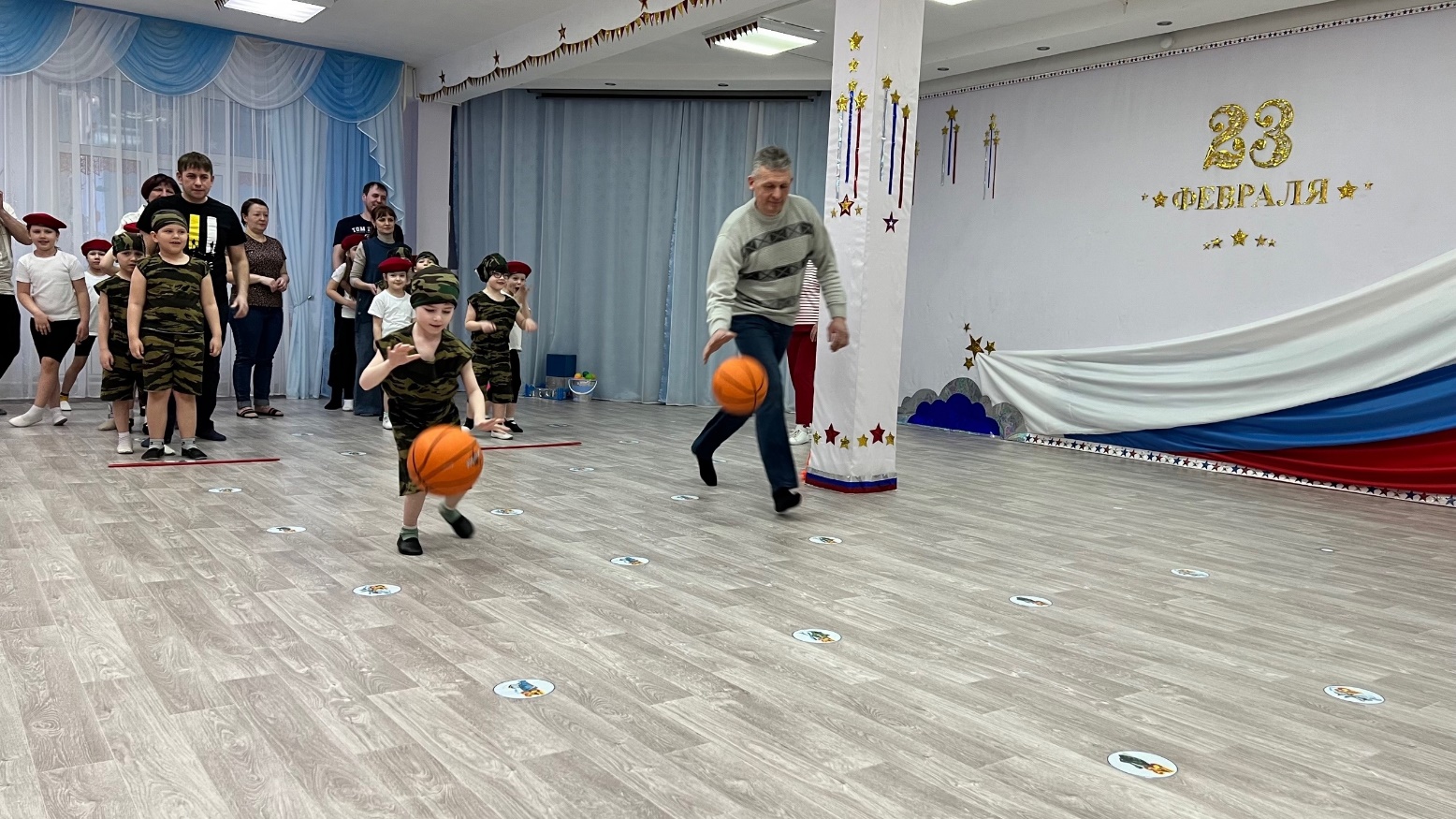 Роль ведущего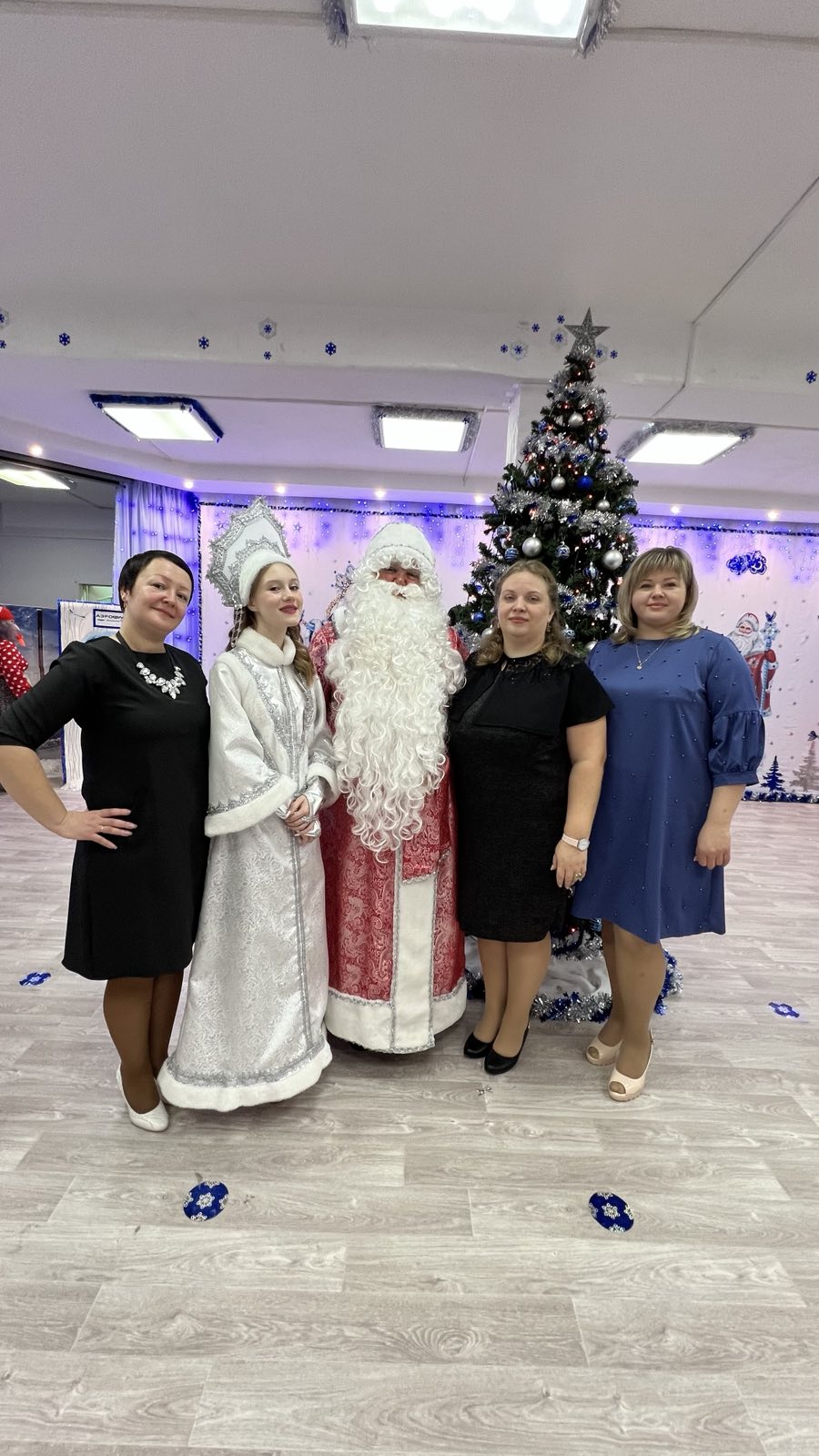 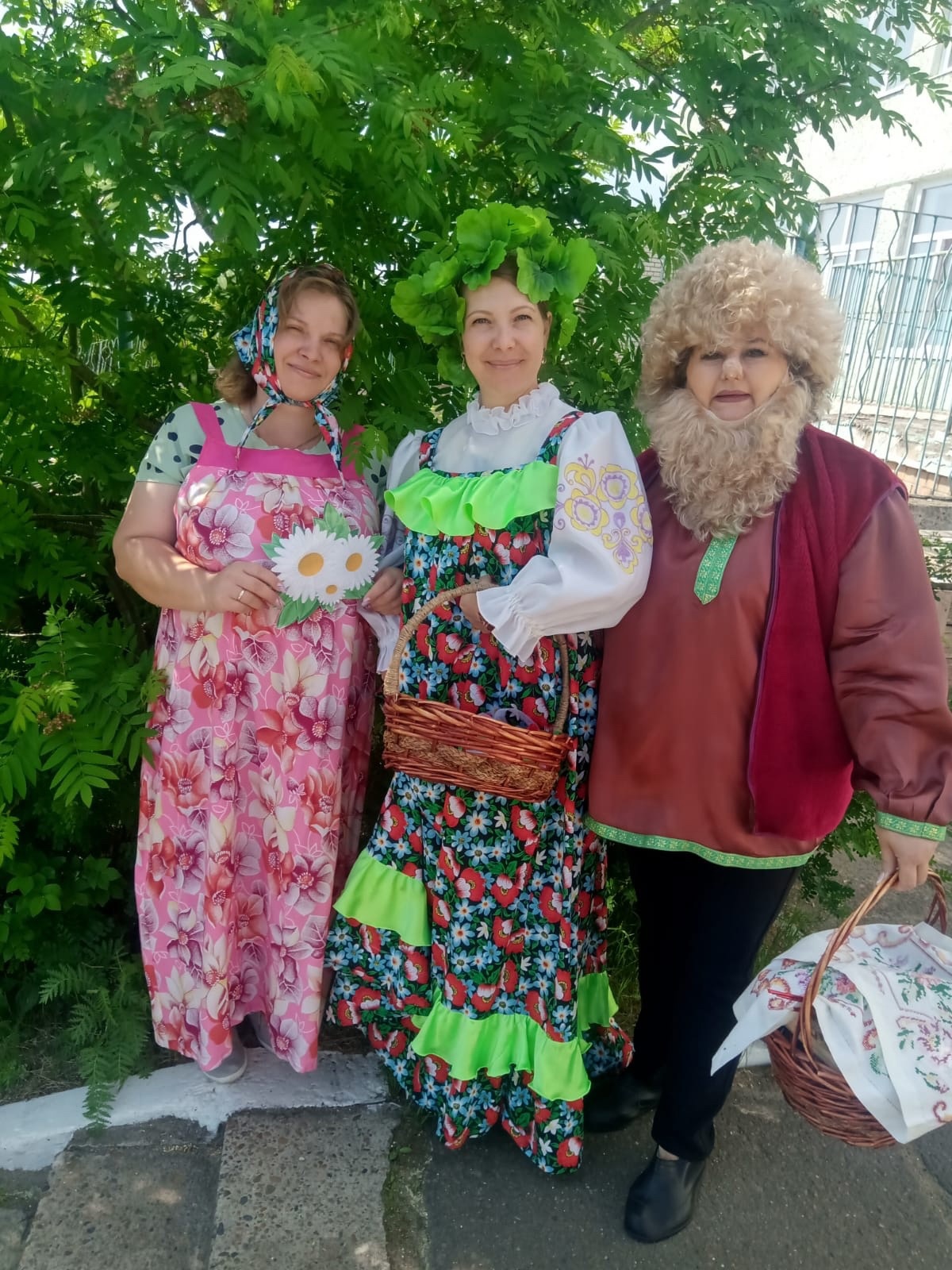 Роль клоуна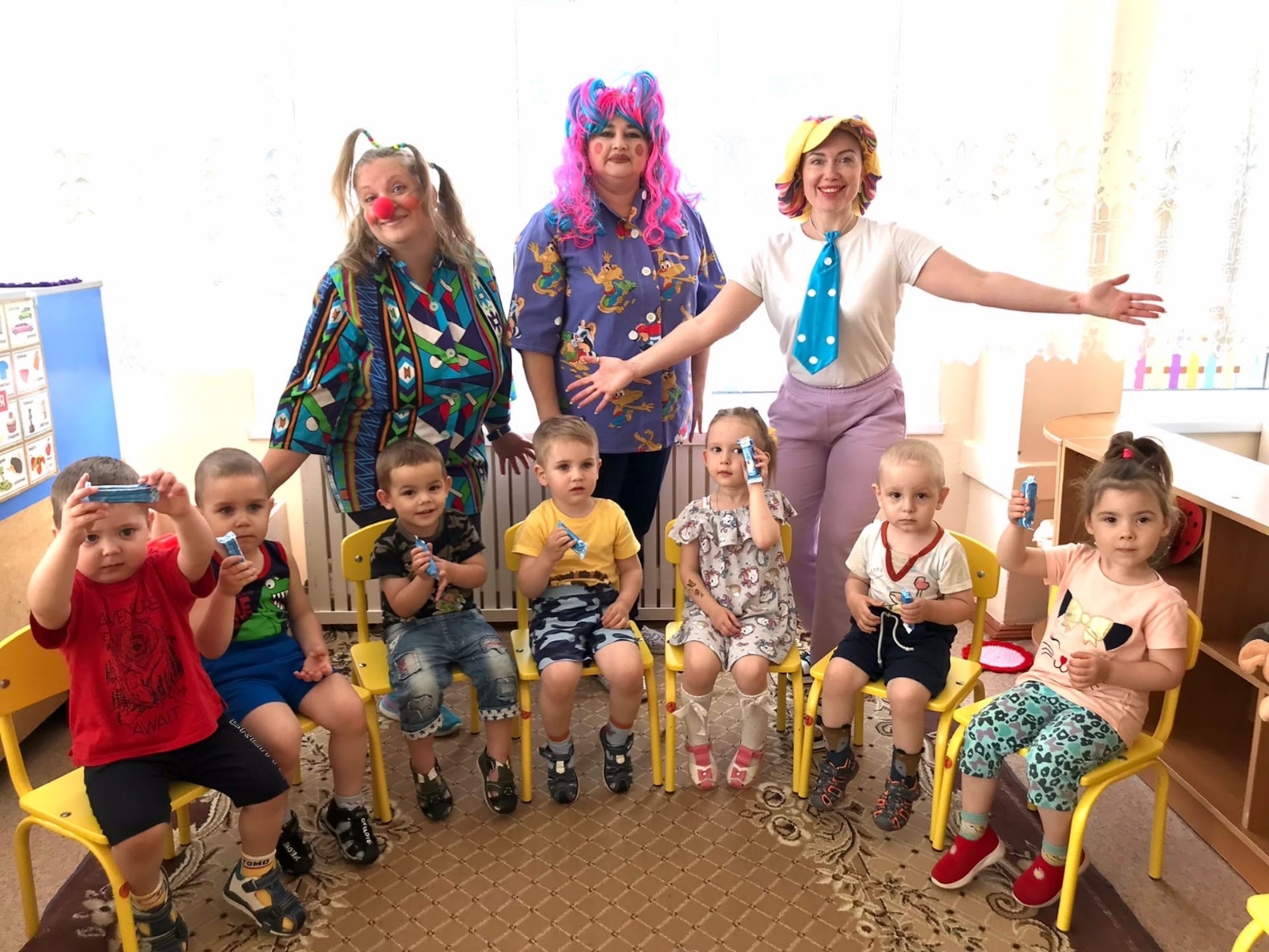 Участие в КВН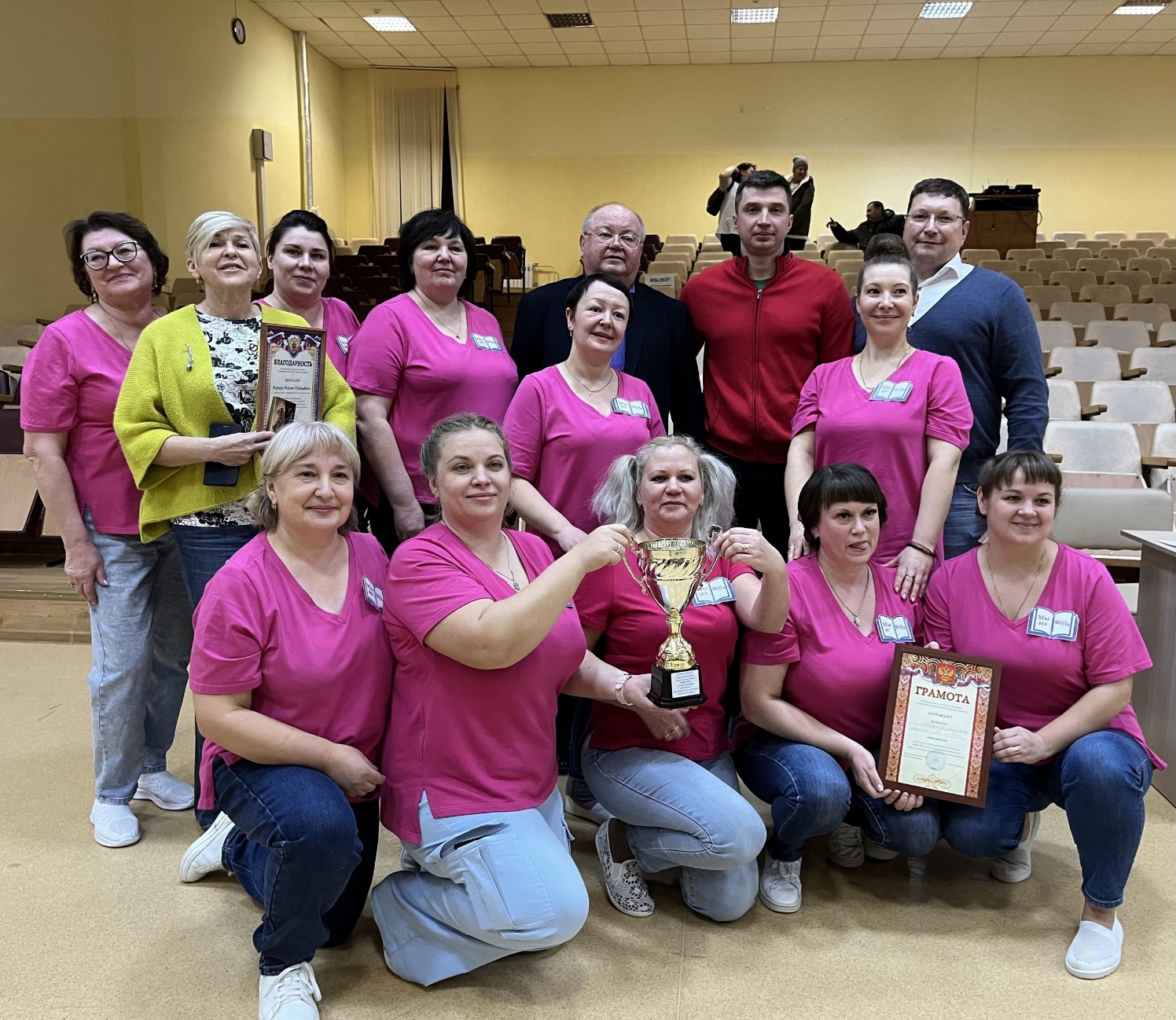 РОМП «В мире финансов»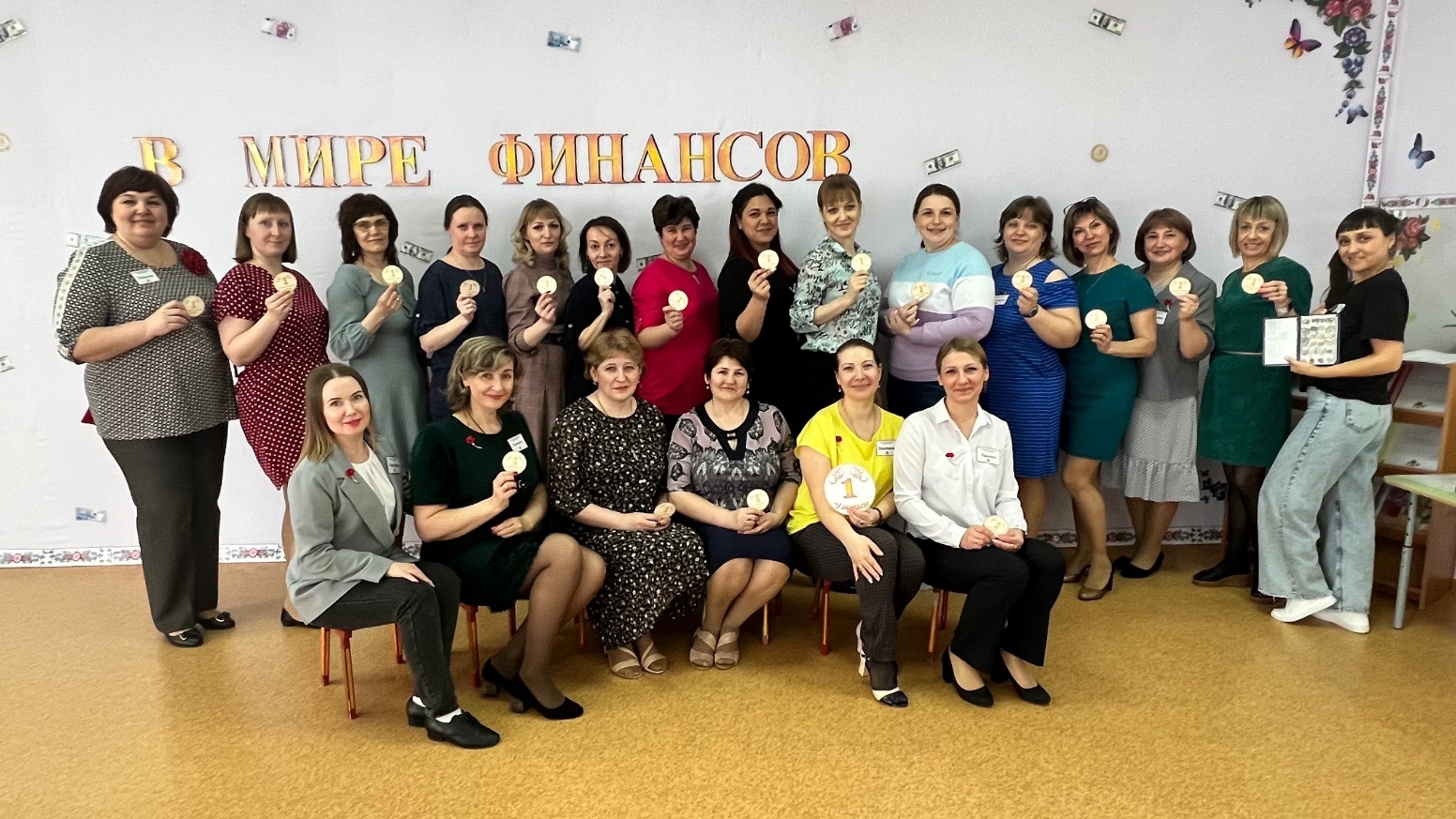 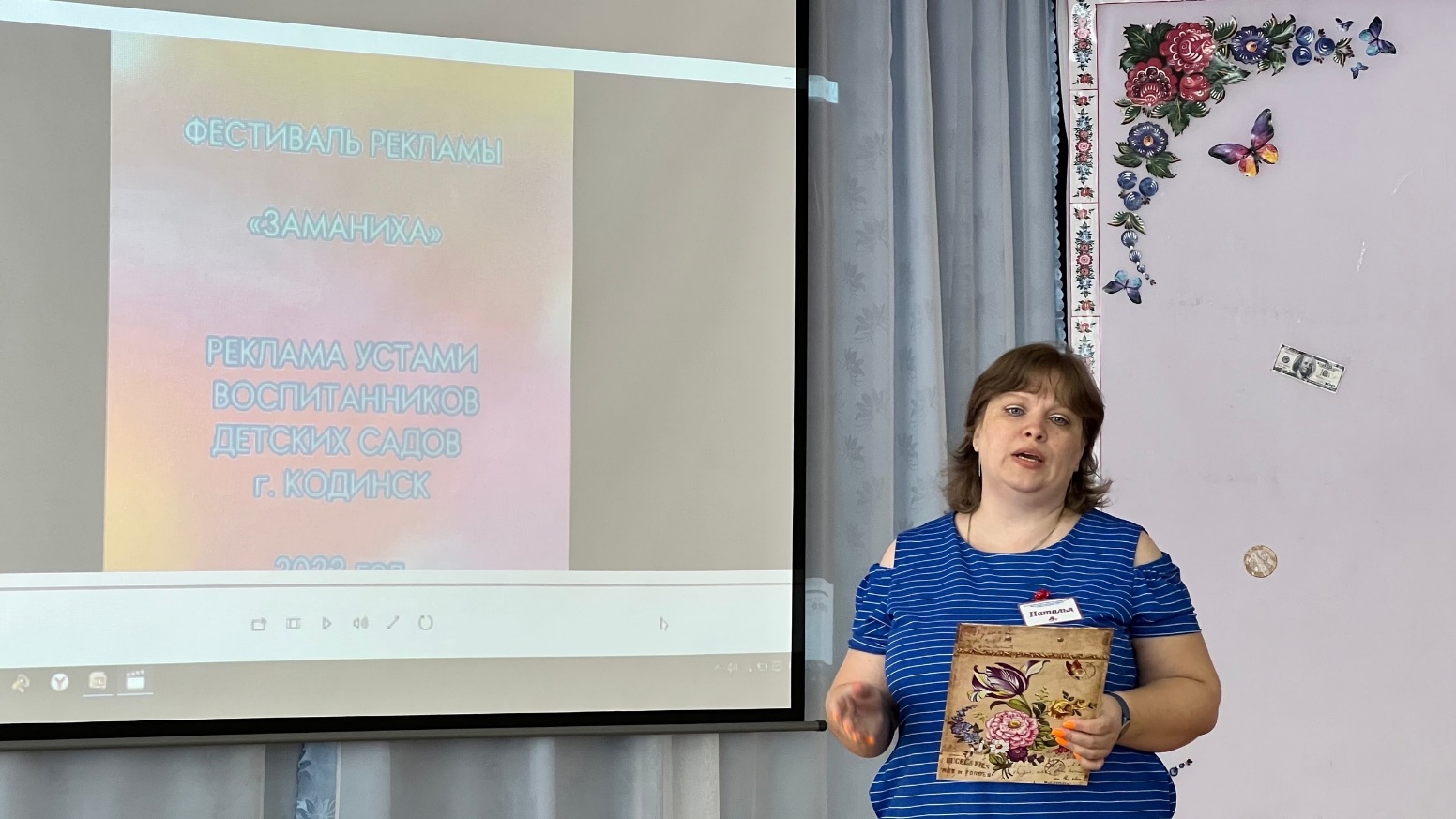 Квест для детей «В мире финансов»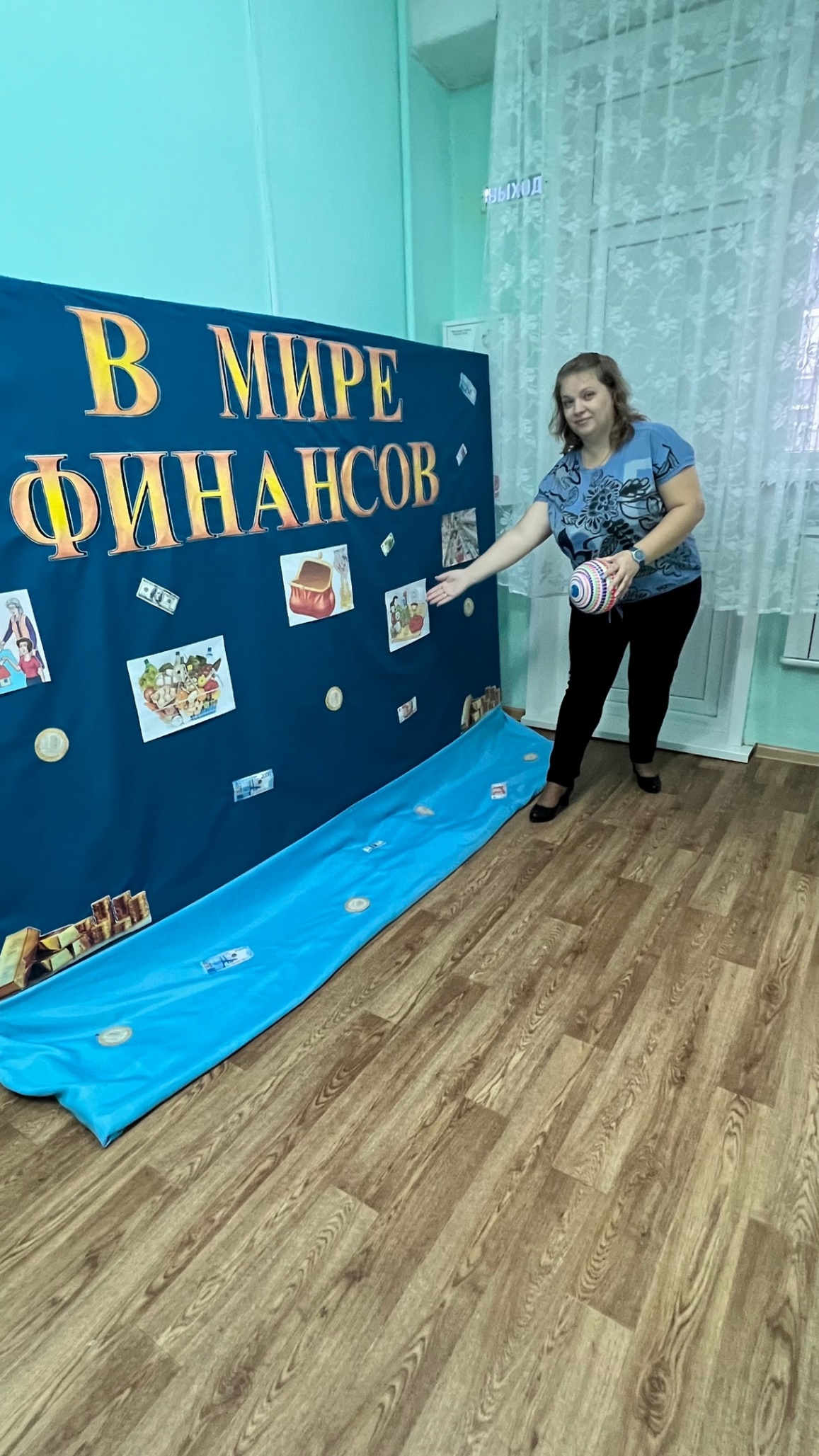 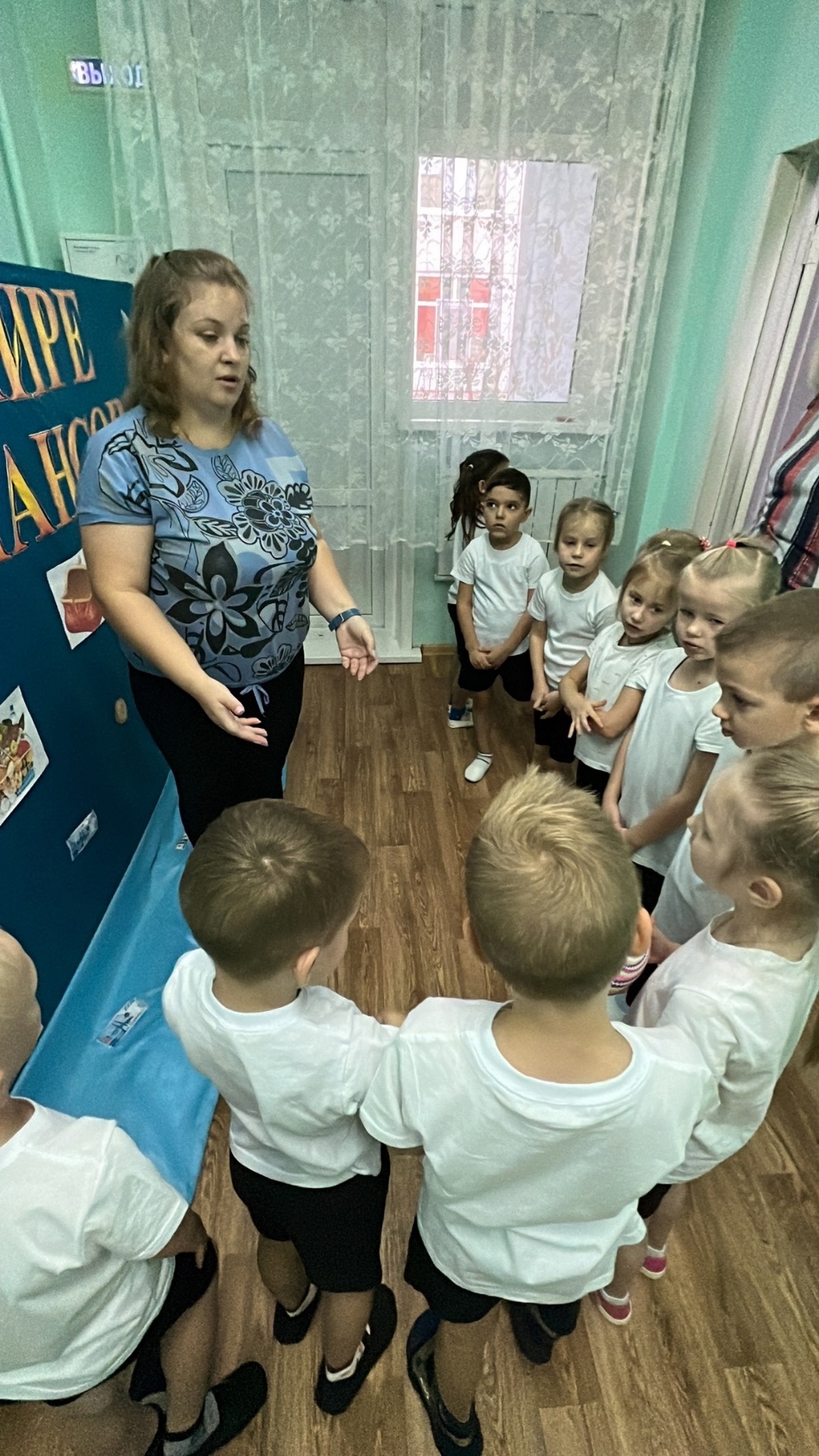 Консультация для педагогов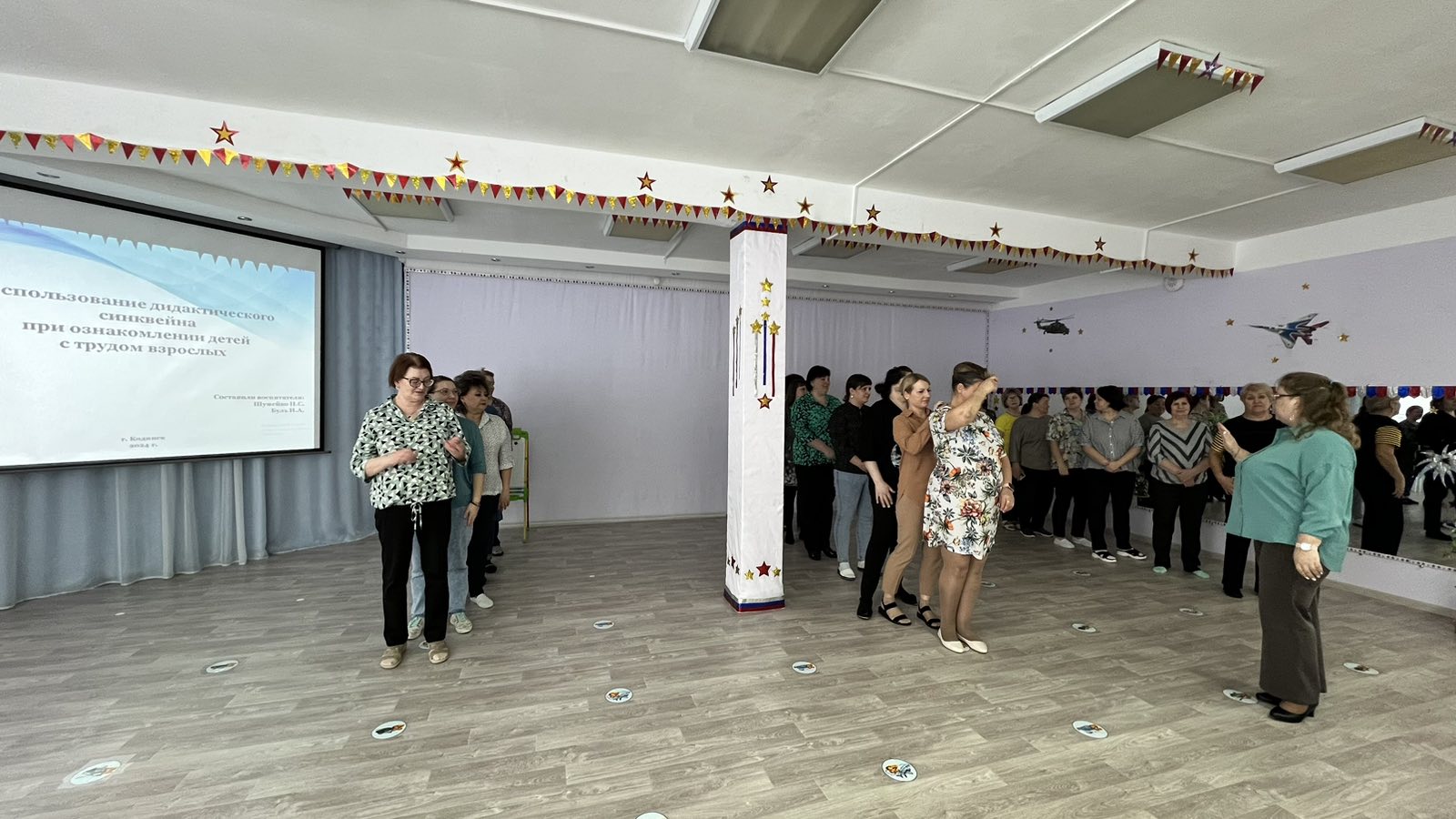 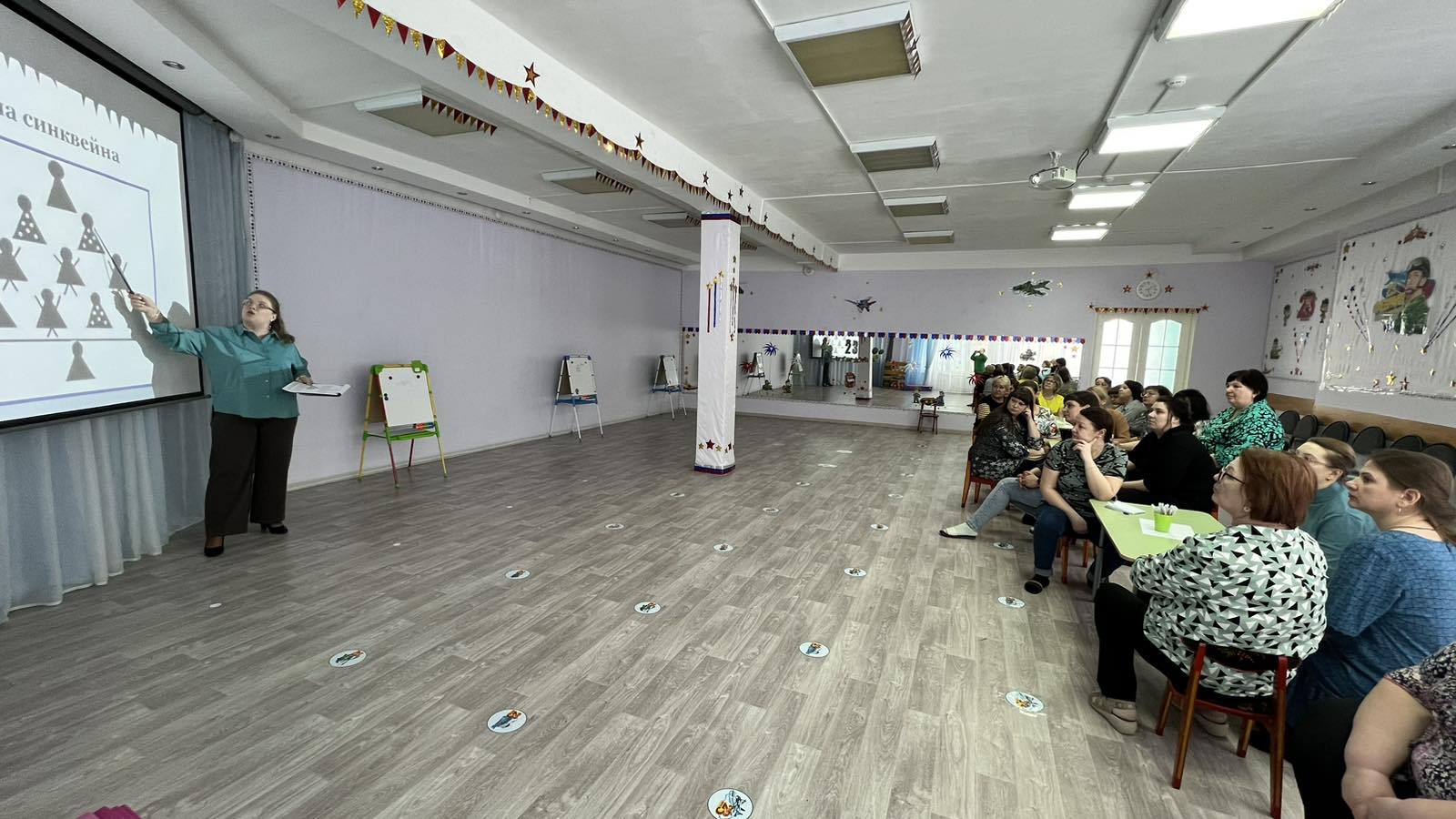 Выставки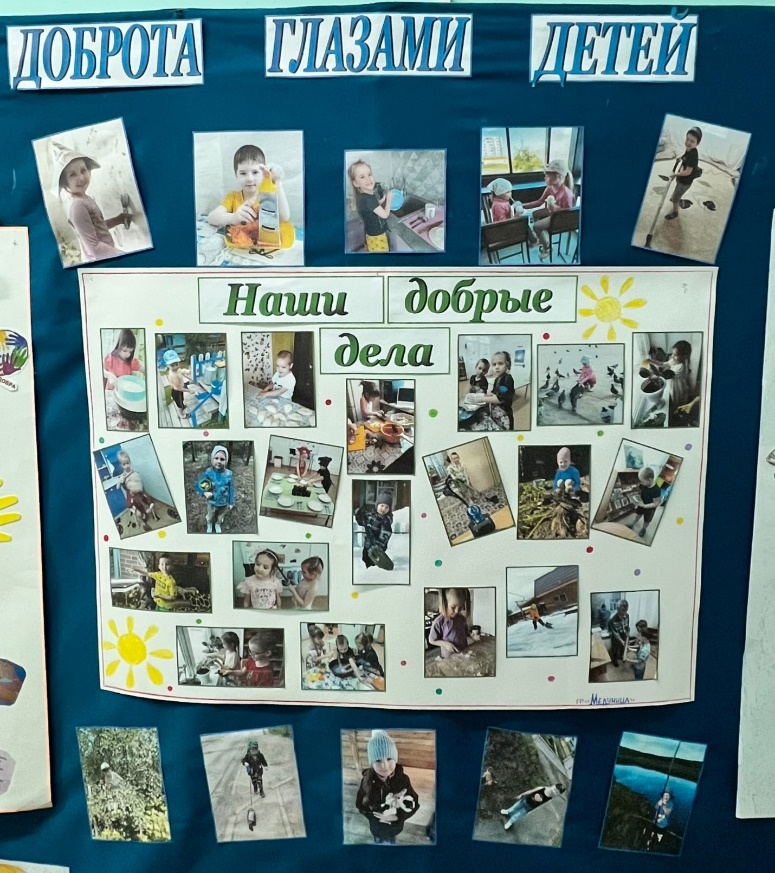 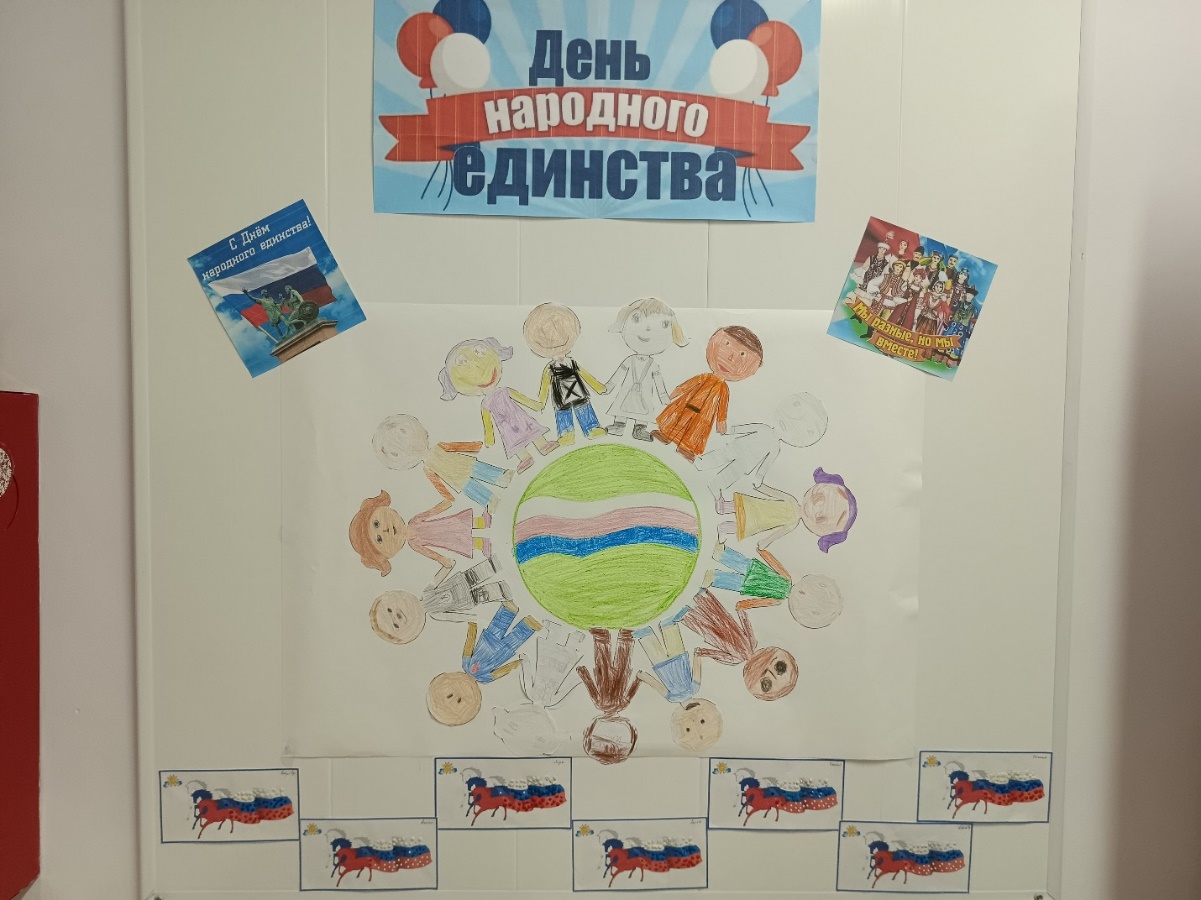 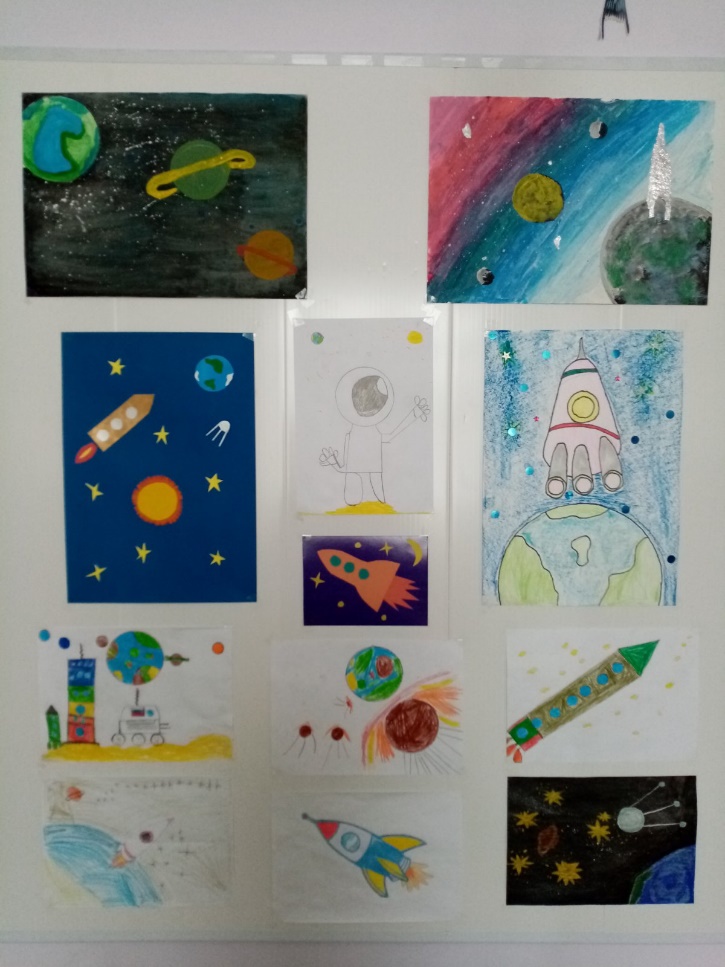 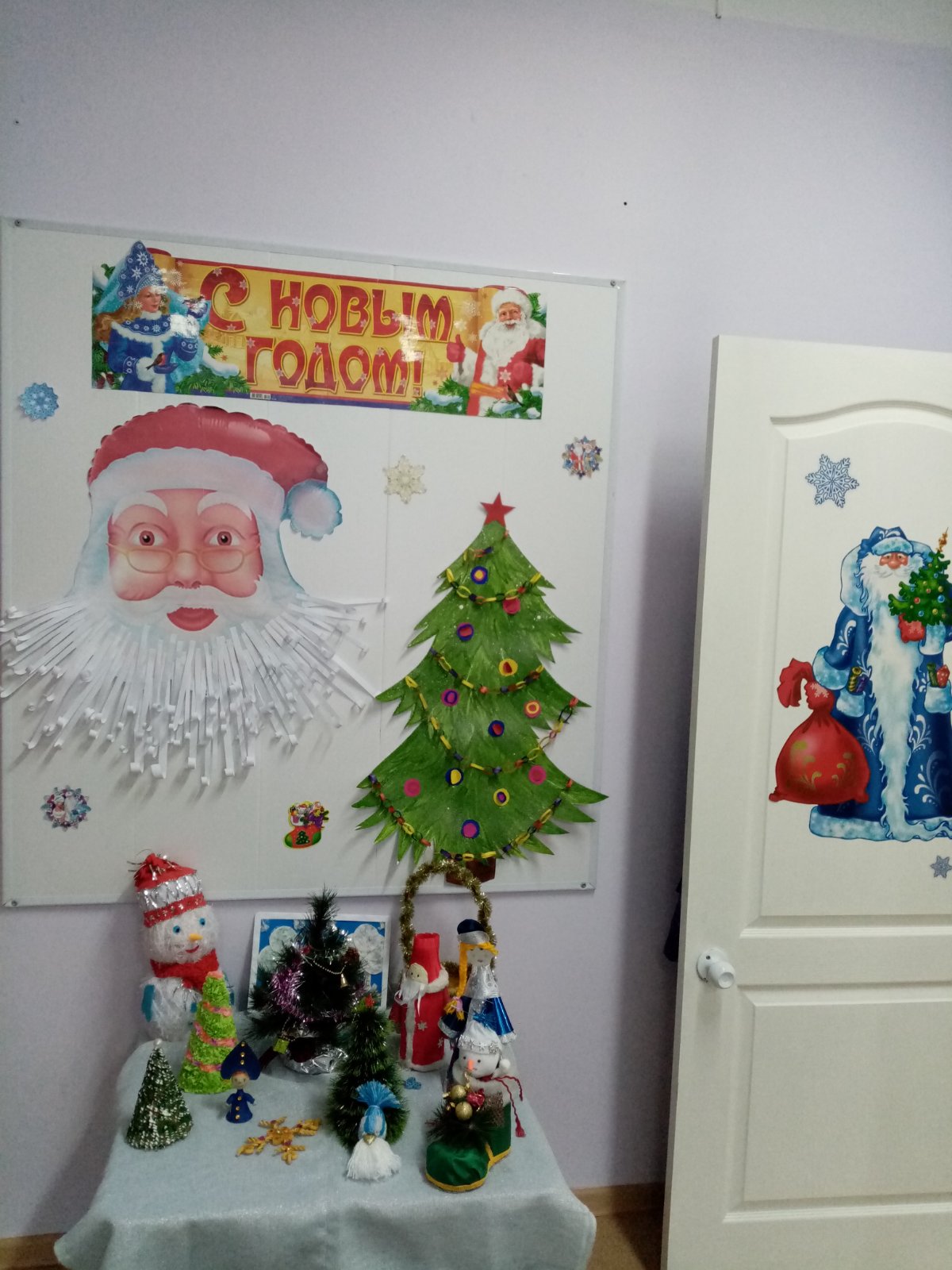 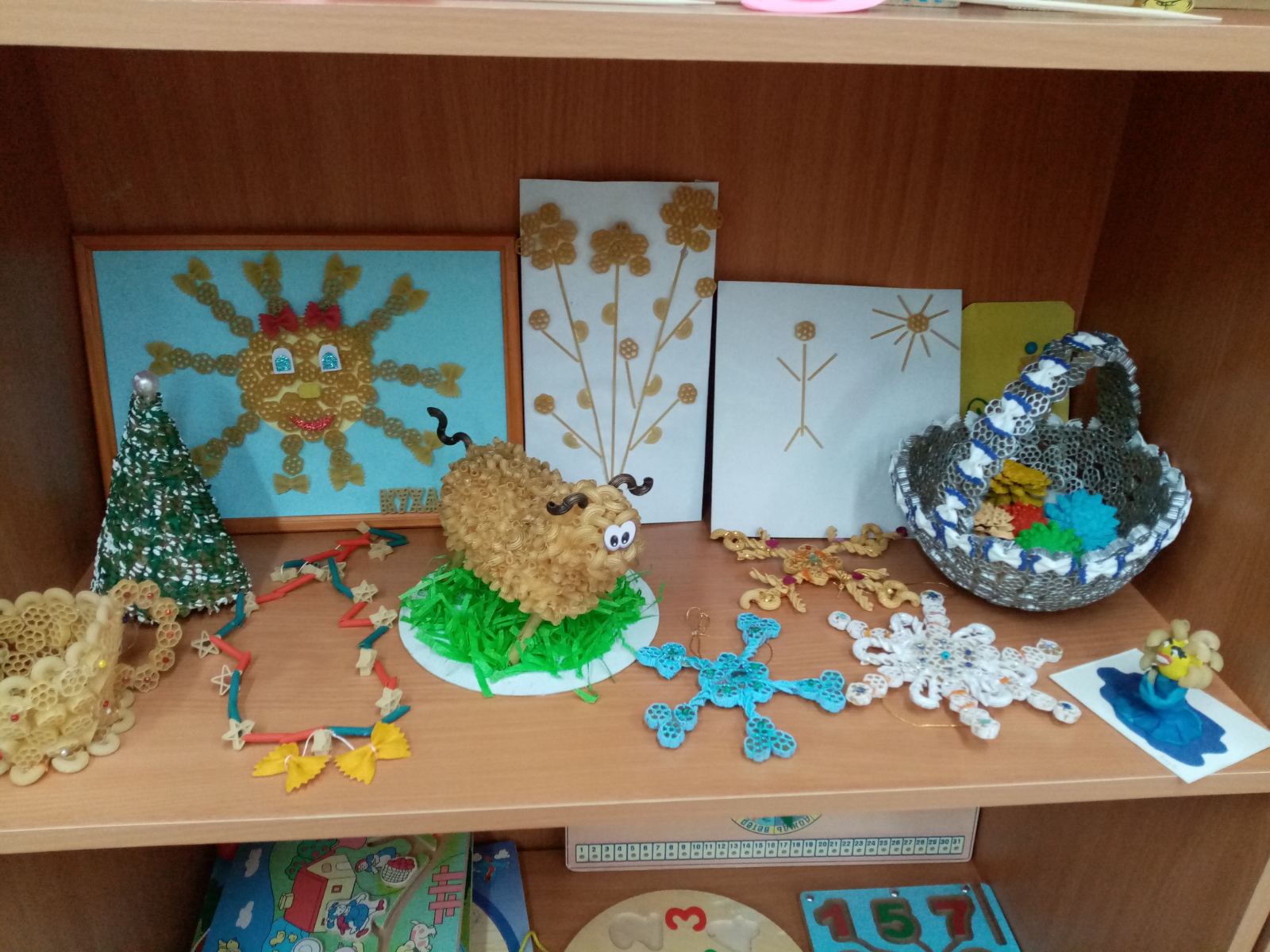 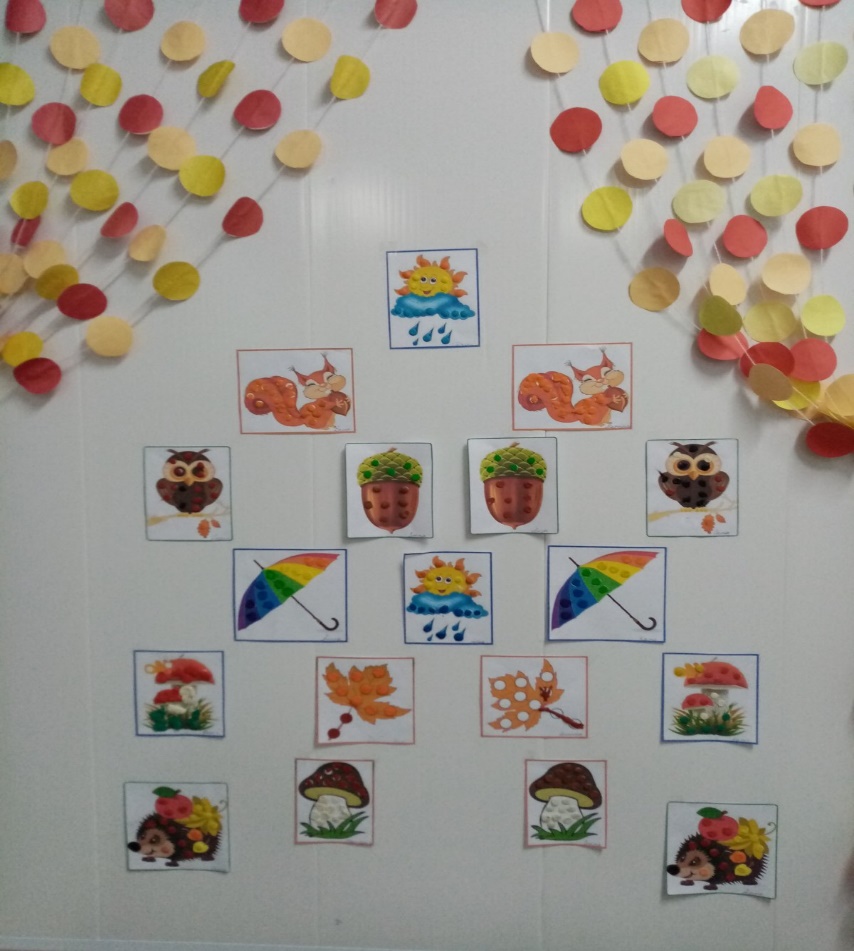 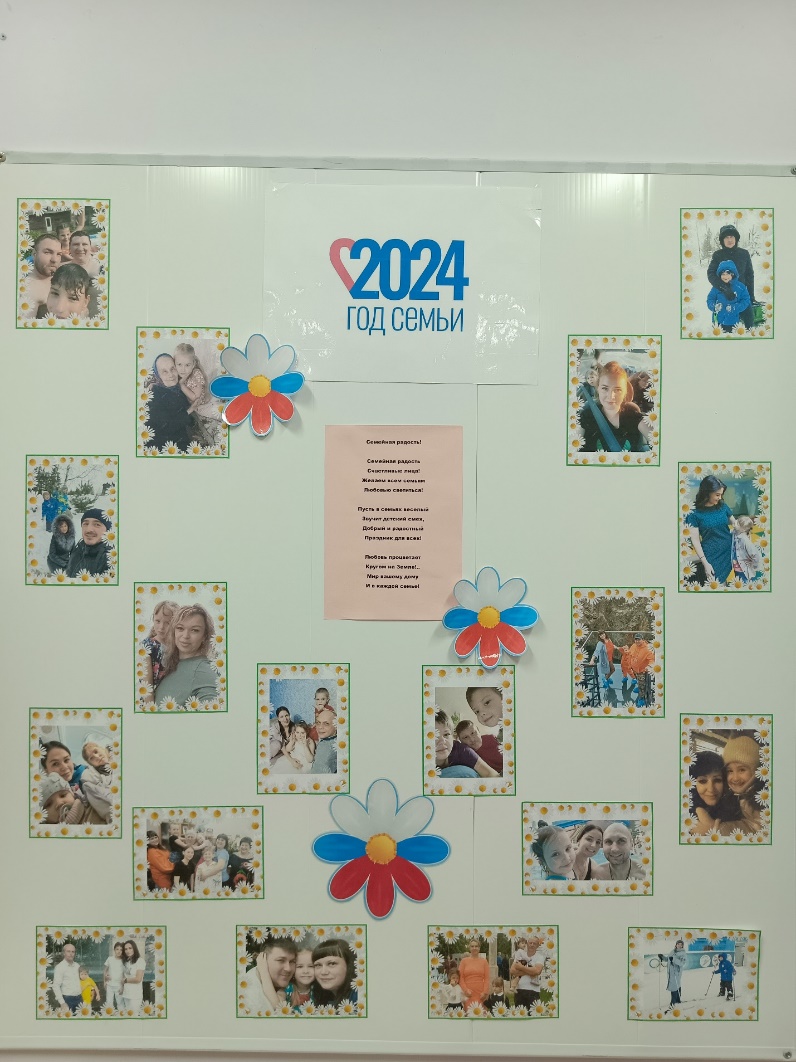 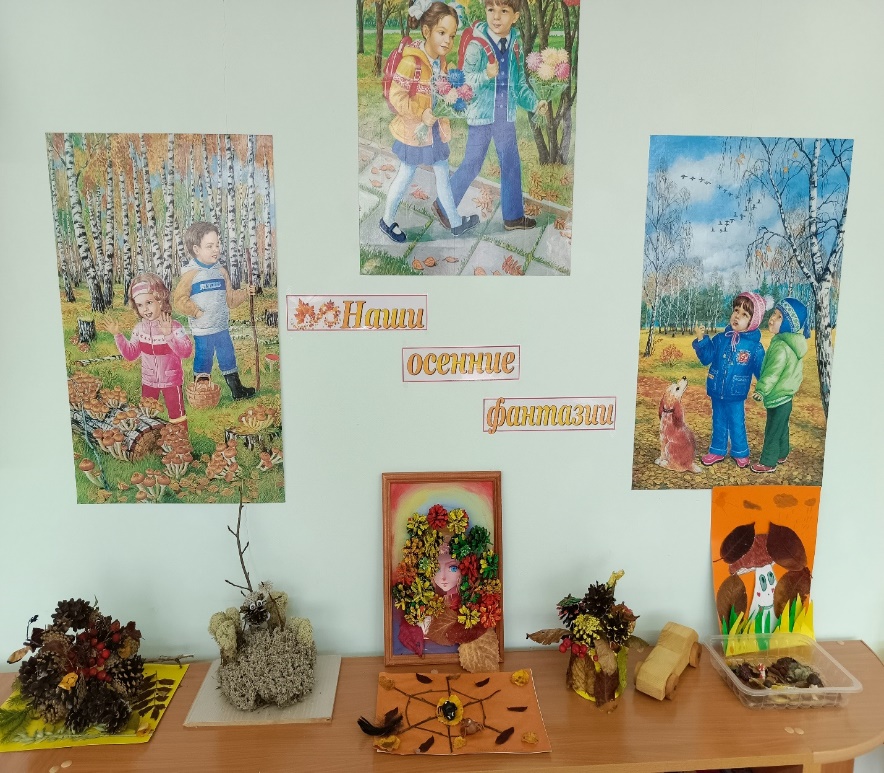 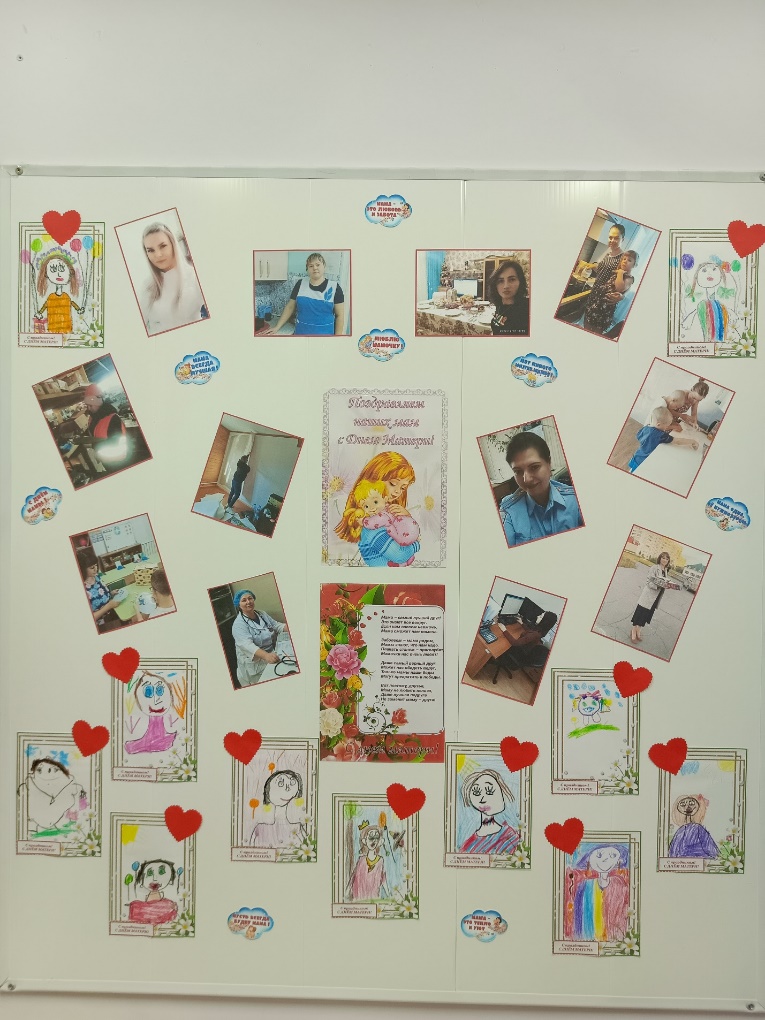 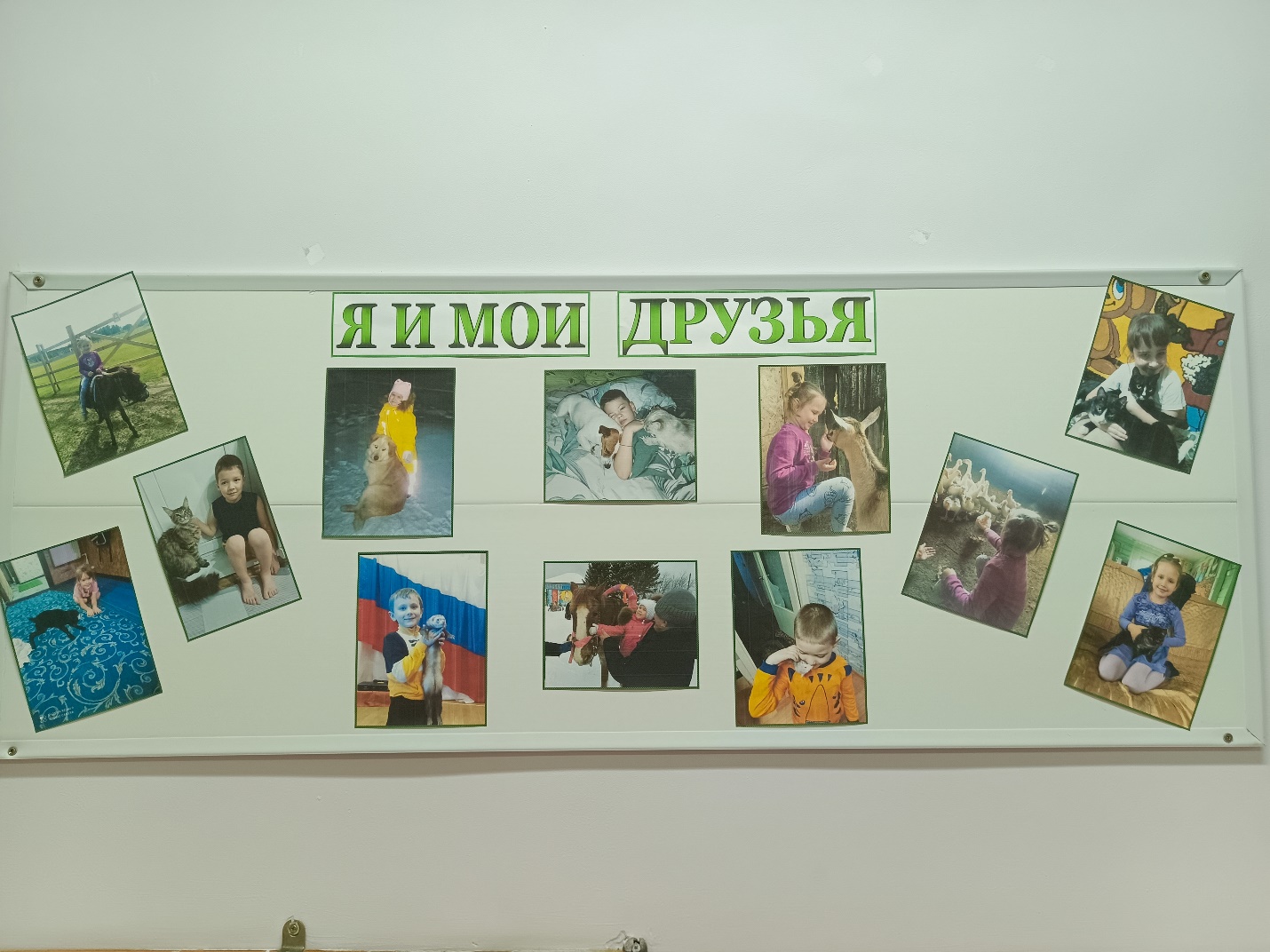 Фотозона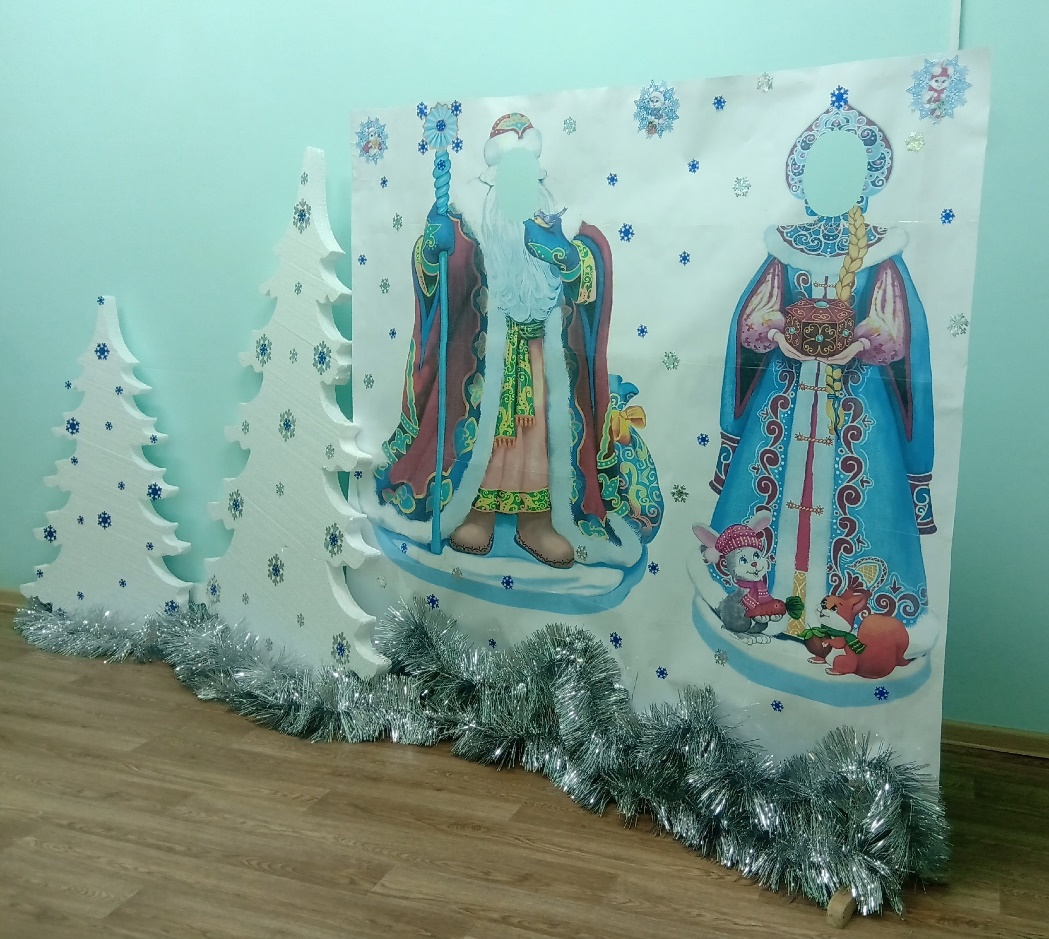 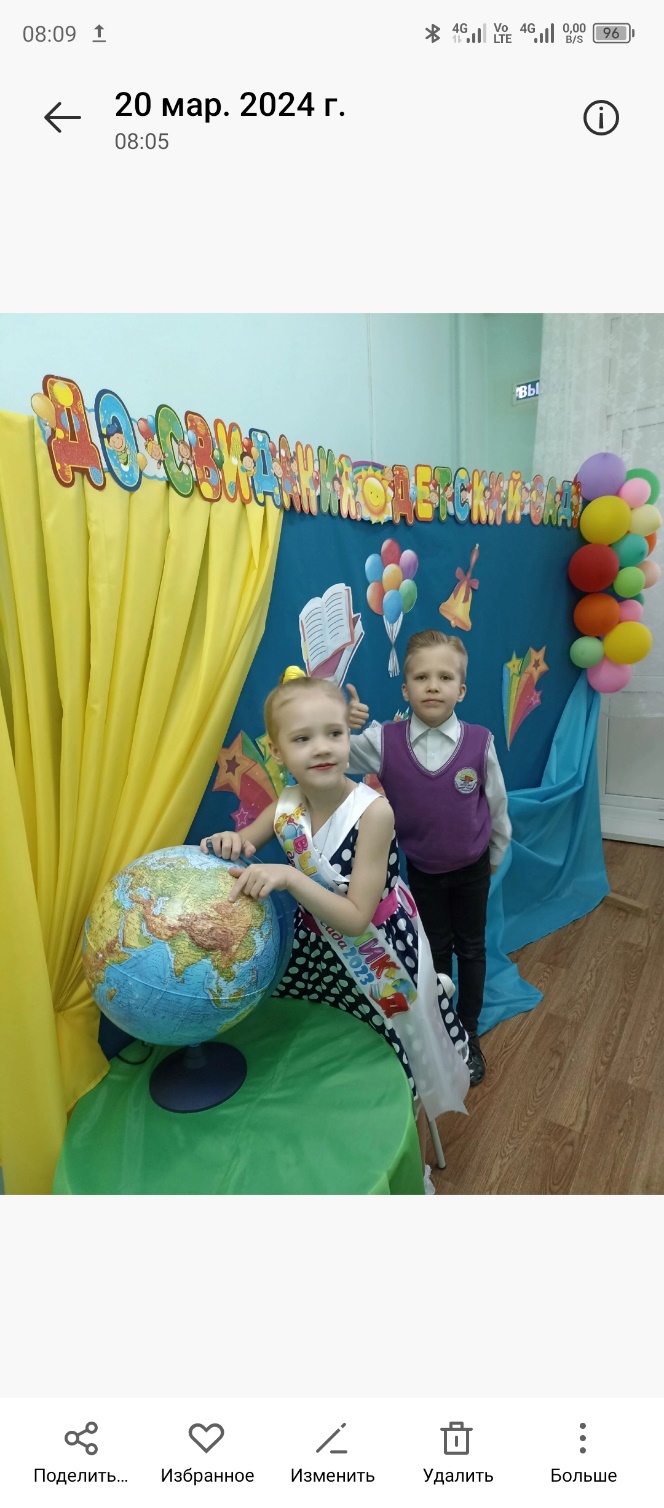 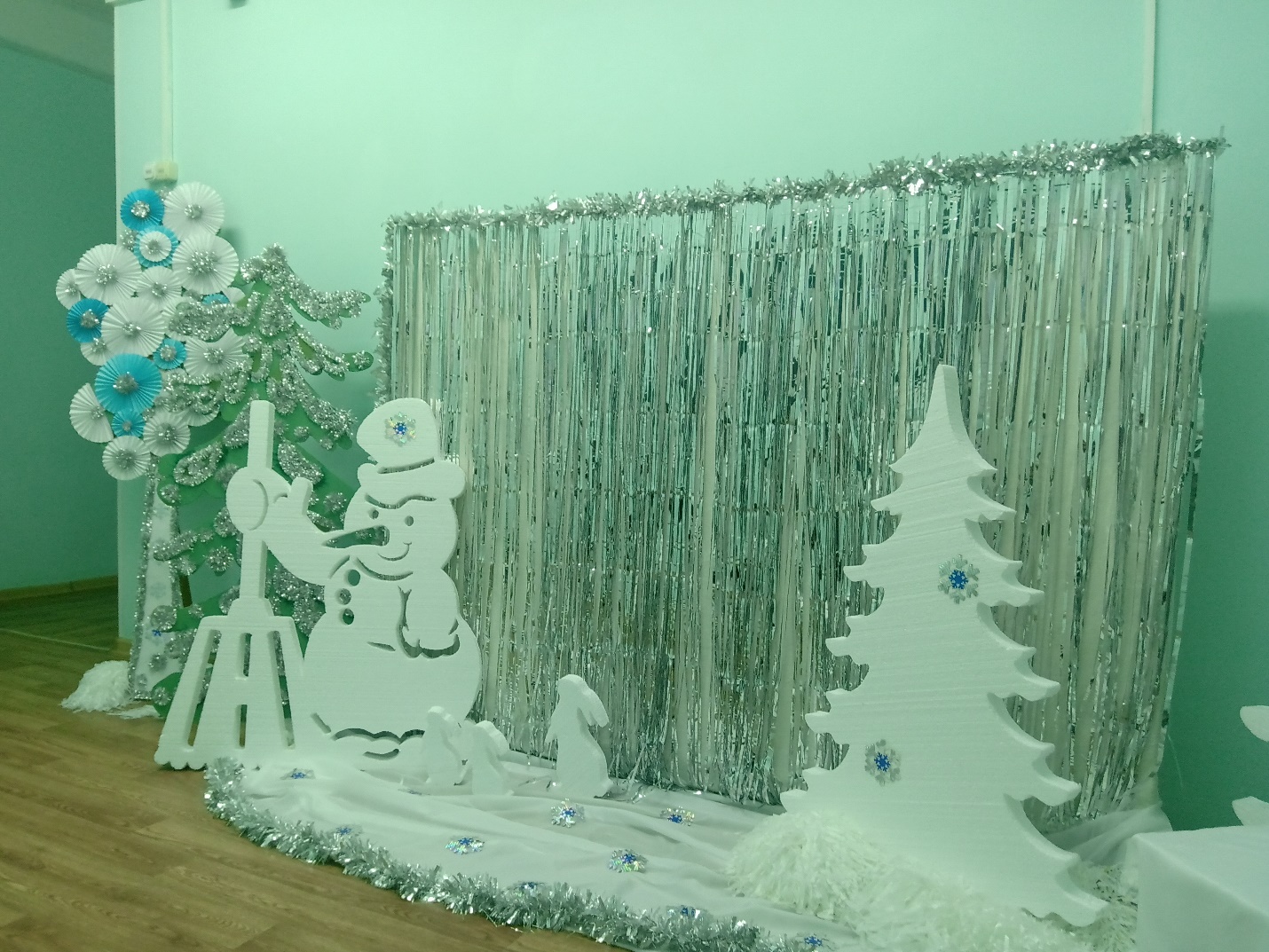 